PĀRGAUJAS NOVADA PAŠVALDĪBA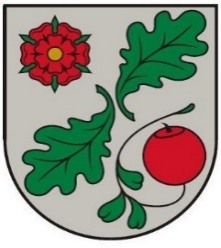 		Reģistrācijas Nr. 90009116276		„Iktes”, Stalbe, Stalbes pagasts, Pārgaujas novads, LV - 4151		Tālrunis 64134426                            e-pasts: pargaujasnovads@pargaujasnovads.lvar […]  apzīmētais teksts nav pieejams publiskai apskatei, jo tas satur datus aizsargājošu informāciju par fizisku personu, kas aizsargāta saskaņā ar Vispārīgo  datu aizsardzības reguluDOMES SĒDEPROTOKOLS N.32021. gada 25. martā, plkst. 15.00 Raiskuma pagasta AuciemmuižāSēdi atklāj plkst. 15.ooIzsludinātā darba kārtībaPārskats par 18.02.2021. domes sēdē pieņemto lēmumu izpildes gaituZIŅO: M.DRUBIŅAPar aizņēmuma ņemšana Valsts kasē pašvaldības prioritārā investīciju projekta “Stalbes pamatskolas sporta stadiona skrejceļa pārbūve’’  realizācijai Par projekta “Kvadracikla iegāde zivju resursu aizsardzībai Pārgaujas novada ūdenstilpēs” izstrādi un iesniegšanu ZIŅO: H.VENTS, Finanšu komitejas priekšsēdētājs4. Par medību tiesību nodošanu mednieku klubam “VIRSĀJI”5. Par vidi degradējošas un cilvēku drošību apdraudošas būves statusa atcelšanu6. Par Pārgaujas novada domes 19.06.2014. lēmuma “Par Saistošo noteikumu Nr. 11 “Par sabiedrisko kārtību Pārgaujas novada pašvaldības administratīvajā teritorijā izdošanu” (protokols Nr. 7, 13.§)7. Par Pārgaujas novada domes 28.01.2021. lēmuma Nr. 11 “Par saistošo noteikumu Nr. 2 „Pārgaujas novada pašvaldības sabiedriskās kārtības noteikumi” izdošanu”  (protokols Nr.    1,12. §) atcelšanu8. Par Pārgaujas novada Straupes pagasta nekustamā īpašuma [...] lauksaimniecībā izmantojamās zemes apmežošanu9. Par adreses piešķiršanu Pārgaujas novada Straupes pagasta nekustamā īpašuma “Sabiedrība LOKA” zemes vienībai un ar to funkcionāli saistītajai būveiPar zemes ierīcības projekta apstiprināšanu Pārgaujas novada Stalbes pagasta nekustamajam īpašumam […]Par lietošanas mērķa noteikšanu plānotajai zemes vienības daļaiPar zemes ierīcības projekta apstiprināšanu Pārgaujas novada Stalbes pagasta nekustamajam īpašumam […]Par zemes ierīcības projekta apstiprināšanu Pārgaujas novada Stalbes pagasta nekustamajam īpašumam […]Par zemes ierīcības projekta apstiprināšanu Pārgaujas novada Stalbes pagasta nekustamajam īpašumam […]Par nekustamā īpašuma “Dzelmītes -1”, Raiskuma pagastā, Pārgaujas novadā, nodošanu atsavināšanaiPar atmežošanas atļaujas izsniegšanu lauksaimniecībā izmantojamās zemes ierīkošanai nekustamajā īpašumā [...], Stalbes pagastā, Pārgaujas novadāPar Pārgaujas novada Stalbes pagasta nekustamā īpašuma […]  sadalīšanu, jauna nekustamā īpašuma izveidošanu, nosaukuma piešķiršanu un zemes lietošanas mērķa noteikšanuPar adreses piešķiršanu Pārgaujas novada Raiskuma pagasta nekustamajam īpašumam […]Par 05.01.2015. noslēgtā zemes nomas līguma pārjaunošanu nekustamam īpašumam […]  Straupē, Straupes pagastā, Pārgaujas novadāPar grozījumiem Pārgaujas novada Raiskuma pagasta nekustamā īpašuma […] zemes nomas līgumāPar grozījumiem Pārgaujas novada Raiskuma pagasta nekustamā īpašuma […]  zemes nomas līgumāPar nekustamā īpašuma “Žagariņi” nosacītās cenas apstiprināšanu un nodošanu atsavināšanai Par zemes vienību piekritību Pārgaujas novada pašvaldībai Par grozījumiem Pārgaujas novada Straupes pagasta nekustamā īpašuma […] zemes nomas līgumāPar grozījumiem Pārgaujas novada Stalbes pagasta nekustamā īpašuma […] zemes nomas līgumā;Par grozījumiem Pārgaujas novada Stalbes pagasta nekustamā īpašuma […] zemes nomas līgumāZIŅO:R.VASILE, Attīstības un tautsaimniecības komitejas priekšsēdētājaPar mācību procesa īstenošanu klātienē ārkārtējās situācijas spēkā esamības laikā Par pārtikas paku izsniegšanu Pārgaujas novada pašvaldības izglītības iestādēs sakarā ar Covid – 19 infekciju izplatību attālinātā izglītības ieguves procesa laikāPar Stalbes pamatskolas  nolikuma apstiprināšanuPar 2021. gada 28.janvāra Saistošajiem  noteikumiem Nr. 5 “Par trūcīgas un maznodrošinātas mājsaimniecības statusu” precizēšanuZIŅO:M.KRASTIŅŠ, Sociālo, izglītības, kultūras un sporta jautājumu komitejas priekšsēdētājs31. Par Pārgaujas novada domes deputāta Monvida KRASTIŅA atteikšanos no mēnešalgas     ZIŅO: H.VENTS, domes priekšsēdētājs     32 Par nekustamā īpašuma “Līkloči”, Straupes pagastā, Pārgaujas novadā, sastāvā esošās   zemes vienības nodošanu atsavināšanaiZIŅO: R.VASILE, Pašvaldības īpašumu komisijas loceklePAPILDUSPar Pārgaujas novada Raiskuma pagasta nekustamā īpašuma [...] sadalīšanu, jauna nekustamā īpašuma izveidošanu, nosaukuma piešķiršanu un zemes vienības lietošanas mērķa noteikšanuTiek veikts domes sēdes audioieraksts.Sēdi vada – domes priekšsēdētājs Hardijs VENTSSēdi protokolē – Kancelejas nodaļas vadītāja  Ilze KALNIŅAPiedalās:Deputāti:  Juris BALTGALVIS,  Ādolfs ČUDARĀNS, Alfs LAPSIŅŠ, Imants KALNIŅŠ, Monvids KRASTIŅŠ, Jānis PLŪME,   Guna RUKŠĀNE,  Rudīte VASILE, Hardijs VENTSPašvaldības administrācijas darbinieki:Aivis SKANGALIS – datortīklu un datorsistēmu administratorsAttālināti:Maruta DRUBIŅA, izpilddirektoreLīga MEDNE, Finanšu nodaļas vadītājaAnita DZALBA, zemes lietu speciālisteAnita KALNIŅA, Sociālā dienesta vadītājaIluta BALODE, sabiedrisko attiecību un jaunatnes lietu speciālisteAgnese CITOVIČA, juristeIlona ROZENŠTOKA, juridiskās nodaļas vadītājaSolveiga RUSKA, kultūras nodaļas vadītājaEva MEIJERE, Attīstības plānošanas nodaļas vadītājaSēdes vadītājs lūdz deputātus balsot par papildus jautājuma “Par Pārgaujas novada Raiskuma pagasta nekustamā īpašuma [...] sadalīšanu, jauna nekustamā īpašuma izveidošanu, nosaukuma piešķiršanu un zemes vienības lietošanas mērķa noteikšanu” iekļaušanu darba kārtībā: PAR- 8 ( Imants KALNIŅŠ, Monvids KRASTIŅŠ, Alfs LAPSIŅŠ, Jānis PLŪME, Rudīte VASILE, Guna RUKŠĀNE, Hardijs VENTS), PRET- nav, ATTURAS- 1 (Juris BALTGALVIS), jautājums iekļauts darba kārtībā.Sēdes vadītājs lūdz deputātus balsot par darba kārtību kopumā.Jautājumu uzdod deputāts Alfs LAPSIŅŠAtbildi sniedz domes priekšsēdētājs H.VENTSSēdes vadītājs lūdz deputātus balsot par darba kārtību: PAR- 9 (Juris BALTGALVIS, Imants KALNIŅŠ, Monvids KRASTIŅŠ, Alfs LAPSIŅŠ, Jānis PLŪME, Rudīte VASILE, Guna RUKŠĀNE, Hardijs VENTS), PRET- nav, ATTURAS- nav, sēdes darba kārtība apstiprināta.Apstiprinātā  darba kārtībaPārskats par 18.02.2021. domes sēdē pieņemto lēmumu izpildes gaituPar aizņēmuma ņemšana Valsts kasē pašvaldības prioritārā investīciju projekta “Stalbes pamatskolas sporta stadiona skrejceļa pārbūve’’  realizācijai Par projekta “Kvadracikla iegāde zivju resursu aizsardzībai Pārgaujas novada ūdenstilpēs” izstrādi un iesniegšanu 4. Par medību tiesību nodošanu mednieku klubam “VIRSĀJI”5. Par vidi degradējošas un cilvēku drošību apdraudošas būves statusa atcelšanu6. Par Pārgaujas novada domes 19.06.2014. lēmuma “Par Saistošo noteikumu Nr. 11 “Par sabiedrisko kārtību Pārgaujas novada pašvaldības administratīvajā teritorijā izdošanu” (protokols Nr. 7, 13.§)7. Par Pārgaujas novada domes 28.01.2021. lēmuma Nr. 11 “Par saistošo noteikumu Nr. 2 „Pārgaujas novada pašvaldības sabiedriskās kārtības noteikumi” izdošanu”  (protokols Nr.    1,12. §) atcelšanu8. Par Pārgaujas novada Straupes pagasta nekustamā īpašuma [...] lauksaimniecībā izmantojamās zemes apmežošanu9. Par adreses piešķiršanu Pārgaujas novada Straupes pagasta nekustamā īpašuma “Sabiedrība LOKA” zemes vienībai un ar to funkcionāli saistītajai būveiPar zemes ierīcības projekta apstiprināšanu Pārgaujas novada Stalbes pagasta nekustamajam īpašumam […]Par lietošanas mērķa noteikšanu plānotajai zemes vienības daļaiPar zemes ierīcības projekta apstiprināšanu Pārgaujas novada Stalbes pagasta nekustamajam īpašumam […]Par zemes ierīcības projekta apstiprināšanu Pārgaujas novada Stalbes pagasta nekustamajam īpašumam […]Par zemes ierīcības projekta apstiprināšanu Pārgaujas novada Stalbes pagasta nekustamajam īpašumam […]Par nekustamā īpašuma “Dzelmītes -1”, Raiskuma pagastā, Pārgaujas novadā, nodošanu atsavināšanaiPar atmežošanas atļaujas izsniegšanu lauksaimniecībā izmantojamās zemes ierīkošanai nekustamajā īpašumā [...], Stalbes pagastā, Pārgaujas novadāPar Pārgaujas novada Stalbes pagasta nekustamā īpašuma […]  sadalīšanu, jauna nekustamā īpašuma izveidošanu, nosaukuma piešķiršanu un zemes lietošanas mērķa noteikšanuPar adreses piešķiršanu Pārgaujas novada Raiskuma pagasta nekustamajam īpašumam […]Par 05.01.2015. noslēgtā zemes nomas līguma pārjaunošanu nekustamam īpašumam […]  Straupē, Straupes pagastā, Pārgaujas novadāPar grozījumiem Pārgaujas novada Raiskuma pagasta nekustamā īpašuma […] zemes nomas līgumāPar grozījumiem Pārgaujas novada Raiskuma pagasta nekustamā īpašuma […]  zemes nomas līgumāPar nekustamā īpašuma “Žagariņi” nosacītās cenas apstiprināšanu un nodošanu atsavināšanai Par zemes vienību piekritību Pārgaujas novada pašvaldībai Par grozījumiem Pārgaujas novada Straupes pagasta nekustamā īpašuma […] zemes nomas līgumāPar grozījumiem Pārgaujas novada Stalbes pagasta nekustamā īpašuma […] zemes nomas līgumā;Par grozījumiem Pārgaujas novada Stalbes pagasta nekustamā īpašuma […] zemes nomas līgumāPar mācību procesa īstenošanu klātienē ārkārtējās situācijas spēkā esamības laikā Par pārtikas paku izsniegšanu Pārgaujas novada pašvaldības izglītības iestādēs sakarā ar Covid – 19 infekciju izplatību attālinātā izglītības ieguves procesa laikāPar Stalbes pamatskolas  nolikuma apstiprināšanuPar 2021. gada 28.janvāra Saistošajiem  noteikumiem Nr. 5 “Par trūcīgas un maznodrošinātas mājsaimniecības statusu” precizēšanu31. Par Pārgaujas novada domes deputāta Monvida Krastiņa atteikšanos no mēnešalgas 32 Par nekustamā īpašuma “Līkloči”, Straupes pagastā, Pārgaujas novadā, sastāvā esošās   zemes  vienības nodošanu atsavināšanaiPar Pārgaujas novada Raiskuma pagasta nekustamā īpašuma [...] sadalīšanu, jauna nekustamā īpašuma izveidošanu, nosaukuma piešķiršanu un zemes vienības lietošanas mērķa noteikšanu1.§Pārskats par 18.02.2021. domes sēdē pieņemto lēmumu izpildes gaituZIŅO: M.DRUBIŅAJautājumus uzdod: A.LAPSIŅŠAtbildes sniedz: M.DRUBIŅA. H.VENTSDeputāti informāciju pieņem zināšanai.LĒMUMSPārgaujas novada Raiskuma pagastā2021. gada 25. martā    			             	                  Nr.40                                                                                                                 (protokols Nr.3, 2.§)2. §Par aizņēmuma ņemšana Valsts kasē pašvaldības prioritārā investīciju projekta “Stalbes pamatskolas sporta stadiona skrejceļa pārbūve’’  realizācijaiZIŅO: H.VENTS, izsakās- navSaskaņā ar Pārgaujas novada pašvaldības “PĀRGAUJAS NOVADA INTEGRĒTĀ ATTĪSTĪBAS PROGRAMMA 2020 – 2026” un  “INVESTĪCIJU PLĀNS 2020-2026” 4. daļas pasākumu 1.1.2.2. “Sporta un aktīvās atpūtas  pakalpojumu infrastruktūras kvalitātes un pieejamības saglabāšana un uzlabošana” ieplānots 2021.gadā veikt Stalbes pamatskolas sporta stadiona skrejceļa pārbūves darbus. Projekta realizācijas ietvaros plānots atjaunot  Stalbes pamatskolas  sporta stadionu un veikt tā labiekārtošanu.Projekta ietvaros veikti projektēšanas darbi un veikts iepirkums par būvniecības darbiem  196935.17 EUR, noslēgts līgums par būvuzraudzību  6667.58 EUR.  Plānotās projekta kopējās izmaksas 203602.75 EUR . Aizņēmums pieprasīts pamatojoties uz Likuma “Par valsts budžetu 2021.gadam”  12.panta trešās daļas  5. apakšpunktu.Pamatojoties uz iepriekšminēto un likuma „Par pašvaldībām” 21. panta pirmās daļas 19. punktu, likuma „Par pašvaldību budžetiem” 22. pantu, atklāti balsojot: PAR- 9 (Juris BALTGALVIS, Ādolfs ČUDARĀNS, Imants KALNIŅŠ, Monvids KRASTIŅŠ, Alfs LAPSIŅŠ, Jānis PLŪME, Rudīte VASILE, Guna RUKŠĀNE, Hardijs VENTS), PRET- nav, ATTURAS- nav, Pārgaujas novada dome NOLEMJ:1.Ņemt aizņēmumu Valsts kasē izglītības iestādes prioritārā investīciju projekta “Stalbes pamatskola sporta stadiona skrejceļa pārbūve’’ realizācijai  2021.gadā, 203602 EUR (divi simti trīsdesmit seši tūkstoši  divi eiro un 00 centi) apmērā ar Valsts kases noteikto procentu likmi uz 15 gadiem, ar 1 gada atlikto pamatsummas maksājumu no līguma slēgšanas brīža ar Valsts kasi. 2.Aizdevuma atmaksu garantēt ar pašvaldības budžetu.LĒMUMSPārgaujas novada Raiskuma pagastā2021. gada 25. martā    			             	                  Nr. 41                                                                                                                 (protokols Nr.3, 3.§)3.§Par projekta “Kvadracikla iegāde zivju resursu aizsardzībai Pārgaujas novada ūdenstilpēs” izstrādi un iesniegšanuZIŅO: H.VENTS, izsakās- navPārgaujas novada pašvaldība (turpmāk – Pašvaldība) izstrādā projekta pieteikumu valsts atbalsta saņemšanai zivsaimniecības attīstībai no Zivju fonda līdzekļiem, no Zivju fonda pasākuma “Zivju resursu aizsardzības pasākumi, ko veic valsts iestādes vai pašvaldības, kuru kompetencē ir zivju resursu aizsardzība” (izņemot attiecīgās institūcijas kārtējos izdevumus).Projekta gaitā plānots iegādāties kvadraciklu no Latvijas Republikā reģistrēta piegādātāja, projekta pieteikuma iesniegšanas laiks līdz 2021.gada 31.martam.Projekta kopējās izmaksas  sastāda:  Zivju fonda finansējums 80% (astoņdesmit procenti)  apmērā, pašvaldības līdzfinansējums 20% (divdesmit procenti) apmērā.Pamatojoties uz iepriekš minēto un Pārgaujas novada domes 2021.gada 18. marta Attīstības un tautsaimniecības komitejas  ( Nr.3), un Finanšu komitejas (protokols Nr. 3) atzinumiem,   atklāti balsojot: PAR- 9 (Juris BALTGALVIS, Ādolfs ČUDARĀNS, Imants KALNIŅŠ, Monvids KRASTIŅŠ, Alfs LAPSIŅŠ, Jānis PLŪME, Rudīte VASILE, Guna RUKŠĀNE, Hardijs VENTS), PRET- nav, ATTURAS- nav, Pārgaujas novada dome NOLEMJ:Izstrādāt un iesniegt projektu “Kvadracikla iegāde zivju resursu aizsardzībai Pārgaujas novada ūdenstilpēs” atbalsta saņemšanai zivsaimniecības attīstībai no Zivju fonda finanšu līdzekļiem.Piešķirt projekta īstenošanai nepieciešamo līdzfinansējumu 20% (divdesmit procenti) apmērā no pašvaldības budžeta līdzekļiem. Lēmuma izpildes kontroli nodrošināt Pārgaujas novada pašvaldības izpilddirektoram.LĒMUMSPārgaujas novada Raiskuma pagastā2021. gada 25. martā    			             	                  Nr. 42                                                                                                                 (protokols Nr.3, 4.§)4.§Par medību tiesību nodošanu mednieku klubam “VIRSĀJI”ZIŅO: R.VASILE, izsakās- navPārgaujas novada pašvaldībā (turpmāk tekstā – Pašvaldība), 2021. gada 16. februārī  saņemts biedrības mednieku klubs “VIRSĀJI”, reģistrācijas Nr.40008262087, turpmāk – Biedrība,  iesniegums  par medību līguma Nr.PN/4-20.4/17/63 atjaunošanu.Pamatojoties uz Pārgaujas novada domes 2017. gada 27.aprīļa lēmumu Nr.80 “Par līguma noslēgšanu medību tiesību nodošanai biedrībai mednieku klubs “VIRSĀJI”,  2017.gada 15.maijā (ar termiņu līdz 31.05.2020.) starp Pašvaldību un Biedrību tika noslēgts medību līgums Nr.PN/4-20.4/17/63, par šādām Pašvaldības īpašumā vai valdījumā esošajām zemes vienībām:Pašvaldības starpgabali, kadastra Nr.4274 008 0116, 90.1475 ha platībā, t.sk.:1.1.zemes vienība  - 4274 008 0116, 2,5 ha;1.2. zemes vienība - 4274 004 0068, 2.8 ha;1.3. zemes vienība - 4274 004 0071, 0.8665 ha;1.4. zemes vienība - 4274 005 0020, 4 ha;1.5. zemes vienība - 4274 005 0021, 1.5 ha;1.6. zemes vienība - 4274 005 0148, 6.03 ha;1.7. zemes vienība - 4274 007 0216, 2.7 ha;1.8. zemes vienība - 4274 007 0238, 4.1 ha;1.9. zemes vienība - 4274 007 0246, 1.84 ha;1.10. zemes vienība - 4274 008 0093, 0.19 ha;1.11. zemes vienība - 4274 008 0215, 0.1 ha;1.12. zemes vienība - 4274 008 0225, 55.7 ha;1.13. zemes vienība - 4274 008 0239, 5.981 ha;1.14. zemes vienība - 4274 008 0290, 1.8 ha;1.15. zemes vienība - 4274 008 0309, 0.04 ha,2. Unguru kapi-Mūrmāja-Unguri, 4274 007 0199, 0.6701 ha,3. Skanuļi, 4274 007 0214, 10.7035 ha,4. Purblaņķi, 4274 008 0197, 10 ha,5. Stirnas, 4274 006 0121, 3.5 ha,6. Ungurmuiža, 4274 007 0188, 31.6 ha,7. Mūrmāja, 4274 007 0208, 4.1 ha.Ņemot vērā minēto un pamatojoties uz likuma „Par pašvaldībām” 41.panta pirmās daļas 4.punktu, Medību likuma 1.panta 9.punktu, kas cita starpā noteic, ka medību tiesības zemes īpašnieks vai tiesiskais valdītājs var izmantot pats vai nodot citai personai, Ministru kabineta 2014.gada 22.jūlija noteikumu Nr.421 “Medību noteikumi” 13.punktu un 15.punktu, kas noteic, ka Medību tiesības medību līgumā norādītajās zemes vienībās vai to daļās medību tiesību lietotājs var izmantot pēc līguma iesniegšanas Valsts meža dienestā un reģistrēšanas medību iecirkņa sastāvā, izņemot gadījumu, ja tiek medīti nelimitētie medījamie dzīvnieki. Medību iecirkņa sastāvā reģistrētie līgumi uzskatāmi par prioritāriem salīdzinājumā ar nereģistrētiem medību līgumiem, Pārgaujas novada domes Attīstības un tautsaimniecības komitejas 2021.gada 18. marta atzinumu ( Nr. 3), atklāti balsojot: PAR- 9 (Juris BALTGALVIS, Ādolfs ČUDARĀNS, Imants KALNIŅŠ, Monvids KRASTIŅŠ, Alfs LAPSIŅŠ, Jānis PLŪME, Rudīte VASILE, Guna RUKŠĀNE, Hardijs VENTS), PRET- nav, ATTURAS- nav, Pārgaujas novada dome NOLEMJ:1.Nodot biedrībai mednieku klubs “VIRSĀJI”, reģistrācijas Nr.40008262087, šādas Pašvaldības īpašumā/valdījumā esošajās zemes vienībās:1.1.Pašvaldības starpgabali, kadastra Nr.4274 008 0116, 90.1475 ha platībā, t.sk.:1.1.1.zemes vienība  - 4274 008 0116, 2,5 ha;1.1.2. zemes vienība - 4274 004 0068, 2.8 ha;1.1.3. zemes vienība - 4274 004 0071, 0.8665 ha;1.1.4. zemes vienība - 4274 005 0020, 4 ha;1.1.5. zemes vienība - 4274 005 0021, 1.5 ha;1.1.6. zemes vienība - 4274 005 0148, 6.03 ha;1.1.7. zemes vienība - 4274 007 0216, 2.7 ha;1.1.8. zemes vienība - 4274 007 0238, 4.1 ha;1.1.9. zemes vienība - 4274 007 0246, 1.84 ha;1.1.10. zemes vienība - 4274 008 0093, 0.19 ha;1.1.11. zemes vienība - 4274 008 0215, 0.1 ha;1.1.12. zemes vienība - 4274 008 0225, 55.7 ha;1.1.13. zemes vienība - 4274 008 0239, 5.981 ha;1.1.14. zemes vienība - 4274 008 0290, 1.8 ha;1.1.15. zemes vienība - 4274 008 0309, 0.04 ha,1.2. Unguru kapi-Mūrmāja-Unguri, 4274 007 0199, 0.6701 ha,1.3. Skanuļi, 4274 007 0214, 10.7035 ha,1.4. Purblaņķi, 4274 008 0197, 10 ha,1.5. Stirnas, 4274 006 0121, 3.5 ha,1.6. Ungurmuiža, 4274 007 0188, 31.6 ha,1.7. Mūrmāja, 4274 007 0208, 4.1 ha.Pārgaujas novada pašvaldības juridiskajai nodaļai, 1 (viena) mēšana laikā, nodrošināt līguma noslēgšanu ar Biedrību par medību tiesību nodošanu uz 3 (trīs) gadiem lēmuma 1.punktā noteiktajās zemes vienībās.Lēmums stājas spēkā ar pieņemšanas brīdi.Uzdot Pārgaujas novada pašvaldības izpilddirektoram veikt lēmuma izpildes kontroli.Šo lēmumu var pārsūdzēt viena mēneša laikā no tā spēkā stāšanās dienas Administratīvās rajona tiesas attiecīgajā tiesu namā pēc pieteicēja adreses (fiziskā persona – pēc deklarētās dzīvesvietas vai nekustamā īpašuma atrašanās vietas, juridiskā persona - pēc juridiskās adreses). LĒMUMSPārgaujas novada Raiskuma pagastā2021. gada 25. martā    			             	                  Nr. 43                                                                                                                 (protokols Nr.3, 5.§)5. §Par vidi degradējošas un cilvēku drošību apdraudošas būves statusa atcelšanuZIŅO: R.VASILE, izsakās- navNolūkā nodrošināt Pārgaujas novada iedzīvotājiem un tās viesiem drošu un sakārtotu vidi,  kā arī panākt vidi degradējošu, sagruvušu vai cilvēku drošību apdraudošu būvju savešanu kārtībā vai nojaukšanu, Pārgaujas novada pašvaldībai (turpmāk – Pašvaldība), jārisina jautājums nekustamā īpašuma [...], kadastra Nr. [...] esošās būves ar kadastra apzīmējumu 42800090175001 (turpmāk- Būves) sakārtošanu un uzturēšanu atbilstoši normatīvo aktu prasībām. Saskaņā ar Vidzemes rajona tiesas Stalbes pagasta zemesgrāmatas nodalījums Nr. 100000212429 nekustamā īpašuma [...] kadastra Nr. [...], kas sastāv no divām zemes vienībām (kadastra apzīmējums 42800090175 un 42800090324)  un būves (kadastra apzīmējums 42800090175001) kopējā platība 1,74 ha,   īpašniece saskaņā ar zemesgrāmatu  un pamatojoties uz 2017. gada 28. septembra pirkuma līgumu, reģistrācijas Nr. 3541, ir [...], personas kods [...].Būves atrodas Pārgaujas novada Stalbes pagastā.    Ar 2020. gada 22. oktobra  Pārgaujas novada domes lēmumu Nr.174  (protokols Nr.14,8),  - nekustamā īpašumu [...] kadastra Nr. [...], kas sastāv no divām zemes vienībām (kadastra apzīmējums 42800090175 un 42800090324)  un būves (kadastra apzīmējums 42800090175001)  Būve ar kadastra apzīmējumu 42800090175001 atzīta par vidi degradējošu un cilvēku drošību apdraudošu būvi.2021. gada 4. martā Pārgaujas novada pašvaldībā saņemts nekustamā īpašuma [...], Stalbes pagastā, Pārgaujas novadā īpašnieces iesniegums, par ēkas sakārtošanu.2021. gada 11. martā Pārgaujas novada pašvaldības Vidi degradējošo, sabrukušu vai cilvēku drošību apdraudošu ēku/būvju un nekoptu teritoriju komisija (turpmāk tekstā – Komisija) apsekoja nekustamo īpašumu [...], Stalbes pagastā, Pārgaujas novadā un konstatēja, ka būve ir iekonservēta, nodrošināts, lai nepiederošas personas neiekļūtu būvē un  apkārtējā teritorija sakopta.   Komisija 11.03.2021.  ir, sagatavojusi atzinumu Nr.1 , kurā fiksēts būves stāvoklisŅemot vērā iepriekš minēto un pamatojoties uz likuma “Par pašvaldībām” 15. panta 14. punktu, Būvniecības likuma 7. panta pirmo daļu, 21. panta septīto un devīto daļu,  likuma “Par nekustamā īpašuma nodokli” 3. panta 1.4 daļu, Pārgaujas novada pašvaldības Saistošajiem noteikumu Nr. 12 „Par nekustamā īpašuma nodokļa piemērošanu Pārgaujas novadā”, un Saistošajiem noteikumiem Nr. 6 “Pārgaujas novada teritorijas kopšana un būvju uzturēšana” un Pārgaujas novada domes Attīstības un tautsaimniecības komitejas 2021.gada 18. marta atzinumu ( Nr. 3), atklāti balsojot: PAR- 9 (Juris BALTGALVIS, Ādolfs ČUDARĀNS, Imants KALNIŅŠ, Monvids KRASTIŅŠ, Alfs LAPSIŅŠ, Jānis PLŪME, Rudīte VASILE, Guna RUKŠĀNE, Hardijs VENTS), PRET- nav, ATTURAS- nav, Pārgaujas novada dome NOLEMJ:Atcelt nekustamā īpašumu [...] kadastra Nr. [...], kas sastāv no divām zemes vienībām (kadastra apzīmējums 42800090175 un 42800090324)  un būves (kadastra apzīmējums 42800090175001)  Būves ar kadastra apzīmējumu 42800090175001 statusu par vidi degradējošu un cilvēku drošību apdraudošu būvi.Uzdot Pārgaujas novada pašvaldības: 2.1. Finanšu nodaļai,  atbilstoši normatīvajos aktos noteiktajam, nepiemērot šī lēmuma 1. punktā minētajām ēkām paaugstināto nekustamā īpašuma nodokli 3 procentu apmērā no lielākās turpmāk minētās kadastrālās vērtības: būvei piekritīgās zemes kadastrālās vērtības vai būves kadastrālās vērtības.Kancelejas nodaļai, 5 darba dienu laikā pēc lēmuma parakstīšanas, lēmuma norakstu nosūtīt:[...], adrese:  [..]Amatas novada pašvaldības Apvienotai būvvaldei, adrese: Jāņa Poruka iela 8, Cēsis, Cēsu novads, LV-4101.Kontroli par lēmuma izpildi uzdot veikt Pārgaujas novada pašvaldības izpilddirektoram.Lēmums  par Būves statusa atcelšanu kā starp lēmums nav pārsūdzams. LĒMUMSPārgaujas novada Raiskuma pagastā2021. gada 25. martā    			             	                  Nr. 44                                                                                                                 (protokols Nr.3, 6.§)6. §Par Pārgaujas novada domes 19.06.2014. lēmuma “Par Saistošo noteikumu Nr. 11 “Par sabiedrisko kārtību Pārgaujas novada pašvaldības administratīvajā teritorijā izdošanu” (protokols Nr. 7, 13.§)ZIŅO: R.VASILE, izsakās- nav2014. gada 19. jūnijā Pārgaujas novada dome pieņēma lēmumu “Par Saistošo noteikumu Nr. 11 “Par sabiedrisko kārtību Pārgaujas novada pašvaldības administratīvajā teritorijā izdošanu” (protokols Nr. 7, 13.§).Saskaņā ar likuma “Par pašvaldībām” 7. panta pirmo daļu šā likuma 15. pantā noteiktās pašvaldību autonomās funkcijas pildāmas kārtībā, kāda paredzēta attiecīgajos likumos un Ministru kabineta noteikumos. Dome ir tiesīga izdot saistošus noteikumus, paredzot administratīvo atbildību par to pārkāpšanu, ja tas nav paredzēts likumos.Ņemot vērā, ka Saeima 2020. gada 7. maijā ir pieņēmusi “Administratīvo sodu likumu par pārkāpumiem pārvaldes, sabiedriskās kārtības un valsts valodas  lietošanas jomā” , kura mērķis ir nodrošināt pārvaldes un sabiedrisko kārtību, kā arī valsts valodas lietošanu atbilstoši normatīvajiem aktiem valsts valodas jomā un atturēt personas no pārkāpumu izdarīšanas šajās jomās, un pašvaldībai nav tiesiska pamata dublēt likuma normas, kā arī citos nozaru likumos jau ir paredzēta atbildība par pārkāpumiem, kas paredzēti šajos saistošajos noteikumos. Ņemot vērā augstāk minēto un saskaņā ar likuma „Par pašvaldībām” 21. panta pirmās daļas 27. punktu, kas noteic, ka tikai dome var pieņemt lēmumus citos likumā paredzētajos gadījumos un pamatojoties uz Pārgaujas novada domes Attīstības un tautsaimniecības komitejas 2021.gada 18.marta  atzinumu ( Nr. 3), atklāti balsojot: PAR- 9 (Juris BALTGALVIS, Ādolfs ČUDARĀNS, Imants KALNIŅŠ, Monvids KRASTIŅŠ, Alfs LAPSIŅŠ, Jānis PLŪME, Rudīte VASILE, Guna RUKŠĀNE, Hardijs VENTS), PRET- nav, ATTURAS- nav, Pārgaujas novada dome NOLEMJ:Atcelt 2014. gada 19. jūnijā Pārgaujas novada domes pieņemto lēmumu “Par Saistošo noteikumu Nr. 11 “Par sabiedrisko kārtību Pārgaujas novada pašvaldības administratīvajā teritorijā izdošanu” (protokols Nr. 7, 13.§).Noteikt, ka ar šī lēmuma spēkā stāšanos, spēku zaudē 2014. gada 19. jūnijā izdotie saistošie noteikumu Nr. 11 “Par sabiedrisko kārtību Pārgaujas novada pašvaldības administratīvajā teritorijā”.Uzdot Pārgaujas novada pašvaldības Kancelejas nodaļai  nodrošināt  šī lēmuma noraksta nosūtīšanu Vides aizsardzības un reģionālās attīstības ministrijai un publicēšanu Pārgaujas novada pašvaldības informatīvajā izdevumā “Pārgaujas Novada Vēstis’’ un Pārgaujas novada pašvaldības mājaslapā internetā.4. Lēmums stājas spēkā ar pieņemšanas brīdi.5. Uzdot  lēmuma izpildes kontroli veikt Pārgaujas novada pašvaldības izpilddirektoram.LĒMUMSPārgaujas novada Raiskuma pagastā2021. gada 25. martā    			             	                  Nr. 45                                                                                                                 (protokols Nr.3, 7.§)7. §Par Pārgaujas novada domes 28.01.2021. lēmuma Nr. 11 “Par saistošo noteikumu Nr. 2  “Pārgaujas novada pašvaldības sabiedriskās kārtības noteikumi” izdošanu”  (protokols Nr. 1,12. §) atcelšanuZIŅO: R.VASILE, izsakās- nav2021. gada 28. janvārī Pārgaujas novada dome pieņēma lēmumu  Nr. 11 “Par saistošo noteikumu Nr. 2 “Pārgaujas novada pašvaldības sabiedriskās kārtības noteikumi” izdošanu. 2021. gada 4. februārī Pārgaujas novada pašvaldība nosūtīja saistošos noteikumus atzinuma sniegšanai Vides aizsardzības un reģionālās attīstības ministrijai (turpmāk – Ministrija). Ministrija savā 02.03. 2021. atzinumā cita starpā norāda, ka saskaņā ar likuma “Par pašvaldībām” 7. panta pirmo daļu šā likuma 15. pantā noteiktās pašvaldību autonomās funkcijas pildāmas kārtībā, kāda paredzēta attiecīgajos likumos un Ministru kabineta noteikumos. Dome ir tiesīga izdot saistošus noteikumus, paredzot administratīvo atbildību par to pārkāpšanu, ja tas nav paredzēts likumos.Ņemot vērā, ka Saeima 2020. gada 7. maijā ir pieņēmusi “Administratīvo sodu likumu par pārkāpumiem pārvaldes, sabiedriskās kārtības un valsts valodas  lietošanas jomā” , kura mērķis ir nodrošināt pārvaldes un sabiedrisko kārtību, kā arī valsts valodas lietošanu atbilstoši normatīvajiem aktiem valsts valodas jomā un atturēt personas no pārkāpumu izdarīšanas šajās jomās, un pašvaldībai nav tiesiska pamata dublēt likuma normas, kā arī citos nozaru likumos jau ir paredzēta atbildība par pārkāpumiem, kas paredzēti šajos saistošajos noteikumos. Ministrija atzīmē, ka atbilstoši Noteikumu Nr. 108 140. punktam grozījumu noteikumu projektu nesagatavo, ja tā normu apjoms pārsniegtu pusi no spēkā esošo noteikumu normu apjoma. Šādā gadījumā sagatavo jaunu noteikumu projektu.Ņemot vērā minēto, Ministrija lūdz atcelt lēmumu par saistošo noteikumu Nr. 2 apstiprināšanu.Ņemot vērā augstāk minēto un saskaņā ar likuma „Par pašvaldībām” 21. panta pirmās daļas 27. punktu, kas noteic, ka tikai dome var pieņemt lēmumus citos likumā paredzētajos gadījumos un pamatojoties uz Pārgaujas novada domes Attīstības un tautsaimniecības komitejas 2021.gada 18.marta  atzinumu ( Nr. 3), atklāti balsojot: PAR- 9 (Juris BALTGALVIS, Ādolfs ČUDARĀNS, Imants KALNIŅŠ, Monvids KRASTIŅŠ, Alfs LAPSIŅŠ, Jānis PLŪME, Rudīte VASILE, Guna RUKŠĀNE, Hardijs VENTS), PRET- nav, ATTURAS- nav, Pārgaujas novada dome NOLEMJ:1.Atcelt Pārgaujas novada domes 2021. gada 28. janvāra   lēmumu Nr. 11 “Par saistošo noteikumu Nr. 2 “Pārgaujas novada pašvaldības sabiedriskās kārtības noteikumi” izdošanu”  (protokols Nr. 1, 12. §). 2.Uzdot Pārgaujas novada pašvaldības Kancelejas nodaļai nodrošināt šī lēmuma noraksta nosūtīšanu Vides aizsardzības un reģionālās attīstības ministrijai, izdevumā “Pārgaujas Novada Vēstis’’ un Pārgaujas novada pašvaldības mājaslapā internetā.3.  Lēmums stājas spēkā ar pieņemšanas brīdi.4. Uzdot  lēmuma izpildes kontroli veikt Pārgaujas novada pašvaldības izpilddirektoram.LĒMUMSPārgaujas novada Raiskuma pagastā2021. gada 25. martā    			             	                  Nr. 46                                                                                                                 (protokols Nr.3, 8.§)8.§Par Pārgaujas novada Straupes pagasta nekustamā īpašuma [...] lauksaimniecībā izmantojamās zemes apmežošanuZIŅO: R.VASILE, izsakās- navPārgaujas novada pašvaldībā, turpmāk – Pašvaldība, 2021. gada 2. martā saņemts SIA “R Grupa”, reģistrācijas Nr. 50003603631, pilnvarotās personas [...], iesniegums (Pašvaldībā reģistrēts ar Nr. 4-6/21/222-R) ar  atļaut apmežot Pārgaujas novada Straupes pagasta nekustamā īpašuma [...], ar kadastra numuru [...], zemes vienības, ar kadastra apzīmējumu [...], lauksaimniecībā izmantojamo zemi (turpmāk - LIZ) 0.27 ha platībā, atbilstoši pielikumam.Izvērtējot Pašvaldības rīcībā esošo informāciju, tika konstatēts:	Nekustamais īpašums [...], kadastra Nr. [...], reģistrēts Vidzemes rajona tiesas Zemesgrāmatu nodaļas Straupes pagasta zemesgrāmatas nodalījumā Nr. 100000354798 uz SIA “R Grupa”, reģistrācijas Nr. 50003603631, vārda un sastāv no 1 (vienas) zemes vienības ar kadastra apzīmējumu [...] – 6.2 ha platībā.Saskaņā ar Nekustamā īpašuma valsts kadastra informācijas sistēmas datiem:1.1)Zemes vienībai ar kadastra apzīmējumu: [...], noteikts lietošanas mērķis: Zeme, uz kuras galvenā saimnieciskā darbība ir lauksaimniecība, kopējā platība 6.2 ha (no kuras LIZ – 3.08 ha, meži – 3.0 ha,  citas zemes – 0.12 ha);Pamatojoties uz Pārgaujas novada domes 2019. gada 24. janvāra saistošajiem noteikumiem Nr. 2 “Grozījumi Pārgaujas novada saistošajos noteikumos Nr.12 “Par Pārgaujas novada teritorijas plānojuma 2013. – 2024. gadam Teritorijas izmantošanas un apbūves noteikumiem un Grafisko daļu”” (turpmāk – Teritorijas plānojums) grafisko daļu, zemes vienības atrodas plānotajā/atļautajā funkcionālajā zonējumā: lauksaimniecības teritorija (L) un meža teritorija (M).Lauksaimniecības un lauku attīstības likuma 10. panta piektā daļa noteic, ka lauksaimniecībā izmantojamā zemē pieļaujama kokaugu stādījumu ierīkošana, ja tā atbilst teritorijas attīstības plānošanas dokumentu prasībām un ja: Attiecīgā teritorija nav normatīvajos aktos noteiktajā kārtībā Dabas aizsardzības pārvaldes uzturētajā valsts reģistrā iekļauta kā īpaši aizsargājams biotops (tai skaitā Eiropas Savienības nozīmes zālāju biotops) vai īpaši aizsargājamo sugu dzīvotne;  Meliorētajās platībās tie tiek ierīkoti atbilstoši Meliorācijas likuma prasībām. Teritorijas plānojuma teritorijas izmantošanas un apbūves noteikumu 441. un 442.punkta prasības, t.i., ja lauksaimniecībā izmantojamās zemes auglība ir zemāka par 31 ballēm, nedarbojas vai nav meliorācijas sistēmas, zeme nav apsaimniekota un ir aizaugusi, un uz tās neatrodas bioloģiski vērtīgie zālāji. Izvērtējot zemes vienības atbilstību Teritorijas plānojumā noteiktajiem kritērijiem,  konstatēts:Saskaņā ar Valsts zemes dienesta Kadastra informāciju par nekustamo īpašumu [...], zemes vienības ar kadastra apzīmējumu [...] vidējais LIZ kvalitātes novērtējums - 21 balle;Saskaņā ar meliorācijas digitālā kadastra (www.melioracija.lv) datiem – uz zemes vienībām, ar kadastra apzīmējumu [...], nav reģistrētas meliorācijas sistēmas;Pēc Lauku bloku kartes (www.karte.lad.gov.lv) datiem, uz nekustamā īpašuma [...] zemes vienībām neatrodas bioloģiski vērtīgie zālāji;Pamatojoties uz iepriekš minēto, likuma „Par pašvaldībām” 15. panta pirmās daļas 13. punktu, kas nosaka pašvaldības autonomās funkcijas - saskaņā ar  attiecīgās pašvaldības teritorijas plānojumu noteikt zemes izmantošanas un apbūves kārtību un  uz Pārgaujas novada domes Attīstības un tautsaimniecības komitejas 2021.gada 18.marta  atzinumu ( Nr. 3), atklāti balsojot: PAR- 9 (Juris BALTGALVIS, Ādolfs ČUDARĀNS, Imants KALNIŅŠ, Monvids KRASTIŅŠ, Alfs LAPSIŅŠ, Jānis PLŪME, Rudīte VASILE, Guna RUKŠĀNE, Hardijs VENTS), PRET- nav, ATTURAS- nav, Pārgaujas novada dome NOLEMJ:1.Atļaut apmežot Pārgaujas novada Straupes pagasta nekustamā īpašuma [...], kadastra Nr. [...], zemes vienības, ar kadastra apzīmējumu [...], lauksaimniecībā izmantojamo zemi – 0.27 ha platībā (platību precizējot pēc kadastrālās uzmērīšanas dabā), atbilstoši 1.PIELIKUMAM. 2. Uzdot Pārgaujas novada pašvaldības:Kancelejas nodaļai, 5 (piecu) darba dienu pēc lēmuma parakstīšanas, lēmuma norakstu, parakstītu  ar drošu elektronisko parakstu,  nosūtīt:2.1.1.Valsts zemes dienesta Vidzemes reģionālās nodaļas Cēsu birojam, e-pasta adrese: kac.cesis@vzd.gov.lv;2.1.2.SIA “R Grupa”, e-pasta adrese: lasma.veberste@rgrupa.lv.Uzdot Pārgaujas novada pašvaldības izpilddirektoram veikt kontroli par lēmuma izpildi.    LĒMUMSPārgaujas novada Raiskuma pagastā2021. gada 25. martā    			             	                  Nr. 47                                                                                                                 (protokols Nr.3, 9.§)9.§Par adreses piešķiršanu Pārgaujas novada Straupes pagasta nekustamā īpašuma “Sabiedrība LOKA” zemes vienībai un ar to funkcionāli saistītajai būveiZIŅO: R.VASILE, izsakās- navPārgaujas novada pašvaldībā (turpmāk – Pašvaldība) 2021.gada 24.februārī saņemta Valsts zemes dienesta vēstule (Pašvaldībā reģistrēta ar Nr.4-6/21/200-V), ar  precizēt adresi Pārgaujas novada Straupes pagasta nekustamā īpašuma “Sabiedrība LOKA”, kadastra Nr. 4282 004 0260, zemes vienībai ar kadastra apzīmējumu 4282 004 0479 un ar to funkcionāli saistītajai būvei (Darbnīcai ar kadastra apzīmējumu 4282 004 0260 001).   Izvērtējot Pārgaujas novada pašvaldības rīcībā esošo informāciju, konstatēts:Nekustamais īpašums “Sabiedrība LOKA”, kadastra Nr. 4282 004 0260, reģistrēts Vidzemes rajona tiesas Straupes pagasta zemesgrāmatu nodalījumā Nr. 196 uz SIA “LOKA”, reģistrācijas numurs 49503003144, vārda.Minētajā gadījumā adresācijas objekts ir zeme un ēka, kas atbilst Ministru kabineta 2015.gada 8.decembra noteikumu Nr. 698 „Adresācijas noteikumi” 2.8. un 2.9.punktam, kas noteic, ka adresācijas objekts ir  dzīvošanai, saimnieciskai, administratīvai vai publiskai darbībai paredzēta ēka un   zemes vienība, uz kuras ir atļauts būvēt šo noteikumu 2.7. un 2.8. apakšpunktā minētos objektus);Atbilstoši Nekustamā īpašuma valsts kadastra likuma 1.panta 14.punktam un Administratīvo teritoriju un apdzīvoto vietu likuma 14.pantam, nekustamā īpašuma nosaukumu un adresi piešķir, maina attiecīgā pašvaldība, pieņemot lēmumu. Nekustamā īpašuma izmaiņu apliecinošās ziņas dokumentu veidā, atbilstoši Nekustamā īpašuma valsts kadastra likuma 53. un 84.pantam, Administratīvo teritoriju un apdzīvoto vietu likuma 14.panta trešajai daļai, sniedzamas Valsts zemes dienestam datu aktualizācijai Nekustamā īpašuma valsts kadastra informācijas sistēmā un Valsts adrešu reģistrā.Pamatojoties uz iepriekš minēto, likuma “Par pašvaldībām” 21.panta pirmās daļas 27.punktu, kas noteic, ka tikai dome var pieņemt lēmumus citos likumā paredzētajos gadījumos, Administratīvo teritoriju un apdzīvoto vietu likuma 17.panta otro daļu, kas noteic, ka administratīvajā teritorijā, tās teritoriālā iedalījuma vienībā un apdzīvotajā vietā ietilpstošās ielas, laukumus, ēkas, viensētas, apbūvei paredzētās zemes vienības un telpu grupas adrešu reģistrā reģistrē Valsts zemes dienests, pamatojoties uz pašvaldības kompetentās institūcijas sniegto informāciju, Ministru kabineta 2015.gada 8.decembra noteikumu Nr.698 „Adresācijas noteikumi” 2.8. un 2.9.punktu, Valsts zemes dienesta vēstuli un uz Pārgaujas novada domes Attīstības un tautsaimniecības komitejas 2021.gada 18.marta atzinumu ( Nr.3), atklāti balsojot: PAR- 9 (Juris BALTGALVIS, Ādolfs ČUDARĀNS, Imants KALNIŅŠ, Monvids KRASTIŅŠ, Alfs LAPSIŅŠ, Jānis PLŪME, Rudīte VASILE, Guna RUKŠĀNE, Hardijs VENTS), PRET- nav, ATTURAS- nav, Pārgaujas novada dome NOLEMJ:1. Piešķirt Pārgaujas novada Straupes pagasta nekustamā īpašuma “Sabiedrība LOKA”, kadastra Nr. 4282 004 0260, zemes vienībai ar kadastra apzīmējumu 4282 004 0479 un ar to funkcionāli saistītajai būvei (Darbnīcai ar kadastra apzīmējumu 4282 004 0260 001) adresi: “Darbnīcas”, Straupe, Straupes pagasts, Pārgaujas novads. 2. Uzdot Pārgaujas novada pašvaldības Kancelejas nodaļai, 5 (piecu) darba dienu laikā  pēc lēmuma parakstīšanas, nosūtīt lēmuma norakstu nosūtīt,parakstītu ar drošu elektronisko parakstu, Valsts zemes dienesta Vidzemes reģionālās nodaļas Cēsu birojam, e-pasta adrese: kac.cesis@vzd.gov.lv;[...], adrese: [...], Pārgaujas novads, LV-4152.LĒMUMSPārgaujas novada Raiskuma pagastā2021. gada 25. martā    			             	                  Nr. 48                                                                                                                 (protokols Nr.3, 10.§)10.§Par zemes ierīcības projekta apstiprināšanu Pārgaujas novada Stalbes pagasta nekustamajam īpašumam [...]ZIŅO: R.VASILE, izsakās- navPārgaujas novada pašvaldībā (turpmāk – Pašvaldība) 2021.gada 15.februārī saņemts SIA “Mērnieks MMR”, reģistrācijas numurs 44103031429, juridiskā adrese: J. Poruka iela 8-313, Cēsis, Cēsu novads, LV-4101, zemes ierīkotājas Māras KĀJIŅAS 2021.gada 15.februāra elektroniski parakstīts iesniegums (Pašvaldībā reģistrēts ar Nr. 4-6/21/166-M) ar lūgumu apstiprināt zemes ierīcības projektu, kas izstrādāts Pārgaujas novada Stalbes pagasta nekustamā īpašuma [...], kadastra Nr. [...], zemes vienības ar kadastra apzīmējumu [...] – platība 4.63 ha sadalīšanai.Saskaņā ar Vidzemes rajona tiesas zemesgrāmatu nodaļas reģistra informāciju Pārgaujas novada Stalbes pagasta nekustamā īpašuma [...], kadastra Nr. [...], īpašnieks ir [...], personas kods [...].Zemes ierīkotājas Māras KĀJIŅAS (zemes ierīkotāja sertifikāta Nr.0003, derīguma termiņš no 2008.gada 22.augusta līdz 2023.gada 21.augustam) atbilstoši Ministru kabineta 2016.gada 5.augusta noteikumu Nr.505 „Zemes ierīcības projekta izstrādes noteikumi” 25. punkta prasībām, ar savu parakstu ir apliecinājis, ka zemes ierīcības projekts izstrādāts atbilstoši normatīvajiem aktiem zemes ierīcības jomā.Ņemot vērā augstāk minēto un pamatojoties uz Zemes ierīcības likuma 19. pantu, 22. panta pirmo daļu, Administratīvā procesa likuma 65.panta pirmo daļu, likuma „Par pašvaldībām” 15.panta pirmās daļas 13.punktu, Nekustamā īpašuma valsts kadastra likuma 9.panta pirmās daļas 1.punktu un 84.pantu, Ministru kabineta 2016.gada 2.augusta noteikumu Nr.505 „Zemes ierīcības projekta izstrādes noteikumi” 4.punktu, 28.punkta 28.2.apakšpunktu, Ministru kabineta 2006.gada 20.jūnija noteikumu Nr.496 „Nekustamā īpašuma lietošanas mērķu klasifikācijas un nekustamā īpašuma lietošanas mērķu noteikšanas un maiņas kārtība” 2. punkta 2.1. apakšpunktu, 4., 13. un 30.punktu, un uz Pārgaujas novada domes Attīstības un tautsaimniecības komitejas 2021.gada 18.marta atzinumu ( Nr.3), atklāti balsojot: PAR- 9 (Juris BALTGALVIS, Ādolfs ČUDARĀNS, Imants KALNIŅŠ, Monvids KRASTIŅŠ, Alfs LAPSIŅŠ, Jānis PLŪME, Rudīte VASILE, Guna RUKŠĀNE, Hardijs VENTS), PRET- nav, ATTURAS- nav, Pārgaujas novada dome NOLEMJ:Apstiprināt zemes ierīcības projektu, kas izstrādāts Pārgaujas novada Stalbes pagasta nekustamā īpašuma [...], kadastra Nr. [...], zemes vienības ar kadastra apzīmējumu [...] robežu sadalīšanai, atbilstoši 2.pielikumAM.Saglabāt projektēto zemes vienību Nr.1 ar plānoto kadastra apzīmējumu  4280 009 0396 platība pēc zemes robežu sadalīšanas 2.42 ha (vairāk vai mazāk, cik izrādīsies pēc kadastrālās uzmērīšanas dabā) un uz tās esošās ēkas (ar kadastra apzīmējumiem [...] 001, [...] 002, [...] 003) nekustamā īpašuma [...], kadastra Nr. [...], sastāvā un noteikt zemes lietošanas mērķi – Zeme, uz kuras galvenā saimnieciskā darbība ir lauksaimniecība (lietošanas mērķa kods 0101).Saglabāt projektētai zemes vienībai Nr. 1, ar plānoto kadastra apzīmējumu 4280 009 0396, uz tās esošajām būvēm (kadastra apzīmējums: [...] 001, [...] 002, [...] 003) adresi: [...], Stalbes pagasts, Pārgaujas novads. Projektēto zemes vienību Nr.2 ar plānoto kadastra apzīmējumu 4280 009 0397, platība pēc zemes robežu sadalīšanas 2.21 ha (vairāk vai mazāk, cik izrādīsies pēc kadastrālās uzmērīšanas dabā) izveidot kā jaunu nekustamo īpašumu ar nosaukumu “Liepziedi” un noteikt zemes lietošanas mērķi – Zeme, uz kuras galvenā saimnieciskā darbība ir lauksaimniecība (lietošanas mērķa kods 0101).Uzdot Pārgaujas novada pašvaldības Kancelejas nodaļai,  piecu darba dienu laikā pēc lēmuma parakstīšanas, lēmuma norakstu,  parakstītu ar drošu elektronisko parakstu, nosūtīt:5.1. Valsts zemes dienesta Vidzemes reģionālās nodaļas Cēsu birojam, e-pasts: kac.cesis@vzd.gov.lv;5.2.  SIA “Mērnieks MMR”, e-pasts: mernieksmmr@inbox.lv.5.3.  [...].6. Uzdot Pārgaujas novada pašvaldības izpilddirektoram veikt kontroli par lēmuma izpildi.Šo lēmumu var pārsūdzēt viena mēneša laikā no tā spēkā stāšanās dienas Administratīvās rajona tiesas attiecīgajā tiesu namā pēc pieteicēja adreses (fiziskā persona – pēc deklarētās dzīvesvietas vai nekustamā īpašuma atrašanās vietas, juridiskā persona - pēc juridiskās adreses).Lēmums stājas spēkā ar brīdi, kad tas paziņots adresātam (lēmums, kas sūtīts pa elektronisko pastu, uzskatāms par paziņotu otrajā darba dienā pēc tā nosūtīšanas).LĒMUMSPārgaujas novada Raiskuma pagastā2021. gada 25. martā    			             	                  Nr. 49                                                                                                                 (protokols Nr.3, 11.§)11.§Par lietošanas mērķa noteikšanu plānotajai zemes vienības daļaiZIŅO: R.VASILE, izsakās- navPārgaujas novada pašvaldībā (turpmāk tekstā – Pašvaldība) 2021. gada 5. martā saņemts: SIA “ZAAO”, reģistrācijas numurs 44103015509, 2021.gada 5. marta iesniegums (Pašvaldībā reģistrēts ar Nr. 4-6/21/252-Z), kurā lūdz pašvaldību noteikt zemes lietošanas mērķi izdalītajai zemes vienības daļai 4280 004 0053 8004, kopplatība 1.11 ha.Izvērtējot Pašvaldības rīcībā esošo informāciju, konstatēts:Nekustamais īpašums “CSA poligons Daibe”, kadastra Nr. 4280 004 0053, kopplatība 60.17 ha, kas sastāv no vienas zemes vienības ar kadastra apzīmējumu 4280 004 0053 (turpmāk – NĪ “CSA poligons Daibe”), reģistrēts Vidzemes rajona tiesas zemesgrāmatas Stalbes pagasta zemesgrāmatu nodalījumā Nr. 100000188780 uz SIA “ZAAO”, reģistrācijas numurs 44103015509, vārda.Saskaņā ar Nekustamā īpašuma nodokļu administrēšanas sistēmas datiem – Nekustamā īpašuma valsts kadastra informācijas sistēmas datiem, zemes vienības lietošanas mērķis noteikts kā Atkritumu apsaimniekošanas uzņēmumu apbūve (lietošanas mērķa kods- 1005).Pamatojoties uz Pārgaujas novada domes 2019.gada 24.janvāra saistošajiem noteikumiem Nr.2 “Grozījumi Pārgaujas novada saistošajos noteikumos Nr.12 “Par Pārgaujas novada teritorijas plānojuma 2013. – 2024.gadam Teritorijas izmantošanas un apbūves noteikumiem un Grafisko daļu”” (turpmāk – Teritorijas plānojums) zemes vienības daļa atrodas Rūpnieciskās apbūves teritorijas (R) funkcionālajā zonējumā. Saskaņā ar Teritorijas plānojuma Teritorijas izmantošanas un apbūves noteikumu 291.punktu, Rūpnieciskās apbūves teritorija (R) ir funkcionālā zona, ko nosaka, lai nodrošinātu rūpniecības uzņēmumu darbībai un attīstībai nepieciešamo teritorijas organizāciju, inženiertehnisko apgādi un transporta infrastruktūru.Atbilstoši Ministru kabineta 2006.gada 20.jūnija noteikumu Nr.496 “Nekustamā īpašuma lietošanas mērķu klasifikācija un nekustamā īpašuma lietošanas mērķu noteikšanas un maiņas kārtība” 7.punktam, kas noteic, ka zemes vienības daļai noteiktajiem lietošanas mērķiem jāsakrīt ar kādu zemes vienības lietošanas mērķi. Ja zemes vienības daļai noteiktais lietošanas mērķis atšķiras no zemes vienības lietošanas mērķa, lietošanas mērķi vienlaikus maina arī zemes vienībai.Pamatojoties uz iepriekš minēto, likuma “Par pašvaldībām” 15.panta pirmās daļas 13.punktu, kas nosaka pašvaldības autonomās funkcijas - saskaņā ar  attiecīgās pašvaldības teritorijas plānojumu noteikt zemes izmantošanas un apbūves kārtību, Ministru kabineta 2006.gada 20.jūnija noteikumu Nr.496 “Nekustamā īpašuma lietošanas mērķu klasifikācija un nekustamā īpašuma lietošanas mērķu noteikšanas un maiņas kārtība” 36.punktu, Ministru kabineta 2012.gada 10.janvāra noteikumu Nr.47 “Noteikumi par Nekustamā īpašuma valsts kadastra informācijas sistēmas uzturēšanai nepieciešamās informācijas sniegšanas kārtību un apjomu” 4. punktu  un  uz Pārgaujas novada domes Attīstības un tautsaimniecības komitejas 2021. gada 18. marta atzinumu, atklāti balsojot: PAR- 9 (Juris BALTGALVIS, Ādolfs ČUDARĀNS, Imants KALNIŅŠ, Monvids KRASTIŅŠ, Alfs LAPSIŅŠ, Jānis PLŪME, Rudīte VASILE, Guna RUKŠĀNE, Hardijs VENTS), PRET- nav, ATTURAS- nav, Pārgaujas novada dome NOLEMJ:Noteikt plānotai zemes vienības (kadastra apzīmējums 4280 004 0053) daļai ar kadastra apzīmējumu 4280 004 0053 8004, aptuveni 1.11 ha platībā, atbilstoši pielikumam, lietošanas mērķi: Atkritumu apsaimniekošanas uzņēmumu apbūve (lietošanas mērķa kods- 1005).Uzdot Pārgaujas novada pašvaldības:2.1. Kancelejas nodaļai, piecu darba dienu laikā pēc lēmuma  parakstīšanas, lēmuma norakstu, parakstītu ar drošu elektronisko parakstu,  nosūtīt  SIA “ZAAO”, e-pasta adrese: zaao@zaao.lv un poligons@zaao.lv;2.2. teritorijas plānotājam lēmuma 1. punktā minētās izmaiņas reģistrēt Valsts zemes dienesta kadastra informācijas sistēmas reģistrā.pašvaldības izpilddirektoram veikt lēmuma izpildes kontroli. Šo lēmumu var pārsūdzēt viena mēneša laikā no tā spēkā stāšanās dienas Administratīvās rajona tiesas attiecīgajā tiesu namā pēc pieteicēja adreses (fiziskā persona – pēc deklarētās dzīvesvietas vai nekustamā īpašuma atrašanās vietas, juridiskā persona - pēc juridiskās adreses).Lēmums stājas spēkā ar brīdi, kad tas paziņots adresātam (lēmums, kas paziņots kā vienkāršs pasta sūtījums, uzskatāms par paziņotu astotajā dienā no dienas, kad tas iestādē reģistrēts kā nosūtāmais dokuments vai nodots nosūtīšanai pastā, savukārt lēmums, kas sūtīts pa elektronisko pastu, uzskatāms par paziņotu otrajā darba dienā pēc tā nosūtīšanas).LĒMUMSPārgaujas novada Raiskuma pagastā2021. gada 25. martā    			             	                  Nr. 50                                                                                                                 (protokols Nr.3, 12.§)12.§Par zemes ierīcības projekta apstiprināšanu Pārgaujas novada Stalbes pagasta nekustamajam īpašumam [...]ZIŅO: R.VASILE, izsakās- navPārgaujas novada pašvaldībā (turpmāk – Pašvaldība) 2021.gada 5.martā saņemts sertificētas mērnieces Inetas KREICBERGAS, personas kods [...], elektroniski parakstīts iesniegums (Pašvaldībā reģistrēts ar Nr. 4-6/21/254-T) ar lūgumu apstiprināt zemes ierīcības projektu, kas izstrādāts Pārgaujas novada Stalbes pagasta nekustamā īpašuma [...], kadastra Nr. [...], zemes vienības ar kadastra apzīmējumu [...] – platība 15.7 ha sadalīšanai.Saskaņā ar Vidzemes rajona tiesas zemesgrāmatu nodaļas reģistra informāciju Pārgaujas novada Stalbes pagasta nekustamā īpašuma [...], kadastra Nr. [...], īpašnieks ir SIA “IRI Forest Assets Latvia”, reģistrācijas numurs 44103037525.Zemes ierīkotājas Inetas KREICBERGAS (zemes ierīkotāja sertifikāta Nr. CA0008, derīguma termiņš no 2019.gada 11.oktobra līdz 2022.gada 12.februārim) atbilstoši Ministru kabineta 2016.gada 5.augusta noteikumu Nr.505 „Zemes ierīcības projekta izstrādes noteikumi” 25. punkta prasībām, ar savu parakstu ir apliecinājis, ka zemes ierīcības projekts izstrādāts atbilstoši normatīvajiem aktiem zemes ierīcības jomā.Ņemot vērā augstāk minēto un pamatojoties uz Zemes ierīcības likuma 19. pantu, 22. panta pirmo daļu, Administratīvā procesa likuma 65.panta pirmo daļu, likuma „Par pašvaldībām” 15.panta pirmās daļas 13.punktu, Nekustamā īpašuma valsts kadastra likuma 9.panta pirmās daļas 1.punktu un 84.pantu, Ministru kabineta 2016.gada 2.augusta noteikumu Nr.505 „Zemes ierīcības projekta izstrādes noteikumi” 4.punktu, 28.punkta 28.2.apakšpunktu, Ministru kabineta 2006.gada 20.jūnija noteikumu Nr.496 „Nekustamā īpašuma lietošanas mērķu klasifikācijas un nekustamā īpašuma lietošanas mērķu noteikšanas un maiņas kārtība” 2. punkta 2.1. apakšpunktu, 4., 13. un 30.punktu un uz Pārgaujas novada domes Attīstības un tautsaimniecības komitejas 2021.gada 18.marta atzinumu ( Nr. 3), atklāti balsojot: PAR- 9 (Juris BALTGALVIS, Ādolfs ČUDARĀNS, Imants KALNIŅŠ, Monvids KRASTIŅŠ, Alfs LAPSIŅŠ, Jānis PLŪME, Rudīte VASILE, Guna RUKŠĀNE, Hardijs VENTS), PRET- nav, ATTURAS- nav, Pārgaujas novada dome NOLEMJ:Apstiprināt zemes ierīcības projektu, kas izstrādāts Pārgaujas novada Stalbes pagasta nekustamā īpašuma [...], kadastra Nr. [...], zemes vienības ar kadastra apzīmējumu [...] robežu sadalīšanai, atbilstoši 4.pielikumAM.Saglabāt projektēto zemes vienību Nr.1 ar plānoto kadastra apzīmējumu  4280 010 0075 platība pēc zemes robežu sadalīšanas 10.7 ha (vairāk vai mazāk, cik izrādīsies pēc kadastrālās uzmērīšanas dabā) nekustamā īpašuma [...], kadastra Nr. [...], sastāvā un noteikt zemes lietošanas mērķi – Zeme, uz kuras galvenā saimnieciskā darbība ir mežsaimniecība (lietošanas mērķa kods 0201).Projektēto zemes vienību Nr.2 ar plānoto kadastra apzīmējumu 4280 010 0076, platība pēc zemes robežu sadalīšanas 5.0 ha (vairāk vai mazāk, cik izrādīsies pēc kadastrālās uzmērīšanas dabā) izveidot kā jaunu nekustamo īpašumu ar nosaukumu “Lauka Mauri” un noteikt zemes lietošanas mērķi – Zeme, uz kuras galvenā saimnieciskā darbība ir lauksaimniecība (lietošanas mērķa kods 0101).Uzdot Pārgaujas novada pašvaldības Kancelejas nodaļai, piecu darba dienu laikā pēc lēmuma parakstīšanas, lēmuma norakstu parakstītu ar drošu elektronisko parakstu, nosūtīt:4.1. Valsts zemes dienesta Vidzemes reģionālās nodaļas Cēsu birojam, e-pasts: kac.cesis@vzd.gov.lv;4.2.  Inetai KREICBERGAI, e-pasts: kreicberga.ineta@gmail.com.5. Uzdot Pārgaujas novada pašvaldības izpilddirektoram veikt kontroli par lēmuma izpildi.Šo lēmumu var pārsūdzēt viena mēneša laikā no tā spēkā stāšanās dienas Administratīvās rajona tiesas attiecīgajā tiesu namā pēc pieteicēja adreses (fiziskā persona – pēc deklarētās dzīvesvietas vai nekustamā īpašuma atrašanās vietas, juridiskā persona - pēc juridiskās adreses).Lēmums stājas spēkā ar brīdi, kad tas paziņots adresātam (lēmums, kas sūtīts pa elektronisko pastu, uzskatāms par paziņotu otrajā darba dienā pēc tā nosūtīšanas). LĒMUMSPārgaujas novada Raiskuma pagastā2021. gada 25. martā    			             	                  Nr. 51                                                                                                                 (protokols Nr.3, 13.§)13.§Par zemes ierīcības projekta apstiprināšanu Pārgaujas novada Stalbes pagasta nekustamajam īpašumam [...]ZIŅO: R.VASILE, izsakās- navPārgaujas novada pašvaldībā (turpmāk – Pašvaldība) 2021.gada 5.martā saņemts sertificētas mērnieces Inetas KREICBERGAS, personas kods [..], elektroniski parakstīts iesniegums (Pašvaldībā reģistrēts ar Nr. 4-6/21/253-T) ar lūgumu apstiprināt zemes ierīcības projektu, kas izstrādāts Pārgaujas novada Stalbes pagasta nekustamā īpašuma [...], kadastra Nr. [...], zemes vienībai ar kadastra apzīmējumu [...] – platība 30.18 ha sadalīšanai.Saskaņā ar Vidzemes rajona tiesas zemesgrāmatu nodaļas reģistra informāciju Pārgaujas novada Stalbes pagasta nekustamā īpašuma [...], kadastra Nr. [...], īpašnieks ir SIA “IRI Forest Assets Latvia”, reģistrācijas numurs 44103037525.Zemes ierīkotājas Inetas KREICBERGAS (zemes ierīkotāja sertifikāta Nr. CA0008, derīguma termiņš no 2019.gada 11.oktobra līdz 2022.gada 12.februārim) atbilstoši Ministru kabineta 2016.gada 5.augusta noteikumu Nr.505 „Zemes ierīcības projekta izstrādes noteikumi” 25. punkta prasībām, ar savu parakstu ir apliecinājis, ka zemes ierīcības projekts izstrādāts atbilstoši normatīvajiem aktiem zemes ierīcības jomā.Ņemot vērā augstāk minēto un pamatojoties uz Zemes ierīcības likuma 19. pantu, 22. panta pirmo daļu, Administratīvā procesa likuma 65.panta pirmo daļu, likuma „Par pašvaldībām” 15.panta pirmās daļas 13.punktu, Nekustamā īpašuma valsts kadastra likuma 9.panta pirmās daļas 1.punktu un 84.pantu, Ministru kabineta 2016.gada 2.augusta noteikumu Nr.505 „Zemes ierīcības projekta izstrādes noteikumi” 4.punktu, 28.punkta 28.2.apakšpunktu, Ministru kabineta 2006.gada 20.jūnija noteikumu Nr.496 „Nekustamā īpašuma lietošanas mērķu klasifikācijas un nekustamā īpašuma lietošanas mērķu noteikšanas un maiņas kārtība” 2. punkta 2.1. apakšpunktu, 4., 13. un 30.punktu, un uz Pārgaujas novada domes Attīstības un tautsaimniecības komitejas 2021.gada 18.marta atzinumu ( Nr. 3), atklāti balsojot: PAR- 9 (Juris BALTGALVIS, Ādolfs ČUDARĀNS, Imants KALNIŅŠ, Monvids KRASTIŅŠ, Alfs LAPSIŅŠ, Jānis PLŪME, Rudīte VASILE, Guna RUKŠĀNE, Hardijs VENTS), PRET- nav, ATTURAS- nav, Pārgaujas novada dome NOLEMJ:Apstiprināt zemes ierīcības projektu, kas izstrādāts Pārgaujas novada Stalbes pagasta nekustamā īpašuma [...], kadastra Nr. [...], zemes vienības ar kadastra apzīmējumu [...] robežu sadalīšanai, atbilstoši 5.pielikumAM.Saglabāt projektēto zemes vienību Nr.2 ar plānoto kadastra apzīmējumu  4280 010 0078 platība pēc zemes robežu sadalīšanas 23.56 ha (vairāk vai mazāk, cik izrādīsies pēc kadastrālās uzmērīšanas dabā) nekustamā īpašuma [...], kadastra Nr. [...], sastāvā un noteikt zemes lietošanas mērķi – Zeme, uz kuras galvenā saimnieciskā darbība ir mežsaimniecība (lietošanas mērķa kods 0201).Projektēto zemes vienību Nr.1 ar plānoto kadastra apzīmējumu 4280 010 0077, platība pēc zemes robežu sadalīšanas 6.62 ha (vairāk vai mazāk, cik izrādīsies pēc kadastrālās uzmērīšanas dabā) izveidot kā jaunu nekustamo īpašumu ar nosaukumu “Parastā Liepa” un noteikt zemes lietošanas mērķi – Zeme, uz kuras galvenā saimnieciskā darbība ir lauksaimniecība (lietošanas mērķa kods 0101).Uzdot Pārgaujas novada pašvaldības Kancelejas nodaļai,  piecu darba dienu laikā pēc tlēmuma parakstīšanas, lēmuma norakstu,  parakstītu ar drošu elektronisko parakstu  nosūtīt:4.1. Valsts zemes dienesta Vidzemes reģionālās nodaļas Cēsu birojam, e-pasts: kac.cesis@vzd.gov.lv;4.2.  Inetai KREICBERGAI, e-pasts: kreicberga.ineta@gmail.com.5. Uzdot Pārgaujas novada pašvaldības izpilddirektoram veikt kontroli par lēmuma izpildi.Šo lēmumu var pārsūdzēt viena mēneša laikā no tā spēkā stāšanās dienas Administratīvās rajona tiesas attiecīgajā tiesu namā pēc pieteicēja adreses (fiziskā persona – pēc deklarētās dzīvesvietas vai nekustamā īpašuma atrašanās vietas, juridiskā persona - pēc juridiskās adreses).Lēmums stājas spēkā ar brīdi, kad tas paziņots adresātam (lēmums, kas sūtīts pa elektronisko pastu, uzskatāms par paziņotu otrajā darba dienā pēc tā nosūtīšanas.LĒMUMSPārgaujas novada Raiskuma pagastā2021. gada 25. martā    			             	                  Nr.52                                                                                                                 (protokols Nr.3, 14§)14.§Par zemes ierīcības projekta apstiprināšanu Pārgaujas novada Stalbes pagasta nekustamajam īpašumam [...]ZIŅO: R.VASILE, izsakās- navPārgaujas novada pašvaldībā (turpmāk – Pašvaldība) 2021.gada 11.martā saņemts SIA “Mērnieks MMR”, reģistrācijas numurs 44103031429, juridiskā adrese: J. Poruka iela 8-313, Cēsis, Cēsu novads, LV-4101, zemes ierīkotājas Māras KĀJIŅAS 2021.gada 15.februāra elektroniski parakstīts iesniegums (Pašvaldībā reģistrēts ar Nr. 4-6/21/284-M) ar lūgumu apstiprināt zemes ierīcības projektu, kas izstrādāts Pārgaujas novada Stalbes pagasta nekustamā īpašuma [...], kadastra Nr. [...], zemes vienībai ar kadastra apzīmējumu [...] – platība 6.7 ha sadalīšanai.Saskaņā ar Vidzemes rajona tiesas zemesgrāmatu nodaļas reģistra informāciju Pārgaujas novada Stalbes pagasta nekustamā īpašuma [...], kadastra Nr. [...], īpašnieks ir [...] , personas kods [...].Zemes ierīkotājas Māras KĀJIŅAS (zemes ierīkotāja sertifikāta Nr.0003, derīguma termiņš no 2008.gada 22.augusta līdz 2023.gada 21.augustam) atbilstoši Ministru kabineta 2016.gada 5.augusta noteikumu Nr.505 „Zemes ierīcības projekta izstrādes noteikumi” 25. punkta prasībām, ar savu parakstu ir apliecinājis, ka zemes ierīcības projekts izstrādāts atbilstoši normatīvajiem aktiem zemes ierīcības jomā.Ņemot vērā augstāk minēto un pamatojoties uz Zemes ierīcības likuma 19. pantu, 22. panta pirmo daļu, Administratīvā procesa likuma 65.panta pirmo daļu, likuma “Par pašvaldībām” 15.panta pirmās daļas 13.punktu, Nekustamā īpašuma valsts kadastra likuma 9.panta pirmās daļas 1.punktu un 84.pantu, Ministru kabineta 2016.gada 2.augusta noteikumu Nr.505 “Zemes ierīcības projekta izstrādes noteikumi” 4.punktu, 28.punkta 28.2.apakšpunktu, Ministru kabineta 2006.gada 20.jūnija noteikumu Nr.496 “Nekustamā īpašuma lietošanas mērķu klasifikācijas un nekustamā īpašuma lietošanas mērķu noteikšanas un maiņas kārtība” 2. punkta 2.1. apakšpunktu, 4., 13. un 30.punktu un uz Pārgaujas novada domes Attīstības un tautsaimniecības komitejas 2021.gada 18.marta atzinumu ( Nr.3), atklāti balsojot: PAR- 9 (Juris BALTGALVIS, Ādolfs ČUDARĀNS, Imants KALNIŅŠ, Monvids KRASTIŅŠ, Alfs LAPSIŅŠ, Jānis PLŪME, Rudīte VASILE, Guna RUKŠĀNE, Hardijs VENTS), PRET- nav, ATTURAS- nav, Pārgaujas novada dome NOLEMJ:Apstiprināt zemes ierīcības projektu, kas izstrādāts Pārgaujas novada Stalbes pagasta nekustamā īpašuma [...], kadastra Nr. [...], zemes vienības ar kadastra apzīmējumu [...] robežu sadalīšanai, atbilstoši 6.pielikumAM.Saglabāt projektēto zemes vienību Nr.1 ar plānoto kadastra apzīmējumu  4280 009 0398 platība pēc zemes robežu sadalīšanas 2.2 ha (vairāk vai mazāk, cik izrādīsies pēc kadastrālās uzmērīšanas dabā) un uz tās esošās ēkas (ar kadastra apzīmējumiem [...] 001, [...] 001, [...] 001) nekustamā īpašuma [...], kadastra Nr. [...], sastāvā un noteikt zemes lietošanas mērķi – Zeme, uz kuras galvenā saimnieciskā darbība ir lauksaimniecība (lietošanas mērķa kods 0101).Saglabāt projektētai zemes vienībai Nr. 1, ar plānoto kadastra apzīmējumu 4280 009 0398, uz tās esošajām būvēm (kadastra apzīmējums: [...] 001, [...] 001, [...] 001) adresi: [...], Stalbes pagasts, Pārgaujas novads. Projektēto zemes vienību Nr.2 ar plānoto kadastra apzīmējumu 4280 009 0399, platība pēc zemes robežu sadalīšanas 4.5 ha (vairāk vai mazāk, cik izrādīsies pēc kadastrālās uzmērīšanas dabā) pievienot nekustamam īpašumam [...], Stalbes pagasts, Pārgaujas novads, ar kadastra Nr. 4280 007 0005, un noteikt zemes lietošanas mērķi – Zeme, uz kuras galvenā saimnieciskā darbība ir lauksaimniecība (lietošanas mērķa kods 0101).Zems vienību ar kadastra apzīmējumu 4280 009 0083 pievienot nekustamam īpašumam [...], Stalbes pagasts, Pārgaujas novads, ar kadastra Nr. 4280 007 0005.Uzdot Pārgaujas novada pašvaldības Kancelejas nodaļai, piecu darba dienu laikā pēc lēmuma parakstīšanas, lēmuma norakstu, parakstītu ar drošu elektronisko parakstu, nosūtīt:6.1. Valsts zemes dienesta Vidzemes reģionālās nodaļas Cēsu birojam, e-pasts: kac.cesis@vzd.gov.lv;6.2.  SIA “Mērnieks MMR”, e-pasts: mernieksmmr@inbox.lv.6.3.  [...].7. Uzdot Pārgaujas novada pašvaldības izpilddirektoram veikt kontroli par lēmuma izpildi.Šo lēmumu var pārsūdzēt viena mēneša laikā no tā spēkā stāšanās dienas Administratīvās rajona tiesas attiecīgajā tiesu namā pēc pieteicēja adreses (fiziskā persona – pēc deklarētās dzīvesvietas vai nekustamā īpašuma atrašanās vietas, juridiskā persona - pēc juridiskās adreses). Lēmums stājas spēkā ar brīdi, kad tas paziņots adresātam (lēmums, kas sūtīts pa elektronisko pastu, uzskatāms par paziņotu otrajā darba dienā pēc tā nosūtīšanas). LĒMUMSPārgaujas novada Raiskuma pagastā2021. gada 25. martā    			             	                  Nr. 53                                                                                                                 (protokols Nr.3, 15.§)15. §Par nekustamā īpašuma “Dzelmītes -1”, Raiskuma pagastā, Pārgaujas novadā, nodošanu atsavināšanaiZIŅO: R.VASILE, izsakās- navPārgaujas novada pašvaldībā (turpmāk – Pašvaldība) 2020.gada 23.decembrī saņemts [...], personas kods [...], deklarētā adrese: [...], iesniegums (Pašvaldībā reģistrēts ar Nr.4-9/20/778-Z) ar lūgumu atļaut atsavināt nekustamo īpašuma “Dzelmītes-1", Raiskuma pagastā, Pārgaujas novadā, kadastra numurs 4274 011 0341, kas pieguļ “Dzelmes 3”, kadastra Nr.4274 011 0204, zemes vienībai ar kadastra apzīmējumu 42740110204, uz kuras atrodas zemesgrāmatā reģistrēta 2 dzīvokļu dzīvojamā māja ar kadastra apzīmējumu 42740110204001, un ir nepieciešams dzīvojamās mājas daļas (dzīvokļa Nr. 1) funkcionālai uzturēšanai un piekļūšanai.Nekustamā īpašuma “Dzelmītes-1", Raiskuma pagastā, Pārgaujas novadā, kadastra numurs 4274 011 0341, sastāvā esošais zemes gabals ar platību 0.1431 ha, kadastra apzīmējums 4274 011 0341, ir Pārgaujas novada pašvaldības īpašums, kas reģistrēts Raiskuma pagasta zemesgrāmatas nodalījumā Nr.100000603288, turpmāk – NĪ. Publiskas personas mantas atsavināšanas likuma 1.panta pirmās daļas 11.punkts noteic, ka  zemes starpgabals ir publiskai personai piederošs zemesgabals, kura platība lauku apvidos ir mazāka par pašvaldības saistošajos noteikumos paredzēto minimālo zemesgabala platību vai kura konfigurācija nepieļauj attiecīgā zemesgabala izmantošanu atbilstoši apstiprinātajam teritorijas plānojumam, vai kuram nav iespējams nodrošināt pieslēgumu koplietošanas ielai (ceļam), savukārt Zemes ierīcības likuma 1.panta pirmās daļas 4.punkts noteic, ka starpgabals ir atsevišķi izvietota zemes vienība, kas atdalīta no pamatgabala ar citas personas īpašumā esošu zemi. Saskaņā ar Pārgaujas novada domes 2019.gada 24.janvāra saistošajiem noteikumiem Nr.2 „Grozījumi Pārgaujas novada saistošajos noteikumos Nr.12 "Par Pārgaujas novada teritorijas plānojuma 2013. – 2024.gadam Teritorijas izmantošanas un apbūves noteikumiem un Grafisko daļu”" (turpmāk – Teritorijas plānojums) NĪ galvenā funkcionālā zona ir Dabas apstādījuma teritorija. Šajā gadījumā, atbilstoši apbūves noteikumu 374., 382.-388.punkta 30.noteikumiem, NĪ ir starpgabals, jo tā platība neatbilst Pārgaujas novada pašvaldības Teritorijas plānojumā noteiktajai minimālajai jaunizveidojamai zemes gabala platībai ciemā, ir jābūt ne mazākai nekā 0.2500 haSaskaņā ar Valsts zemes dienesta kadastra informācijas sistēmā pieejamo informāciju, zemes vienībai ir noteikts zemes lietošanas mērķis – zeme, uz kuras galvenā saimnieciskā darbība ir lauksaimniecība (lietošanas mērķa kods-0101), ņemot vērā minēto zemes vienībai ir maināms lietošanas mērķis atbilstoši Teritorijas plānojumā noteiktajam (Dabas apstādījuma teritorija). NĪ ir apgrūtināts ar lietu tiesībām: vides un dabas resursu ķīmiskās aizsargjoslas teritorija ap pazemes ūdens ņemšanas vietu 0.1431 ha, Gaujas nacionālā parka neitrālās zonas teritorija 0.1431 ha. NĪ (starpgabalu) apgrūtina uz zemes vienības esošās divu dzīvokļu dzīvojamās mājas ”Dzelmes 3”daļa, kas ir dzīvokļa Nr.[…] īpašnieka [...]  īpašums. Divu dzīvokļu dzīvojamā māja “Dzelmes 3”, kadastra Nr.4274 011 0204, atrodas uz zemes vienības ar platību 131 m2 ar kadastra apzīmējumu 4274 011 0204, tā ir zeme tikai zem mājas. Dzīvojamās mājas dzīvokļa Nr.[…] funkcionālajai uzturēšanai un piekļūšanai kalpo nekustamais īpašums (zemes) “Dzelmītes”, kadastra Nr. 4274 011 0331, kas vienlaikus ir arī dzīvokļa Nr.[…]īpašnieka īpašums. Līdz ar to  NĪ ir nepieciešams dzīvojamās ēkas daļas, tas ir, dzīvokļa Nr. […] funkcionālai uzturēšanai un piekļūšanai, atbilstoši Ministru kabineta 08.09.2015. noteikumu Nr.522 “Privatizējamai dzīvojamai mājai funkcionāli nepieciešamā zemes gabala noteikšanas kārtība” 7.punktam, kas noteic, ka attiecīgā zemes gabala platība drīkst būt mazāka par attiecīgās pašvaldības teritorijas plānojumā noteikto jaunveidojamās zemes vienības minimālo platību, ja ir nodrošināta piekļuve tam piesaistītajai dzīvojamai mājai, tās uzturēšanai, apsaimniekošanai un funkcionēšanai nepieciešamajiem infrastruktūras, labiekārtojuma un komunikāciju elementiem. Publiskas personas mantas atsavināšanas likuma 37.panta pirmā daļas 4.punkts noteic, ka pārdot publiskas personas mantu par brīvu cenu var, ja nekustamo īpašumu iegūst šā likuma 4.panta ceturtajā daļā minētā persona. Šajā gadījumā pārdošanas cena ir vienāda ar nosacīto cenu, ko noteic atvasinātas publiskas personas pieaicināts viens vai vairāki sertificēti vērtētāji. 2021. gada 28.janvārī SIA “LVKV” sniegusi atzinumu par nekustamā īpašuma “Dzelmītes-1” sastāvā esošā  zemes gabala novērtēšanu un noteikusi zemes vienības ar kadastra apzīmējumu 4274 011 0341 tirgus vērtību 2000,00 EUR. Papildus noteiktajai tirgus vērtībai pieskaitāmi sekojoši izdevumi: vērtēšanas izdevumi ir 157,30 EUR (rēķins Nr.3/21-038 no 01.03.2021.), mērniecības izdevumi – 1466.87 EUR (rēķins Nr.40-19-00028-G1 no 23.07.2020.), zemesgrāmatas izdevumi – 35.57 EUR (rēķins Nr.LV61_027850/20 no 10.08.2020.). Šā likuma 4.panta ceturtās daļas 1.punkts noteic, ka  atsevišķos gadījumos publiskas personas nekustamā īpašuma atsavināšanu var ierosināt zemes īpašnieks vai visi kopīpašnieki, ja viņi vēlas nopirkt zemesgrāmatā ierakstītu zemes starpgabalu, kas pieguļ viņu zemei. 	Publiskas personas mantas atsavināšanas likuma 37.panta piektā un sestā daļa noteic, ka, ja nekustamo īpašumu pārdod par brīvu cenu šā likuma 4.panta ceturtajā daļā minētajām personām, institūcija, kas organizē nekustamā īpašuma atsavināšanu, nosūta tām atsavināšanas paziņojumu.  Ņemot vērā minēto un pamatojoties uz likuma “Par pašvaldībām” 21.panta pirmās daļas 17.punktu, 77.pantu, Publiskas personas mantas atsavināšanas likuma 5.panta četri  viens un piekto daļu, Pārgaujas novada pašvaldības Attīstības un tautsaimniecības komitejas 2021.gada 18.marta lēmumu (protokols Nr. 3), atklāti balsojot: PAR- 9 (Juris BALTGALVIS, Ādolfs ČUDARĀNS, Imants KALNIŅŠ, Monvids KRASTIŅŠ, Alfs LAPSIŅŠ, Jānis PLŪME, Rudīte VASILE, Guna RUKŠĀNE, Hardijs VENTS), PRET- nav, ATTURAS- nav, Pārgaujas novada dome NOLEMJ:Noteikt nekustamā īpašuma “Dzelmītes -1”  zemes vienībai ar kadastra apzīmējumu 42740110341, ar platību 1431 m2 lietošanas mērķi: Dabas pamatnes, parki, zaļās zonas un citas rekreācijas nozīmes objektu teritorijas, ja tajās atļautā saimnieciskā darbība nav pieskaitāma pie kāda cita klasifikācijā norādītā lietošanas mērķa, lietošanas mērķa kods 0501. Nodot atsavināšanai nekustamo īpašumu “Dzelmītes-1", Raiskuma pagastā, Pārgaujas novadā, kadastra numurs 4274 011 0341, sastāvā esošo zemes vienību ar kadastra apzīmējumu 4274 011 0341, ar platību 0.1431  ha, pārdodot to par brīvu cenu, dzīvojamās mājas “Dzelmes 3” dzīvokļa Nr.[…] īpašniekam.Nekustamais īpašums “Dzelmītes- 1” pēc atsavināšanas nav dzīvojamās mājas “Dzelmes 3” kopīpašums, bet ir atsevišķs īpašums. Apstiprināt nekustamā īpašuma nosacīto cenu, kas ir pārdošanas cena - 3659,74 EUR (trīs tūkstoši seši simti piecdesmit deviņi eiro un 74 centi).[...], viena mēneša laikā no šī lēmuma saņemšanas brīža,  informēt Pašvaldību par piekrišanu līguma slēgšanai par nekustamā īpašuma iegādi.Uzdot Pārgaujas novada pašvaldības Kancelejas nodaļai šī lēmuma norakstu nosūtīt:6.1. Amatas novada pašvaldības, Cēsu novada pašvaldības, Jaunpiebalgas novada pašvaldības, Līgatnes novada pašvaldības, Pārgaujas novada pašvaldības, Priekuļu novada pašvaldības, Vecpiebalgas novada pašvaldības finanšu komisijai lēmuma pieņemšanai.6.2. [...]Uzdot izpilddirektoram veikt lēmuma izpildes kontroli.LĒMUMSPārgaujas novada Raiskuma pagastā2021. gada 25. martā    			             	                  Nr. 54                                                                                                                 (protokols Nr.3, 16.§)16.§Par atmežošanas atļaujas izsniegšanu lauksaimniecībā izmantojamās zemes ierīkošanai nekustamajā īpašumā [...], Stalbes pagastā, Pārgaujas novadāZIŅO: R.VASILE, izsakās- navPārgaujas novada pašvaldībā, turpmāk – Pašvaldība, 2021.gada 8.martā saņemts [...], personas kods [...], deklarētā adrese: [...]., LV-2164, iesniegums (Pašvaldībā reģistrēts ar Nr.4-9/21/122-G) ar lūgumu izsniegt atļauju  meža zemes atmežošanai nekustamā īpašuma [...], Stalbes pagastā, Pārgaujas novadā, kadastra Nr.[...], zemes vienībā ar kadastra apzīmējumu [...], lauksaimniecībā izmantojamās zemes 1.17 ha platībā ierīkošanai.Izskatot Pašvaldības rīcībā esošos dokumentus, konstatēts: Nekustamais īpašums [...], kadastra Nr.[...], kas sastāv no zemes vienības ar kadastra apzīmējuma 42800050019, platība 30.7 ha, pieder [...], pamatojoties uz Vidzemes rajona tiesas Stalbes pagasta zemesgrāmatas nodalījuma Nr.136 aktu. Atbilstoši kadastra informācijas sistēmas datiem zemes vienības lietošanas mērķis ir zeme, uz kuras galvenā saimnieciskā darbība ir lauksaimniecība (zemes lietošanas veidi: lauksaimniecībā izmantojamā zeme – 13.3 ha, meži - 16.1 ha, citas zemes – 1.3 ha), kas atbilst Pārgaujas novada domes 2019.gada 24.janvāra saistošo noteikumu Nr.2 „Grozījumi Pārgaujas novada saistošajos noteikumos Nr.12 „Par Pārgaujas novada teritorijas plānojuma 2013. – 2024.gadam Teritorijas izmantošanas un apbūves noteikumiem un Grafisko daļu””, turpmāk – Teritorijas plānojums, zemes vienības atļautai (plānotai) izmantošanai. Saskaņā ar Ministru kabineta 05.03.2013. noteikumiem Nr.118 „Kārtība, kādā lauksaimniecībā izmantojamo zemi ierīko mežā, kā arī izsniedz atļauju tās ierīkošanai”, ir saņemti atzinumi no Valsts vides dienesta Vidzemes reģionālās vides pārvaldes (27.01.2021., Nr.2.3/428/VI/2021), Dabas aizsardzības pārvaldes Vidzemes reģionālās administrācijas (04.02.2021., Nr.3.13/662/2021-N) un Valsts meža dienesta Ziemeļvidzemes virsmežniecības (25.01.2021., Nr.VM10.5-3/37), par to, ka minētajām iestādēm nav iebildumu plānotajai meža zemes atmežošanai.[...], atbilstoši Valsts meža dienesta Ziemeļvidzemes virsmežniecības (10.02.2021., Nr.VM10.5-3/76) vēstulei par aprēķināto atmežošanas kompensāciju īpašumā [...], un pamatojoties uz iesniegto 02.03.2021. maksājuma uzdevumu nr.98,  Valsts kasē ieskaitījis 124.86 EUR (viens simts divdesmit četri euro un 86 centi).	Pamatojoties uz iepriekšminēto un uz Teritorijas plānojuma Apbūves noteikumu 407.punktu, Meža likuma 41.panta pirmo daļu, Ministru kabineta 18.12.2012. noteikumu Nr.889 „Noteikumi par atmežošanas kompensācijas noteikšanas kritērijiem, aprēķināšanas un atlīdzināšanas kārtību” 17.1. un 18.punktu, Ministru kabineta 05.03.2013. noteikumiem Nr.118 „Kārtība, kādā lauksaimniecībā izmantojamo zemi ierīko mežā, kā arī izsniedz atļauju tās ierīkošanai” 14.punktu, kas noteic Pašvaldībai saskaņā ar šo noteikumu 7.punktu nekavējoties jāpieņem lēmums par atļaujas (administratīvā akta) izdošanu, [...] 08.03.2021. iesniegumu un Pārgaujas novada pašvaldības Attīstības un tautsaimniecības komitejas 2021.gada 18.marta lēmumu (protokols Nr. 3,), atklāti balsojot: PAR- 9 (Juris BALTGALVIS, Ādolfs ČUDARĀNS, Imants KALNIŅŠ, Monvids KRASTIŅŠ, Alfs LAPSIŅŠ, Jānis PLŪME, Rudīte VASILE, Guna RUKŠĀNE, Hardijs VENTS), PRET- nav, ATTURAS- nav, Pārgaujas novada dome NOLEMJ:Atļaut [...] atmežot meža zemi 1.17 ha platībā nekustamā īpašuma [...], Stalbes pagastā, Pārgaujas novadā, kadastra Nr.[...], sastāvā esošajā zemes vienībā ar kadastra apzīmējumu [...], saskaņā ar sekojošu meža zemes platību ar precizētu platības sadalījumu pa meža nogabaliem, atbilstoši 7.PIELIKUMAM:Uzdot Pārgaujas novada pašvaldības Kancelejas nodaļai, piecu darba dienu laikā pēc lēmuma  parakstīšanas, lēmuma norakstu, parakstītu ar drošu elektronisko parakstu, nosūtīt:2.1. 	[...];2.2. 	VMD Ziemeļvidzemes virsmežniecībai, e-pasts: vm@ziemelvidzeme.vmd.gov.lv.3. 	Uzdot Pārgaujas novada pašvaldības izpilddirektoram veikt kontroli par lēmuma izpildi.4. 	Lēmums stājas spēkā ar pieņemšanas brīdi. 	Lēmumu var pārsūdzēt viena mēneša laikā no tā spēkā stāšanās dienas Administratīvās rajona tiesas attiecīgajā tiesu namā pēc pieteicēja adreses (fiziskā persona – pēc deklarētās dzīvesvietas vai nekustamā īpašuma atrašanās vietas, juridiskā persona - pēc juridiskās adreses).LĒMUMSPārgaujas novada Raiskuma pagastā2021. gada 25. martā    			             	                  Nr. 55                                                                                                                 (protokols Nr.3, 17.§)17.§Par Pārgaujas novada Stalbes pagasta nekustamā īpašuma [...] sadalīšanu, jauna nekustamā īpašuma izveidošanu, nosaukuma piešķiršanu un zemes lietošanas mērķa noteikšanuZIŅO: R.VASILE, izsakās- navPārgaujas novada pašvaldībā (turpmāk – Pašvaldība) 2021.gada 8.martā saņemts [...], personas kods [...], deklarētā adrese: [...], Stalbes pag., Pārgaujas nov., LV-4151, 2021.gada 7.marta iesniegums (Pašvaldībā reģistrēts ar Nr.4-9/21/112-G) ar lūgumu atļaut no Pārgaujas novada Stalbes pagasta nekustamā īpašuma [...], kadastra Nr.[...], atdalīt atsevišķo zemes vienību ar kadastra apzīmējumu 4280 009 0139, izveidojot to kā jaunu nekustamo īpašumu ar nosaukumu „Mežalīči”. Izvērtējot Pārgaujas novada pašvaldības rīcībā esošo informāciju, konstatēts:Saskaņā ar Vidzemes rajona tiesas Stalbes pagasta zemesgrāmatas nodalījuma Nr.173, turpmāk – zemesgrāmata, aktu nekustamā īpašuma [...], kadastra Nr.[...], kopplatība 103.99 ha, turpmāk – Nekustamais īpašums, īpašumtiesības nostiprinātas uz [...], personas kods [...], vārda. Nekustamais īpašums sastāv no 6 (sešām) atsevišķām zemes vienībām, 103.99 ha kopplatībā, ar kadastra apzīmējumu:2.1) 	4280 009 0138, platība 10 ha; 2.2) 	4280 009 0139, platība 23.3 ha; 2.3) 	4280 010 0030, platība 0.1 ha;2.4) 	4280 010 0072, platība 66.9 ha, uz kura atrodas 3 (trīs) zemesgrāmatā reģistrētas būves (kadastra apzīmējums: 428000100033001, 428000100033007, 428000100033008);2.5) 	4280 010 0070, platība 3 ha;2.6) 	4280 010 0071, platība 0.69 ha, uz kuras atrodas 1 (viena) zemesgrāmatā reģistrētas būve ar kadastra apzīmējumu 428000100033003. 3) Saskaņā ar Valsts zemes dienesta kadastra datiem:3.1)  	Zemes vienībām ar kadastra apzīmējumu: 4280 007 00138, 4280 010 0030, 4280 010 0072, 4280 010 0070, 4280 010 0071 noteiktie zemes lietošanas mērķi atbilst Pārgaujas novada domes 2019.gada 24.janvāra saistošajiem noteikumiem Nr.2 „Grozījumi Pārgaujas novada saistošajos noteikumos Nr.12 „Par Pārgaujas novada teritorijas plānojuma 2013. – 2024.gadam Teritorijas izmantošanas un apbūves noteikumiem un Grafisko daļu”” (turpmāk – Teritorijas plānojums) zemes vienību atļautai (plānotai) galvenai izmantošanai. 3.2) 	Savukārt zemes vienībai ar kadastra apzīmējumu 4280 009 0139, platība 23.3 ha iepriekš noteiktais zemes lietošanas mērķis - zeme uz kuras galvenā saimnieciskā darbība ir lauksaimniecība - neatbilst Teritorijas plānojumā zemes vienības atļautai (plānotai), galvenai izmantošanai. Saskaņā ar zemes vienības ar kadastra apzīmējumu: 4280 009 0139 eksplikāciju (zemes lietošanas kategorija: meži – 20.7  ha, krūmāji – 0.3 ha, purvi – 1.2 ha, zem ūdens – 0.5 ha, zem ceļiem – 0.1 ha, citas zemes – 0.5 ha ), kā arī Teritorijas plānojuma grafisko daļu (zemes vienības atrodas mežu teritorijas (M) funkcionālajā zonējumā un lauksaimniecības (L) funkcionālajā zonējumā, bet dominējošā - mežu teritorija) - zemes vienībai nosakāms lietošanas mērķis: zeme, uz kuras galvenā saimnieciskā darbība ir mežsaimniecība (lietošanas mērķa kods-0201).3.4)  no zemes vienībām ar kadastra apzīmējumu 4280 010 0070 un  4280 010 0071 izveidots jauns nekustamais īpašums ar nosaukumu […], kadastra Nr.4280 010 0074, pamatojoties uz Pārgaujas novada domes 23.11.2017. lēmumu Nr.197 “Par zemes ierīcības projekta apstiprināšanu nekustamajam īpašumam […] Stalbes pagastā Pārgaujas novadā”.5) Tiesības sadalīt jau esošu nekustamo īpašumu vairākos nekustamajos īpašumos prezumē Nekustamā īpašuma valsts kadastra likuma 19., 32. un 33.pants, nosakot, ka nekustamo īpašumu, ievērojot normatīvajos aktos noteikto kārtību, var izveidot arī sadalot reģistrētu nekustamo īpašumu vairākos nekustamā īpašuma objektos pēc tiesīgās personas ierosinājuma saņemšanas.6) Nekustamais īpašuma sastāvā minētās zemes vienības ir reģistrētas kā atsevišķas norobežotas zemes vienības un to robežas netiek pārkārtotas, līdz ar to zemes ierīcības projekta izstrāde nav nepieciešama.7) Saskaņā ar Nekustamā īpašuma kadastra likuma 1.panta 14.punktu un 53.panta 1.punkta “b” apakšpunktu, Administratīvo teritoriju un apdzīvoto vietu likuma 11.panta trešo daļu nekustamā īpašuma nosaukumu piešķir, maina attiecīgā pašvaldība, pieņemot lēmumu.8) Jauna nekustamā īpašuma izveidošanai pieteiktais nosaukums - „Mežalīči” Stalbes pagasta teritorijā nav piešķirts nevienam nekustamajam īpašumam.9) Nekustamā īpašuma izmaiņu apliecinošās ziņas par nosaukuma piešķiršanu, dokumentu veidā, atbilstoši Nekustamā īpašuma valsts kadastra likuma 53. un 84.pantam, sniedzamas Valsts zemes dienestam datu aktualizācijai Nekustamā īpašuma valsts kadastra informācijas sistēmā.10) Nekustamā īpašuma valsts kadastra likuma 9.panta pirmās daļas 1.punkts noteic, ka zemes vienībai un zemes vienības daļai vai plānotai zemes vienībai un zemes vienības daļai nosaka nekustamā īpašuma lietošanas mērķi un lietošanas mērķim piekrītošo zemes platību. To atbilstoši Ministru kabineta noteiktajai kārtībai un vietējās pašvaldības teritorijas plānojumā noteiktajai izmantošanai vai likumīgi uzsāktajai izmantošanai nosaka vietējā pašvaldība, kuras administratīvajā teritorijā atrodas konkrētā zemes vienība un zemes vienības daļa, savukārt Ministru kabineta 2006.gada 20.jūnija noteikumu Nr.496 "Nekustamā īpašuma lietošanas mērķu klasifikācija un nekustamā īpašuma lietošanas mērķu noteikšanas un maiņas kārtība" 3.punkts noteic, ka  lietošanas mērķi reģistrē Nekustamā īpašuma valsts kadastra informācijas sistēmā.Pamatojoties uz iepriekš minēto, likuma „Par pašvaldībām” 15.panta pirmās daļas 13.punktu, kas nosaka pašvaldības autonomās funkcijas - saskaņā ar  attiecīgās pašvaldības teritorijas plānojumu noteikt zemes izmantošanas un apbūves kārtību, Administratīvo teritoriju un apdzīvoto vietu likuma 11.panta ceturto daļu, [...] 2021.gada 7.marta iesniegumu un uz Pārgaujas novada domes Attīstības un tautsaimniecības komitejas 2021.gada 18.marta atzinumu ( Nr.3), atklāti balsojot: PAR- 9 (Juris BALTGALVIS, Ādolfs ČUDARĀNS, Imants KALNIŅŠ, Monvids KRASTIŅŠ, Alfs LAPSIŅŠ, Jānis PLŪME, Rudīte VASILE, Guna RUKŠĀNE, Hardijs VENTS), PRET- nav, ATTURAS- nav, Pārgaujas novada dome NOLEMJ:1. 	Piešķirt jaunizveidotajam nekustamajam īpašumam Pārgaujas novada Stalbes pagastā, kura sastāvā ir zemes vienība ar kadastra apzīmējumu 4280 009 0139, platība 23.3 ha, nosaukumu “Mežalīči”.2. Noteikt zemes vienībai ar kadastra apzīmējumu 4280 009 0139, platība (vairāk vai mazāk pēc kadastrālās uzmērīšanas) zemes lietošanas mērķi: zeme, uz kuras galvenā saimnieciskā darbība ir mežsaimniecība (lietošanas mērķa kods-0201).3. Saglabāt Pārgaujas novada Stalbes pagasta nekustamajam īpašumam [...], kadastra Nr.[...], sastāvoša no 2 (divām) atsevišķām zemes vienībām (kadastra apzīmējums: 4280 010 0070 - platība 3 ha, 4280 010 0071 – platība 0.69 ha): nosaukumu „[...].4. Saglabāt Pārgaujas novada Stalbes pagasta nekustamajam īpašumam [...], kadastra Nr.[...], pēc zemes vienību atdalīšanas, sastāvoša no 3 (trīs) atsevišķām zemes vienībām (kadastra apzīmējums: 4280 010 0072 - platība 66.9 ha, 4280 009 0138 – platība 10 ha, 4280 010 0030 – platība 0.1 ha): nosaukumu: [...].5.  Uzdot Pārgaujas novada pašvaldības:Kancelejas nodaļai, 5 (piecu) darba dienu laikā pēc lēmuma parakstīšanas, lēmuma norakstu, parakstītu ar drošu elektronisko parakstu, nosūtīt:5.1.1. Valsts zemes dienesta Vidzemes reģionālās nodaļas Cēsu birojam, e-pasta adrese: kac.cesis@vzd.gov.lv;5.1.2. [...],  e-pasta adrese: […]5.2. zemes lietu speciālistei,  zemes lietošanas mērķi reģistrēt Valsts zemes dienesta kadastra informācijas sistēmā;5.3. izpilddirektoram veikt lēmuma izpildes kontroli.Šo lēmumu var pārsūdzēt viena mēneša laikā no tā spēkā stāšanās dienas Administratīvās rajona tiesas attiecīgajā tiesu namā pēc pieteicēja adreses (fiziskā persona – pēc deklarētās dzīvesvietas vai nekustamā īpašuma atrašanās vietas, juridiskā persona - pēc juridiskās adreses). Lēmums stājas spēkā ar brīdi, kad tas paziņots adresātam (lēmums, kas sūtīts pa elektronisko pastu, uzskatāms par paziņotu otrajā darba dienā pēc tā nosūtīšanas).LĒMUMSPārgaujas novada Raiskuma pagastā2021. gada 25. martā    			             	                  Nr. 56                                                                                                                 (protokols Nr.3, 18.§)18.§Par adreses piešķiršanu Pārgaujas novada Raiskuma pagasta nekustamajam īpašumam [...]ZIŅO: R.VASILE, izsakās- navPārgaujas novada pašvaldībā (turpmāk – Pašvaldība) 2021.gada 8.martā saņemts [...], personas kods [...], adrese: [...], Raiskuma pag., Pārgaujas nov., LV-4146, 2021.gada 5.marta iesniegums (Pašvaldībā reģistrēts ar Nr.4-9/21/113-G) ar  piešķirt Pārgaujas novada Raiskuma pagasta nekustamā īpašuma [...], kadastra Nr.4274 010 0056, zemes vienībai ar kadastra apzīmējumu 4274 010 0056 un ar to funkcionāli saistītajām būvēm adresi: [...], Raiskuma pagasts, Pārgaujas novads, atbilstoši pievienotajam plānam (8.PIELIKUMĀ).    Izvērtējot Pārgaujas novada pašvaldības rīcībā esošo informāciju, konstatēts:Atbilstoši Vidzemes rajona tiesas Raiskuma pagasta zemesgrāmatu nodalījuma Nr.215 aktam nekustamā īpašuma [...], kadastra Nr.[...], īpašnieks ir [...], personas kods [...], kas sastāv no vienas zemes vienības ar kadastra apzīmējumu 4274 010 0056, 13.8 ha platībā.Dzīvojamās mājas ar kadastra apzīmējumu 4274 010 0056 001 (Lietas Nr.BIS-82714-1138) un 5 (piecu) nedzīvojamu ēku (Lietas Nr.BIS-77184-1070) būvniecība veikta pamatojoties uz Amatas novada pašvaldības Apvienotās būvvaldes 2019.gada 3.aprīlī pieņemto lēmumu Nr.BIS-BV-4.1-2019 – 1483 (8P-19). Adresācijas objekts, kas ir apbūvei paredzētā zemes vienība ar kadastra apzīmējumu 4274 010 0056 un ar to funkcionāli saistītas 6 (sešas) ēkas (kadastra apzīmējums: 4274 010 0056 001 – dzīvojamā māja un piecas nedzīvojamas ēkas atbilstoši topogrāfiskajam plānam pielikumā), atbilst Ministru kabineta 2015.gada 8.decembra noteikumu Nr. 698 „Adresācijas noteikumi” (turpmāk – Adresācijas noteikumi) 2.8. un 2.9.punktam.Nekustamā īpašuma izmaiņu apliecinošās ziņas par nosaukuma piešķiršanu, dokumentu veidā, atbilstoši Nekustamā īpašuma valsts kadastra likuma 53. un 84.pantam, sniedzamas Valsts zemes dienestam datu aktualizācijai Nekustamā īpašuma valsts kadastra informācijas sistēmā un Valsts adrešu reģistrā.Pamatojoties uz iepriekš minēto, likuma „Par pašvaldībām” 21.panta pirmās daļas 27.punktu, kas noteic, ka tikai dome var pieņemt lēmumus citos likumā paredzētajos gadījumos, Administratīvo teritoriju un apdzīvoto vietu likuma 11.panta trešo daļu, kas noteic, ka Pašvaldības dome piešķir, maina vai likvidē nosaukumus ielām un laukumiem pilsētās un ciemos, nosaukumus vai numurus viensētām, apbūvei paredzētajām zemes vienībām un ēkām, kā arī numurus telpu grupām, unuz Pārgaujas novada domes Attīstības un tautsaimniecības komitejas 2021.gada 18.marta atzinumu ( Nr.3), atklāti balsojot: PAR- 9 (Juris BALTGALVIS, Ādolfs ČUDARĀNS, Imants KALNIŅŠ, Monvids KRASTIŅŠ, Alfs LAPSIŅŠ, Jānis PLŪME, Rudīte VASILE, Guna RUKŠĀNE, Hardijs VENTS), PRET- nav, ATTURAS- nav, Pārgaujas novada dome NOLEMJ:1. Piešķirt Pārgaujas novada Raiskuma pagasta nekustamā īpašuma [...], kadastra Nr.[...], zemes vienībai ar kadastra apzīmējumu 4274 010 0056 un ar to funkcionāli saistītajām 6 ēkām adresi: [...], Raiskuma pagasts, Pārgaujas novads, atbilstoši 8.PIELIKUMAM.2. 	Uzdot Pārgaujas novada pašvaldības Kancelejas nodaļai, 5 (piecu) darba dienu laikā pēc lēmuma parakstīšanas, lēmuma norakstu, parakstītu ar drošu elektronisko parakstu, nosūtīt: 	2.1. Valsts zemes dienesta Vidzemes reģionālās nodaļas Cēsu birojam, e-pasta adrese: kac.cesis@vzd.gov.lv;2.2. [...]Šo lēmumu var pārsūdzēt viena mēneša laikā no tā spēkā stāšanās dienas Administratīvās rajona tiesas attiecīgajā tiesu namā pēc pieteicēja adreses (juridiskā persona – pēc juridiskās adreses). Lēmums stājas spēkā ar brīdi, kad tas paziņots adresātam (lēmums, kas sūtīts pa elektronisko pastu, uzskatāms par paziņotu otrajā darba dienā pēc tā nosūtīšanas).LĒMUMSPārgaujas novada Raiskuma pagastā2021. gada 25. martā    			             	                  Nr. 57                                                                                                                 (protokols Nr.3, 19.§)19.§Par 05.01.2015. noslēgtā zemes nomas līguma pārjaunošanu nekustamam īpašumam  [...], Straupē, Straupes pagastā, Pārgaujas novadāZIŅO: R.VASILE, izsakās- navPārgaujas novada pašvaldība, turpmāk – Pašvaldība, 2021.gada 8.martā saņēmusi [...], personas kods 040473-11286, deklarētā adrese [...], Straupē, Straupes pagasts, Pārgaujas novads, 2021.gada 8.marta iesniegumu (reģistrācijas Nr.4-9/21/119-Z) ar  pārslēgt zemes nomas līgumu, ar kuru bija iznomāts nekustamais īpašums [...] kadastra Nr. [...], Straupē, Straupes pagastā, Pārgaujas novadā.Pašvaldība, izskatot iesniegumu, konstatēja:Nekustamais īpašums [...], kadastra Nr.[...], sastāvošs no zemes vienības ar kadastra apzīmējumu [...], platība 0.1559 ha, turpmāk – nekustamais īpašums, ir Pārgaujas novada pašvaldības valdījumā. Lietošanas mērķis - individuālo dzīvojamo māju apbūve – kods 0601. Uz zemes vienības ar kadastra apzīmējumu [...] atrodas [...] valdījumā esošas ēkas: dzīvojamā māja (kadastra apzīmējums [...] 001) un saimniecības ēka (kadastra apzīmējums [...] 002). Ēkas kā patstāvīgs īpašums zemesgrāmatā nav reģistrēts.Nekustamais īpašums tika iznomāts [...] (01.10.2007. Zemes nomas līgums un 05.01.2015. Zemes nomas līgums Nr.PN/4-21.11/15/3), kurš miris 05.05.2020. Meita [...], pamatojoties uz mantošanas iesniegumu par mantojuma pieņemšanu un apstiprināšanu mantojuma tiesībās (izraksts no zvērinātas notāres Kristīnes ŠAPČENKO 2020.gada aktu grāmatas, reģistra Nr.1870 no 08.09.2020.), lūdz pārslēgt zemes nomas līgumu uz sava vārda, jo iesniegtajā iesniegumā pārējie likumiskie mantinieki: [...] un [...] ar saviem parakstiem apliecinājuši, ka ir atteikušies no mantojuma par labu [...].Saskaņā ar Valsts un pašvaldību īpašuma privatizācijas un privatizācijas sertifikātu izmantošanas pabeigšanas likuma 16.panta piekto daļu valstij vai pašvaldībai piederoša vai piekrītoša zemesgabala nomu un nomas maksas aprēķināšanas kārtību reglamentē Ministru kabineta 2018.gada 19. jūnija noteikumi Nr.350 “Publiskas personas zemes nomas un apbūves tiesības noteikumi”. Atbilstoši minēto noteikumu:5.1) 17. punktam apbūvēta zemesgabala nomas maksa gadā ir 1,5 % no zemesgabala kadastrālās vērtības (bet ne mazāk kā 28 euro gadā);5.2) 22.punktam nomas maksu palielina, piemērojot koeficientu 1,5 uz laiku līdz būves ir ierakstītas zemesgrāmatā;5.3) 6.punktam nomnieks papildus nomas maksai maksā iznomātājam normatīvajos aktos  noteiktos nodokļus  vai to kompensāciju, kuri attiecināmi uz iznomāto zemesgabalu.6) 	Ministru kabineta 2018.gada 19.jūnija noteikumu Nr.350 „Publiskās personas zemes nomas un apbūves tiesības noteikumi” 14.punktam būves īpašnieks, tiesiskais valdītājs vai lietotājs maksā iznomātājam nomas maksu un citus saistītos maksājumus atbilstoši  nomas līgumā noteiktajai kārtībai. Savukārt saskaņā ar Civillikuma 1519.punktu no līguma izrietošās tiesības un saistības, ciktāl tās nav tīri personiskas, pāriet uz līdzēju mantiniekiem un tiesību pēcniekiem, līdz ar to ar mantojuma pieteicēju [...] noslēdzams pārjaunojuma līgums ievērojot 05.01.2015. Zemes nomas līguma Nr.PN/4-21.11/15/3 nosacījumus sākot ar 01.01.2021.Ņemot vērā iepriekš minēto un pamatojoties uz Ministru kabineta 2018.gada 19.jūnija noteikumu Nr.350 „Publiskās personas zemes nomas un apbūves tiesības noteikumi” 17.punktu,  Likuma „Par pašvaldībām” 15. panta pirmās daļas  13. punktu, 21.panta pirmās daļas 17. un 27.punktu, 77.panta pirmo daļu, Pārgaujas novada domes Attīstības un tautsaimniecības komitejas 2021.gada 18.marta lēmumu (protokols Nr. 3), atklāti balsojot: PAR- 9 (Juris BALTGALVIS, Ādolfs ČUDARĀNS, Imants KALNIŅŠ, Monvids KRASTIŅŠ, Alfs LAPSIŅŠ, Jānis PLŪME, Rudīte VASILE, Guna RUKŠĀNE, Hardijs VENTS), PRET- nav, ATTURAS- nav, Pārgaujas novada dome NOLEMJ:1. 	Noslēgt pārjaunojuma līgumu ar [...], personas kods [...],  sākot ar 2021. gada 1.janvāri līdz 2026. gada 31.decembrim, par nekustamā īpašuma [...], kadastra Nr.[...], 0.1559 ha platībā, Straupē, Straupes pagastā, Pārgaujas novadā, nomu.2. 	Noteikt lēmuma 1.punktā minētā zemes gabala gada nomas maksu 1.5 % apmērā no zemes kadastrālās vērtības (bet ne mazāk kā 28 euro gadā), piemērojot koeficientu 1.5, līdz būvju ierakstīšanai zemesgrāmatā. Nomnieks, papildus nomas noteiktajai maksai, maksā nekustamā īpašuma nodokli, pievienotās vērtības nodokli, u.c. likumā noteiktos nodokļus vai nodevas.3. 	Uzdot Pārgaujas novada pašvaldības: 3.1.  Kancelejas nodaļai, lēmuma norakstu, 5 (piecu) darba dienu laikā pēc lēmuma parakstīšanas,  nosūtīt:3.1.1. Cēsu novada pašvaldības izveidotajai Apvienojamo pašvaldību finanšu komisijai;3.1.2. [...],  [...], Straupe, Straupes pagasts, Pārgaujas novads, LV – 41524. 	Zemes lietu specialistam sagatavot lēmuma 1.punktā noteikto nomas līgumu;5. 	Izpilddirektoram veikt lēmuma izpildes kontroli.Šo lēmumu var pārsūdzēt viena mēneša laikā no tā spēkā stāšanās dienas Administratīvās rajona tiesas attiecīgajā tiesu namā pēc pieteicēja adreses (fiziskā persona – pēc deklarētās dzīvesvietas vai nekustamā īpašuma atrašanās vietas, juridiskā persona - pēc juridiskās adreses). Lēmums stājas spēkā ar brīdi, kad tas paziņots adresātam (lēmums, kas paziņots kā vienkāršs pasta sūtījums, uzskatāms par paziņotu astotajā dienā no dienas, kad tas iestādē reģistrēts kā nosūtāmais dokuments vai nodots nosūtīšanai pastā.LĒMUMSPārgaujas novada Raiskuma pagastā2021. gada 25. martā    			             	                  Nr. 58                                                                                                                 (protokols Nr.3, 20.§)20.§Par grozījumiem Pārgaujas novada Raiskuma pagasta nekustamā īpašuma [...] zemes nomas līgumāZIŅO: R.VASILE, izsakās- navPārgaujas novada pašvaldībā, turpmāk – Pašvaldība,  2021.gada 16.februārī saņemts [...], personas kods [...], deklarētā adrese [...], Raiskuma pagasts, Pārgaujas novads, 2021.gada 15.februāra iesniegums (Pašvaldībā reģistrēts ar Nr.4-9/21/87-K) ar lūgumu pagarināt zemes nomas līgumu, ar kuru iznomāta daļa no Pašvaldības valdījumā esošā Pārgaujas novada Raiskuma pagasta nekustamā īpašuma [...], kadastra Nr. [...], turpmāk – Nekustamais īpašums, samazinot iznomājamo platību no 3 ha uz 0.5 ha.Izvērtējot Pašvaldības rīcībā esošo informāciju un normatīvajos aktos noteikto konstatēts:Pamatojoties uz 2016.gada 1.jūnijā noslēgto Zemes nomas līgumu Nr. Nr.PN/4-21.11/16/11 Nekustamā īpašuma nomas termiņš noteikts uz laiku līdz 2021.gada 31.maijam, iznomāšanas mērķis – lauksaimniecība. Likuma „Par pašvaldībām” 77.pants nosaka, ka pašvaldības īpašums ir nodalīts no valsts īpašuma un citu tiesību subjektu īpašuma. Pašvaldības pārvalda, lieto savu īpašumu un rīkojas ar to likumā noteiktajā kārtībā. To īpašuma daļu, kas nav nepieciešama pašvaldības funkciju īstenošanai, pašvaldība var izmantot iedzīvotāju vajadzību apmierināšanai. Valsts un pašvaldību īpašuma privatizācijas un privatizācijas sertifikātu izmantošanas pabeigšanas likuma 16.panta otrā daļa noteic, ka Valsts vai pašvaldības īpašuma objekti, izņemot šā likuma 15.pantā minētos, kā arī apbūvēti un neapbūvēti zemesgabali, par kuriem līdz pabeigšanas datumam nav saņemts privatizācijas ierosinājums vai pēc pabeigšanas datuma saskaņā ar šā likuma 14.pantu ir izbeigta privatizācija, vai kurus Ministru kabinets vai pašvaldības dome saskaņā ar šā likuma 6.panta astoto daļu nav nodevusi privatizācijai, turpmāk var tikt atsavināti Publiskas personas mantas atsavināšanas likumā noteiktajā kārtībā, savukārt saskaņā ar 16.panta piekto daļu valstij vai pašvaldībai piederoša vai piekrītoša zemesgabala nomu un nomas maksas aprēķināšanas kārtību reglamentē Ministru kabineta 2018.gada 19.jūnija noteikumi Nr.350 “Publiskas personas zemes nomas un apbūves tiesības noteikumi”, turpmāk – Noteikumi.Atbilstoši šo Noteikumu:137.punktam, kas noteic, ka nomas līgumiem, kuri noslēgti līdz šo noteikumu spēkā stāšanās dienai, piemērojami normatīvie akti par publiskas personas zemes nomu, kas bija spēkā, slēdzot attiecīgo nomas līgumu, ja līgumā nav noteikts citādi. Iznomātājam ir tiesības pagarināt nomas līguma termiņu, piemērojot šajos noteikumos noteikto kārtību;29.8.punktam noteikumu 32., 40., 41., 42., 43., 44., 45., un 46.punktu var nepiemērot, ja tiek iznomāts neapbūvēts zemesgabals līdz 10 ha lauku teritorijā, kas tiek izmantots lauksaimniecībā, mežsaimniecībā vai ūdenssaimniecībā, uz termiņu ne ilgāk par sešiem gadiem, ja šo noteikumu 33.6.apakšpunktā noteiktajā termiņā pieteicies tikai viens pretendents; 30.4.punktam šo noteikumu 29.5., 29.6., 29.7., 29.8., 29.9. un 29.10.apakšpunktā minētajā gadījumā nomas maksu nosaka atbilstoši Ministru kabineta, pašvaldības domes, citas atvasinātas publiskas personas vai kapitālsabiedrības kapitāla daļu turētāja apstiprinātam nomas pakalpojumu maksas cenrādim, kas noteikts, ņemot vērā neatkarīga vērtētāja noteikto tirgus nomas maksu, vai neatkarīga vērtētāja noteiktajai tirgus nomas maksai (bet tā nedrīkst būt mazāka par šo noteikumu 5.punktā minēto). Saskaņā ar SIA “Latio vērtētāji & konsultanti Vidzemē”, reģistrācijas Nr.44103009697, 20.06.2019. vērtējumiem (Nr.393-2230/v) par nomas maksas noteikšanu nomas maksa par nekustamā īpašuma [...], platība 7.3293 ha, kadastra apzīmējums [...], noteikta 350.00 EUR/gadā bez PVN, kas iznomājamai  daļai , t.i., 0.5 ha platībai tiek noteikta EUR 23.88 (divdesmit trīs euro un 88 centi) gadā, bez pievienotās vērtības nodokļa;6.punktam, kas noteic, ka nomnieks papildus nomas maksai maksā iznomātājam normatīvajos aktos noteiktos nodokļus vai to kompensāciju, kuri attiecināmi uz iznomāto zemesgabalu.Publiskas personas finanšu līdzekļu un mantas izšķērdēšanas novēršanas likuma 6.1 panta pirmā daļa cita starpā noteic, ja likumā vai Ministru kabineta noteikumos nav paredzēts citādi, zemes nomas līgumu slēdz uz laiku, kas nav ilgāks par 30 gadiem.Ņemot vērā iepriekš minēto un, pamatojoties uz  likuma „Par pašvaldībām” 15.panta 13.punktu, 77.panta 1.daļu, Publiskas personas finanšu līdzekļu un mantas izšķērdēšanas novēršanas likuma 6.1 pantu un Ministru kabineta 2018.gada 19.jūnija noteikumu Nr.350 “Publiskas personas zemes nomas un apbūves tiesības noteikumi”  28.punktu, un [...] 2021.gada 16.februāra iesniegumu, Pārgaujas novada domes Attīstības un tautsaimniecības komitejas 2021.gada 18.marta lēmumu (protokols Nr. 3), atklāti balsojot: PAR- 9 (Juris BALTGALVIS, Ādolfs ČUDARĀNS, Imants KALNIŅŠ, Monvids KRASTIŅŠ, Alfs LAPSIŅŠ, Jānis PLŪME, Rudīte VASILE, Guna RUKŠĀNE, Hardijs VENTS), PRET- nav, ATTURAS- nav, Pārgaujas novada dome NOLEMJ:Noteikt, atbilstoši SIA “Latio vērtētāji & konsultanti Vidzemē”, reģistrācijas Nr. 44103009697, 20.06.2019. vērtējumam nekustamā īpašuma [...] zemes vienības daļai, 0.5 ha platībā, nomas maksu - EUR 23.88 (divdesmit trīs euro un 88 centi) gadā, bez pievienotās vērtības nodokļa.Uzdot Pārgaujas novada pašvaldības: 2.1.  	Kancelejas nodaļai, lēmuma norakstu, 5 (piecu) darba dienu laikā pēc lēmuma parakstīšanas,  nosūtīt:2.1.1.  Cēsu novada pašvaldības izveidotajai Apvienojamo pašvaldību finanšu komisijai;2.1.2.  [...], adrese: [...], Raiskuma pag., Pārgaujas nov., LV-41463. 	Zemes lietu speciālistam sagatavot nomas līgumu, atbilstoši Ministru kabineta 2018.gada 19.jūnija noteikumu Nr.350 “Publiskas personas zemes nomas un apbūves tiesības noteikumi” prasībām, ar termiņu līdz 2026.gada 31.maijam;4.	Izpilddirektoram veikt lēmuma izpildes kontroli.Šo lēmumu var pārsūdzēt viena mēneša laikā no tā spēkā stāšanās dienas Administratīvās rajona tiesas attiecīgajā tiesu namā pēc pieteicēja adreses (fiziskā persona – pēc deklarētās dzīvesvietas vai nekustamā īpašuma atrašanās vietas, juridiskā persona - pēc juridiskās adreses). Lēmums stājas spēkā ar brīdi, kad tas paziņots adresātam (lēmums, kas paziņots kā vienkāršs pasta sūtījums, uzskatāms par paziņotu astotajā dienā no dienas, kad tas iestādē reģistrēts kā nosūtāmais dokuments vai nodots nosūtīšanai pastā, savukārt lēmums, kas sūtīts pa elektronisko pastu, uzskatāms par paziņotu otrajā darba dienā pēc tā nosūtīšanas).LĒMUMSPārgaujas novada Raiskuma pagastā2021. gada 25. martā    			             	                  Nr. 59                                                                                                                 (protokols Nr.3, 21.§)21.§Par grozījumiem Pārgaujas novada Raiskuma pagasta nekustamā īpašuma [...] zemes nomas līgumāZIŅO: R.VASILE, izsakās- navPārgaujas novada pašvaldībā, turpmāk – Pašvaldība,  2021.gada 16.martā saņemts [...], personas kods [...], deklarētā adrese [...], Raiskuma pagasts, Pārgaujas novads, 2021.gada 16.marta iesniegums (Pašvaldībā reģistrēts ar Nr.4-9/21/131-U) ar lūgumu pagarināt zemes nomas līgumu, ar kuru iznomāta daļa no Pašvaldības valdījumā esošā Pārgaujas novada Raiskuma pagasta nekustamā īpašuma [...], kadastra Nr.[...], turpmāk – Nekustamais īpašums, palielinot iznomājamo platību no 3.9293 ha uz 6.4293 ha.Izvērtējot Pašvaldības rīcībā esošo informāciju un normatīvajos aktos noteikto konstatēts:Pamatojoties uz 2016.gada 26.maijā noslēgto Zemes nomas līgumu Nr. Nr.PN/4-21.11/16/12 Nekustamā īpašuma nomas termiņš noteikts uz laiku līdz 2021.gada 25.maijam, iznomāšanas mērķis – lauksaimniecība. Likuma „Par pašvaldībām” 77.pants nosaka, ka pašvaldības īpašums ir nodalīts no valsts īpašuma un citu tiesību subjektu īpašuma. Pašvaldības pārvalda, lieto savu īpašumu un rīkojas ar to likumā noteiktajā kārtībā. To īpašuma daļu, kas nav nepieciešama pašvaldības funkciju īstenošanai, pašvaldība var izmantot iedzīvotāju vajadzību apmierināšanai. Valsts un pašvaldību īpašuma privatizācijas un privatizācijas sertifikātu izmantošanas pabeigšanas likuma 16.panta otrā daļa noteic, ka  Valsts vai pašvaldības īpašuma objekti, izņemot šā likuma 15.pantā minētos, kā arī apbūvēti un neapbūvēti zemesgabali, par kuriem līdz pabeigšanas datumam nav saņemts privatizācijas ierosinājums vai pēc pabeigšanas datuma saskaņā ar šā likuma 14.pantu ir izbeigta privatizācija, vai kurus Ministru kabinets vai pašvaldības dome saskaņā ar šā likuma 6.panta astoto daļu nav nodevusi privatizācijai, turpmāk var tikt atsavināti Publiskas personas mantas atsavināšanas likumā noteiktajā kārtībā, savukārt saskaņā ar 16.panta  piekto daļu valstij vai pašvaldībai piederoša vai piekrītoša zemesgabala nomu un nomas maksas aprēķināšanas kārtību reglamentē Ministru kabineta 2018.gada 19.jūnija noteikumi Nr.350 “Publiskas personas zemes nomas un apbūves tiesības noteikumi”, turpmāk – Noteikumi.Atbilstoši šo Noteikumu:137.punktam, kas noteic, ka nomas līgumiem, kuri noslēgti līdz šo noteikumu spēkā stāšanās dienai, piemērojami normatīvie akti par publiskas personas zemes nomu, kas bija spēkā, slēdzot attiecīgo nomas līgumu, ja līgumā nav noteikts citādi. Iznomātājam ir tiesības pagarināt nomas līguma termiņu, piemērojot šajos noteikumos noteikto kārtību;29.8.punktam noteikumu 32., 40., 41., 42., 43., 44., 45., un 46.punktu var nepiemērot, ja tiek iznomāts neapbūvēts zemesgabals līdz 10 ha lauku teritorijā, kas tiek izmantots lauksaimniecībā, mežsaimniecībā vai ūdenssaimniecībā, uz termiņu ne ilgāk par sešiem gadiem, ja šo noteikumu 33.6.apakšpunktā noteiktajā termiņā pieteicies tikai viens pretendents; 30.4.punktam šo noteikumu 29.5., 29.6., 29.7., 29.8., 29.9. un 29.10.apakšpunktā minētajā gadījumā nomas maksu nosaka atbilstoši Ministru kabineta, pašvaldības domes, citas atvasinātas publiskas personas vai kapitālsabiedrības kapitāla daļu turētāja apstiprinātam nomas pakalpojumu maksas cenrādim, kas noteikts, ņemot vērā neatkarīga vērtētāja noteikto tirgus nomas maksu, vai neatkarīga vērtētāja noteiktajai tirgus nomas maksai (bet tā nedrīkst būt mazāka par šo noteikumu 5. punktā minēto). Saskaņā ar SIA “Latio vērtētāji & konsultanti Vidzemē”, reģistrācijas Nr.44103009697, 20.06.2019. vērtējumiem (Nr.393-2230/v) par nomas maksas noteikšanu nomas maksa par nekustamā īpašuma [...], platība 7.3293 ha, kadastra apzīmējums [...], noteikta 350.00 EUR/gadā bez PVN, kas iznomājamai  daļai , t.i., 6.4293 ha platībai tiek noteikta EUR 307.00 (trīs simti septiņi euro un 00 centi) gadā, bez pievienotās vērtības nodokļa;6.punktam, kas noteic, ka nomnieks papildus nomas maksai maksā iznomātājam normatīvajos aktos noteiktos nodokļus vai to kompensāciju, kuri attiecināmi uz iznomāto zemesgabalu.Publiskas personas finanšu līdzekļu un mantas izšķērdēšanas novēršanas likuma 6.1 panta pirmā daļa cita starpā noteic, ja likumā vai Ministru kabineta noteikumos nav paredzēts citādi, zemes nomas līgumu slēdz uz laiku, kas nav ilgāks par 30 gadiem.Ņemot vērā iepriekš minēto un, pamatojoties uz  likuma „Par pašvaldībām” 15.panta 13.punktu, 77.panta 1.daļu, Publiskas personas finanšu līdzekļu un mantas izšķērdēšanas novēršanas likuma 6.1 pantu un Ministru kabineta 2018.gada 19.jūnija noteikumu Nr.350 “Publiskas personas zemes nomas un apbūves tiesības noteikumi”  28.punktu, un [...] 2021.gada 16.marta iesniegumu, Pārgaujas novada domes Attīstības un tautsaimniecības komitejas 2021.gada 18.marta lēmumu (protokols Nr. 3), atklāti balsojot: PAR- 9 (Juris BALTGALVIS, Ādolfs ČUDARĀNS, Imants KALNIŅŠ, Monvids KRASTIŅŠ, Alfs LAPSIŅŠ, Jānis PLŪME, Rudīte VASILE, Guna RUKŠĀNE, Hardijs VENTS), PRET- nav, ATTURAS- nav, Pārgaujas novada dome NOLEMJ:1.Noteikt, atbilstoši SIA “Latio vērtētāji & konsultanti Vidzemē”, reģistrācijas Nr. 44103009697, 20.06.2019. vērtējumam nekustamā īpašuma [...] zemes vienības daļai, 6.4293  ha platībā, nomas maksu - EUR 307.00 (trīs simti septiņi euro un 00 centi) gadā, bez pievienotās vērtības nodokļa.2.Uzdot Pārgaujas novada pašvaldības: 2.1.  	Kancelejas nodaļai, lēmuma norakstu, 5 (piecu) darba dienu laikā pēc lēmuma parakstīšanas,  nosūtīt:2.1.1.  Cēsu novada pašvaldības izveidotajai Apvienojamo pašvaldību finanšu komisijai;2.1.2.  [...], adrese: [...], Raiskuma pag., Pārgaujas nov., LV-41463. Zemes lietu speciālistam sagatavot nomas līgumu, atbilstoši Ministru kabineta 2018.gada 19.jūnija noteikumu Nr.350 “Publiskas personas zemes nomas un apbūves tiesības noteikumi” prasībām, ar termiņu līdz 2026.gada 25.maijam;4. Izpilddirektoram veikt lēmuma izpildes kontroli.Šo lēmumu var pārsūdzēt viena mēneša laikā no tā spēkā stāšanās dienas Administratīvās rajona tiesas attiecīgajā tiesu namā pēc pieteicēja adreses (fiziskā persona – pēc deklarētās dzīvesvietas vai nekustamā īpašuma atrašanās vietas, juridiskā persona - pēc juridiskās adreses). Lēmums stājas spēkā ar brīdi, kad tas paziņots adresātam (lēmums, kas paziņots kā vienkāršs pasta sūtījums, uzskatāms par paziņotu astotajā dienā no dienas, kad tas iestādē reģistrēts kā nosūtāmais dokuments vai nodots nosūtīšanai pastā, savukārt lēmums, kas sūtīts pa elektronisko pastu, uzskatāms par paziņotu otrajā darba dienā pēc tā nosūtīšanas).LĒMUMSPārgaujas novada Raiskuma pagastā2021. gada 25. martā    			             	                  Nr. 60                                                                                                                 (protokols Nr.3, 22.§)22. §Par nekustamā īpašuma “Žagariņi” nosacītās cenas apstiprināšanu un nodošanu atsavināšanaiZIŅO: R.VASILE, izsakās- navPārgaujas novada dome 2020.gada 26.novembrī, pamatojoties uz [...] 2020. gada 21.oktobra iesniegumu, pieņēma lēmumu (protokols Nr.15, 17.§) “Par Pārgaujas novada pašvaldībai piekritīgā nekustamā īpašuma „Žagariņi”, Stalbes pagastā, Pārgaujas novadā, nodošanu atsavināšanai”. Izvērtējot minēto un  Pašvaldības rīcībā esošo informāciju, konstatēts:Nekustamais īpašums ''Žagariņi'', Stalbes pagastā, Pārgaujas novadā, kadastra Nr. 4280 007 0138, sastāv no vienas zemes vienības  1.74 ha platībā ar kadastra apzīmējumu 4280 007 0138, turpmāk – NĪ ''Žagariņi'',  kurš 08.01.2021. reģistrēts Vidzemes rajona tiesas Stalbes pagasta zemesgrāmatas nodalījumā Nr.100000608910 uz Pārgaujas novada pašvaldības vārda.Saskaņā ar 2009.gada 25.jūnija Zemes nomas līgumu Nr.4-20.11/17/18, NĪ “Žagariņi” ir iznomāts [...] līdz 2021.gada 30.aprīlim.  Pēc 2007.gada 30.jūlija, kad saskaņā ar Valsts un pašvaldību īpašuma privatizācijas un privatizācijas  izmantošanas pabeigšanas likuma Pārejas noteikumu 6.1punktu izbeidzās privatizācijas ierosinājumu iesniegšana pašvaldībās, pieņemot  par tai piederošā nekustamā īpašuma atsavināšanu, Pašvaldība vadās pēc Publiskās personas mantas atsavināšanas likuma (turpmāk - Likums).  Saskaņā ar Likuma 4.panta ceturtās daļas 3.punktu atsevišķos gadījumos pašvaldības nekustamā īpašuma atsavināšanu var ierosināt  zemesgrāmatā ierakstītas ēkas (būves) īpašnieks vai visi kopīpašnieki, ja viņi vēlas nopirkt zemesgabalu, uz kura atrodas ēka (būve), vai zemesgabalu, uz kura atrodas ēka (būve), un zemes starpgabalu, kas pieguļ šai zemei.Saskaņā ar Likuma:4.1) 5.panta pirmo un piekto daļu, atļauju atsavināt publiskās personas nekustamo īpašumu dod attiecīgās atvasinātās publiskās personas lēmējinstitūcija, lēmumā par nekustamā īpašuma atsavināšanu nosakot atsavināšanas veidu un, ja nepieciešams, nekustamā īpašuma turpmākās izmantošanas nosacījumus un atsavināšanas tiesību ierobežojumus;4.2) 37.panta pirmās daļas 4.punktu, publiskas personas mantu var pārdot par brīvu cenu, ja nekustamo īpašumu iegūst šā līguma 4.panta ceturtajā daļā  minētā persona. Šādā gadījumā pārdošanas cena ir vienāda ar nosacīto cenu;4.3) 37.panta piekto, sesto un septīto  daļu,  ja nekustamo īpašumu pārdod par brīvu cenu šā likuma 4.panta ceturtajā daļā minētajām personām, institūcija, kas organizē nekustamā īpašuma atsavināšanu, nosūta tām atsavināšanas paziņojumu. Atsavināšanas paziņojuma termiņš nedrīkst būt īsāks par vienu mēnesi no atsavināšanas paziņojuma nosūtīšanas dienas. Ja persona, kurai ir pirmpirkuma tiesības, nenoslēdz pirkuma līgumu, atvasinātas publiskas personas lēmējinstitūcija var atcelt lēmumu par nodošanu atsavināšanai vai lemj par atsavināšanas veida maiņu.Pamatojoties uz minēto, Publiskās personas mantas atsavināšanas likuma 3. pantu, 4.panta pirmo daļu, ceturtās daļas 3.punktu, Pārgaujas novada domes 2020.gada 26.novembra lēmumu (Protokols Nr. 15, 17.§),  [...] iesniegumu, Pārgaujas novada domes Attīstības un tautsaimniecības komitejas 2021. gada 18.marta atzinumu ( Nr. 3), atklāti balsojot: PAR- 9 (Juris BALTGALVIS, Ādolfs ČUDARĀNS, Imants KALNIŅŠ, Monvids KRASTIŅŠ, Alfs LAPSIŅŠ, Jānis PLŪME, Rudīte VASILE, Guna RUKŠĀNE, Hardijs VENTS), PRET- nav, ATTURAS- nav, Pārgaujas novada dome NOLEMJ:Atsavināt Pārgaujas novada pašvaldībai piederošo nekustamo īpašumu “Žagariņi”, Stalbes pagastā, Pārgaujas novadā, kadastra Nr.4280 007 0138, kas sastāv no vienas zemes vienības ar kadastra apzīmējumu 4280 007 0138, 1.74 ha platībā, piedāvājot to pirkt šī īpašuma nomniekam [...].Noteikt 1.punktā minētā īpašuma atsavināšanas veidu - pārdodot par brīvu cenu.Apstiprināt NĪ “Žagariņi” nosacīto cenu 3185.76 euro (trīs tūkstoši viens simts astoņdesmit pieci euro un 76 centi), kas sastāv no sertificēta vērtētāja aprēķinātās tirgus vērtības, kas noteikta 3 000.00 euro (trīs tūkstoši euro un 00 centi), zemes vienības reģistrēšanas zemesgrāmatā kancelejas nodevas – 28.46 euro (divdesmit astoņi euro 46 centi) un zemes vienības vērtēšanas izdevumiem – 157.30 (viens simts piecdesmit septiņi euro 30 centi). Noteikt maksāšanas līdzekļus  100% euro.Uzdot Pārgaujas novada pašvaldības Juridiskajai nodaļai viena mēneša laikā no šī lēmuma spēkā stāšanās brīža noslēgt līgumu ar atsavināšanas ierosinātāju– [...].  Uzdot Pārgaujas novada pašvaldības Kancelejas nodaļai, 5 darba dienu laikā pēc lēmuma parakstīšanas, lēmuma norakstu nosūtīt [...], e-pasta adrese: [...]Lēmums stājas spēkā ar pieņemšanas brīdi.Kontroli par lēmuma izpildi uzdot veikt Pārgaujas novada pašvaldības izpilddirektoram.Šo lēmumu  var pārsūdzēt viena mēneša laikā no tā spēkā stāšanās dienas Administratīvās rajona tiesas attiecīgajā tiesu namā pēc pieteicēja adreses (fiziskā persona – pēc deklarētās dzīvesvietas vai nekustamā īpašuma atrašanās vietas, juridiskā persona - pēc juridiskās adreses).Šo lēmumu  var pārsūdzēt viena mēneša laikā no tā spēkā stāšanās dienas Administratīvās rajona tiesas attiecīgajā tiesu namā pēc pieteicēja adreses (fiziskā persona – pēc deklarētās dzīvesvietas vai nekustamā īpašuma atrašanās vietas, juridiskā persona - pēc juridiskās adreses).Lēmums stājas spēkā ar brīdi, kad tas paziņots adresātam (lēmums, kas sūtīts pa elektronisko pastu, uzskatāms par paziņotu otrajā darba dienā pēc tā nosūtīšanas). LĒMUMSPārgaujas novada Raiskuma pagastā2021. gada 25. martā    			             	                  Nr. 61                                                                                                                 (protokols Nr.3, 23.§)23. §Par zemes vienību piekritību Pārgaujas novada pašvaldībai	ZIŅO: R.VASILE, izsakās- navZemes pārvaldības likuma 17.panta piektajā daļā noteikts, ka valstij un vietējām pašvaldībām pēc zemes reformas pabeigšanas piederošo un piekritīgo zemi izvērtē Ministru kabineta noteiktajā kārtībā divu gadu laikā pēc tam, kad Ministru kabinets izdevis rīkojumu par zemes reformas pabeigšanu attiecīgās vietējās pašvaldības administratīvajā teritorijā vai visās novada teritoriālā iedalījuma vienībās.Ministru kabinets 2016.gada 28.janvārī izdevis rīkojumu Nr.86 “Par Zemes reformas pabeigšanu Pārgaujas  novada  lauku apvidū”. Saskaņā ar Zemes pārvaldības likuma 17.panta sestajā daļā noteikto, zemes gabali, par kuriem šā panta piektajā daļā noteiktajā termiņā pašvaldības un ministrijas Valsts zemes dienesta publicētajos rezerves zemes fondā ieskaitītās un īpašuma tiesību atjaunošanai neizmantotās zemes izvērtēšanas sarakstos nav izdarījušas atzīmi par zemes gabala piederību vai piekritību pašvaldībai vai valstij, piekrīt vietējai pašvaldībai tās administratīvajā teritorijā. Lēmumu par šo zemes gabalu ierakstīšanu zemesgrāmatās pieņem pašvaldība.	Pamatojoties uz Zemes pārvaldības likuma 17.panta sesto daļu, saskaņā ar Ministru kabineta 2016.gada 29.marta noteikumu Nr.190 “Kārtība, kādā pieņem lēmumu par rezerves zemes fondā ieskaitīto zemes gabalu un īpašuma tiesību atjaunošanai neizmantoto zemes gabalu piederību vai piekritību” prasībām, ņemot vērā Pārgaujas novada domes Attīstības un tautsaimniecības komitejas 2021.gada 18.marta atzinumu ( Nr.3), atklāti balsojot: PAR- 9 (Juris BALTGALVIS, Ādolfs ČUDARĀNS, Imants KALNIŅŠ, Monvids KRASTIŅŠ, Alfs LAPSIŅŠ, Jānis PLŪME, Rudīte VASILE, Guna RUKŠĀNE, Hardijs VENTS), PRET- nav, ATTURAS- nav, Pārgaujas novada dome NOLEMJ:Noteikt, ka Pārgaujas novada pašvaldībai piekrīt 9.PIELIKUMA sarakstā esošās zemes vienības - starpgabali (platība pēc kadastrālās uzmērīšanas var tikt precizēta) un tās ir ierakstāmas zemesgrāmatā uz pašvaldības vārda, saskaņā ar grafiskajiem pielikumiem (10.- 16.PIELIKUMS).Piešķirt nekustamā īpašuma nosaukumus saskaņā ar šī lēmuma 9.PIELIKUMU.Uzdot Pārgaujas novada pašvaldības:Kancelejas nodaļai, lēmuma norakstu 5 (piecu) darba dienu laikā nosūtīt parakstītu ar drošu elektronisko parakstu - Valsts zemes dienesta Vidzemes reģionālās nodaļas Cēsu birojam, e-pasta adrese: kac.cesis@vzd.gov.lvFinanšu nodaļai,  uzņemt pašvaldības bilancē šī lēmuma 9.PIELIKUMĀ norādītās zemes vienības. zemes lietu speciālistei,  pēc datu aktualizācijas Nekustamā īpašuma valsts kadastra informācijas sistēmā, organizēt šī lēmuma 1.punktā norādīto zemes vienību kadastrālo uzmērīšanu un reģistrēšanu zemesgrāmatā. LĒMUMSPārgaujas novada Raiskuma pagastā2021. gada 25. martā    			             	                  Nr. 62                                                                                                                 (protokols Nr.3, 24.§)24. §Par grozījumiem Pārgaujas novada Straupes pagasta nekustamā īpašuma [...]zemes nomas līgumāZIŅO: R.VASILE, izsakās- navPārgaujas novada pašvaldībā, turpmāk – Pašvaldība,  2021.gada 4.martā saņemts [...], personas kods [...], pilnvarotās personas [...], personas kods [...], elektroniski parakstīts iesniegums (Pašvaldībā reģistrēts ar Nr.4-9/21/110-O) ar lūgumu pagarināt zemes nomas līgumu, ar kuru iznomāts Pašvaldības valdījumā esošais nekustamais īpašums [...], kadastra Nr.4282 008 0026, Straupes pagastā, Pārgaujas novadā, 7.78 ha platībā, turpmāk – Nekustamais īpašums.Izvērtējot Pašvaldības rīcībā esošo informāciju un normatīvajos aktos noteikto konstatēts:Nekustamais īpašums uz kuras atrodas 5 būves ir Pārgaujas novada pašvaldības valdījumā. Lietošanas mērķis: zeme, uz kuras galvenā saimnieciskā darbība ir lauksaimniecība – kods 0101. Nomas termiņš ir noteikts uz laiku līdz 2021.gada 30.aprīlim saskaņā ar 2011.gada 1.maijā noslēgto Zemes nomas līgumu Nr.PN/1-51/11/17.[...] pieder 4/5 domājamās daļas no mājīpašuma [...]ar kadastra Nr.4282 508 0001, sastāvošs no 5 būvēm (kadastra apzīmējums: 4282 008 0026 001 (dzīvojamā māja), 4282 008 0026 002 (pagrabs), 4282 008 0026 003 (saimniecības ēka), 4282 008 0026 004 (kūts pamati), 4282 008 0026 005 (pirts)), atbilstoši Vidzemes rajona tiesas Straupes pagasta zemesgrāmatas nodalījuma Nr.100000608547 aktam.Saskaņā ar Valsts un pašvaldību īpašuma privatizācijas un privatizācijas sertifikātu izmantošanas pabeigšanas likuma 16.panta piekto daļu valstij vai pašvaldībai piederoša vai piekrītoša zemesgabala nomu un nomas maksas aprēķināšanas kārtību reglamentē Ministru kabineta 30.08.2005. noteikumi Nr.644 „Noteikumi par neizpirktās lauku apvidus zemes nomas līguma noslēgšanas un nomas maksas aprēķināšanas kārtību”. Atbilstoši šo noteikumu 7.punktam:3.1) zemes gabala nomas maksu gadā nosaka – 0,5 % apmērā no zemes kadastrālās vērtības;3.2) nomnieks maksā nekustamā īpašuma nodokli.4)  Valsts un pašvaldību īpašuma privatizācijas un privatizācijas sertifikātu izmantošanas pabeigšanas likuma 25.panta otrā daļa noteic, ka persona, kurai zemes pastāvīgās lietošanas tiesības izbeidzas šā panta pirmajā daļā minētajos gadījumos vai kurai zemes pastāvīgās lietošanas tiesības izbeigušās saskaņā ar likumu “Par zemes reformas pabeigšanu lauku apvidos", iegūst zemes nomas pirmtiesības uz tās lietošanā bijušo zemi. Zemes nomas līgumu slēdz uz laiku, kas nav mazāks par 10 gadiem, ja vien zemes nomnieks nevēlas noslēgt zemes nomas līgumu uz īsāku termiņu. Ja zemes nomnieks vēlas, zemes nomas līgums tiek pagarināts. Ņemot vērā iepriekš minēto un pamatojoties uz  likuma „Par pašvaldībām” 15. panta 13. punktu, 77. panta 1. daļu, Publiskas personas finanšu līdzekļu un mantas izšķērdēšanas novēršanas likuma 6.1 pantu un Ministru kabineta 2005.gada 30.augusta noteikumi Nr.644 „Noteikumi par neizpirktās lauku apvidus zemes nomas līguma noslēgšanas un nomas maksas aprēķināšanas kārtību” 7. punktu, Pārgaujas novada dome, atklāti balsojot: PAR- 9 (Juris BALTGALVIS, Ādolfs ČUDARĀNS, Imants KALNIŅŠ, Monvids KRASTIŅŠ, Alfs LAPSIŅŠ, Jānis PLŪME, Rudīte VASILE, Guna RUKŠĀNE, Hardijs VENTS), PRET- nav, ATTURAS- nav, Pārgaujas novada dome NOLEMJ:Pagarināt, 2011.gada 1.maijā noslēgtā Lauku apvidus zemes nomas līguma  Nr. PN/1-51/11/17 termiņu uz laiku līdz 2031. gada 30.aprīlim, par nekustamā īpašuma [...], Straupes pagasts, Pārgaujas novads, kadastra Nr. 4282 008 0026, nomu.Noteikt Nekustamā īpašuma (zemes gabala) ar kadastra apzīmējumu 4282 008 0026 gada nomas maksu 0,5 % apmērā no zemes kadastrālās vērtības, pievienojot pievienotās vērtības nodokli. Nomnieks, papildus noteiktajai nomas maksai, maksā iznomātājam nekustamā īpašuma nodokli.Uzdot Pārgaujas novada pašvaldības: 3.1. Zemes lietu speciālistam sagatavot lēmuma 1.punktā noteikto vienošanos par grozījumiem. 3.2. Kancelejas nodaļai,  5 (piecu) darba dienu laikā pēc lēmuma parakstīšanas, lēmuma norakstu nosūtīt:3.2.1. [...] pilnvarotajai personai [...];3.2.2. Cēsu pašvaldības izveidotajai Apvienojamo pašvaldību finanšu komisijai. Uzdot lēmuma izpildes kontroli veikt Pārgaujas novada pašvaldības izpilddirektoram.Šo lēmumu var pārsūdzēt viena mēneša laikā no tā spēkā stāšanās dienas Administratīvās rajona tiesas attiecīgajā tiesu namā pēc pieteicēja adreses (fiziskā persona – pēc deklarētās dzīvesvietas vai nekustamā īpašuma atrašanās vietas, juridiskā persona - pēc juridiskās adreses). Lēmums stājas spēkā ar brīdi, kad tas paziņots adresātam (lēmums, kas paziņots kā vienkāršs pasta sūtījums, uzskatāms par paziņotu astotajā dienā no dienas, kad tas iestādē reģistrēts kā nosūtāmais dokuments vai nodots nosūtīšanai pastā).LĒMUMSPārgaujas novada Raiskuma pagastā2021. gada 25. martā    			             	                  Nr. 63                                                                                                                 (protokols Nr.3, 25.§)25. §Par grozījumiem Pārgaujas novada Stalbes pagasta nekustamā īpašuma [...] zemes nomas līgumāZIŅO: R.VASILE, izsakās- navPārgaujas novada pašvaldībā, turpmāk – Pašvaldība,  2021.gada 17.martā saņemts […], personas kods […], 2021.gada 17.marta iesniegums (Pašvaldībā reģistrēts ar Nr.4-9/21/138-H) ar lūgumu pagarināt zemes nomas līgumu, ar kuru iznomāts Pašvaldības valdījumā esošais nekustamais īpašums […], kadastra Nr.[…], Stalbes pagastā, Pārgaujas novadā, 0.4 ha platībā, turpmāk – Nekustamais īpašums.Izvērtējot Pašvaldības rīcībā esošo informāciju un normatīvajos aktos noteikto konstatēts:Nekustamais īpašums ir Pārgaujas novada pašvaldības valdījumā. Lietošanas mērķis: zeme, uz kuras galvenā saimnieciskā darbība ir lauksaimniecība – kods 0101. […] nomas termiņš ir noteikts uz laiku līdz 2021.gada 30.aprīlim saskaņā ar 2011.gada 1.maijā noslēgto Zemes nomas līgumu Nr.PN/1-51/11/22, atbilstoši Pārgaujas novada domes 2011.gada 17.februāra lēmumam “Par zemes patstāvīgās lietošanas tiesību izbeigšanu lietotājiem uz neapbūvēto lauku apvidu zemēm” (protokols Nr.3, 11. §, 1.2.4.punkts).Saskaņā ar Valsts un pašvaldību īpašuma privatizācijas un privatizācijas sertifikātu izmantošanas pabeigšanas likuma 16.panta piekto daļu valstij vai pašvaldībai piederoša vai piekrītoša zemesgabala nomu un nomas maksas aprēķināšanas kārtību reglamentē Ministru kabineta 30.08.2005. noteikumi Nr.644 „Noteikumi par neizpirktās lauku apvidus zemes nomas līguma noslēgšanas un nomas maksas aprēķināšanas kārtību”. Atbilstoši šo noteikumu 7.punktam:2.1) zemes gabala nomas maksu gadā nosaka – 0,5 % apmērā no zemes kadastrālās vērtības;2.2) nomnieks maksā nekustamā īpašuma nodokli.3) Valsts un pašvaldību īpašuma privatizācijas un privatizācijas sertifikātu izmantošanas pabeigšanas likuma 25.panta otrā daļa noteic, ka persona, kurai zemes pastāvīgās lietošanas tiesības izbeidzas šā panta pirmajā daļā minētajos gadījumos vai kurai zemes pastāvīgās lietošanas tiesības izbeigušās saskaņā ar likumu “Par zemes reformas pabeigšanu lauku apvidos”, iegūst zemes nomas pirmtiesības uz tās lietošanā bijušo zemi. Zemes nomas līgumu slēdz uz laiku, kas nav mazāks par 10 gadiem, ja vien zemes nomnieks nevēlas noslēgt zemes nomas līgumu uz īsāku termiņu. Ja zemes nomnieks vēlas, zemes nomas līgums tiek pagarināts. Ņemot vērā iepriekš minēto un pamatojoties uz  likuma „Par pašvaldībām” 15. panta 13. punktu, 77. panta 1. daļu, Publiskas personas finanšu līdzekļu un mantas izšķērdēšanas novēršanas likuma 6.1 pantu un Ministru kabineta 2005.gada 30.augusta noteikumi Nr.644 „Noteikumi par neizpirktās lauku apvidus zemes nomas līguma noslēgšanas un nomas maksas aprēķināšanas kārtību” 7. punktu, Pārgaujas novada dome, atklāti balsojot: PAR- 9 (Juris BALTGALVIS, Ādolfs ČUDARĀNS, Imants KALNIŅŠ, Monvids KRASTIŅŠ, Alfs LAPSIŅŠ, Jānis PLŪME, Rudīte VASILE, Guna RUKŠĀNE, Hardijs VENTS), PRET- nav, ATTURAS- nav, Pārgaujas novada dome NOLEMJ:Pagarināt, 2011.gada 1.maijā noslēgtā Lauku apvidus zemes nomas līguma  Nr. PN/1-51/11/22 termiņu uz laiku līdz 2031. gada 30.aprīlim, par nekustamā īpašuma […], Stalbes pagasts, Pārgaujas novads, kadastra Nr. […], nomu.Noteikt Nekustamā īpašuma (zemes gabala) ar kadastra apzīmējumu […] gada nomas maksu 0,5 % apmērā no zemes kadastrālās vērtības, pievienojot pievienotās vērtības nodokli. Nomnieks, papildus noteiktajai nomas maksai, maksā iznomātājam nekustamā īpašuma nodokli.Uzdot Pārgaujas novada pašvaldības: 3.1. Zemes lietu speciālistam sagatavot lēmuma 1.punktā noteikto vienošanos par grozījumiem. 3.2. Kancelejas nodaļai, 5 (piecu) darba dienu laikā pēc lēmuma  parakstīšanas, lēmuma norakstu nosūtīt:3.2.1. […], e-pasta adrese: […];3.2.2. Cēsu pašvaldības izveidotajai Apvienojamo pašvaldību finanšu komisijai. Uzdot lēmuma izpildes kontroli veikt Pārgaujas novada pašvaldības izpilddirektoram. Šo lēmumu var pārsūdzēt viena mēneša laikā no tā spēkā stāšanās dienas Administratīvās rajona tiesas attiecīgajā tiesu namā pēc pieteicēja adreses (fiziskā persona – pēc deklarētās dzīvesvietas vai nekustamā īpašuma atrašanās vietas, juridiskā persona – pēc juridiskās adreses). Lēmums stājas spēkā ar brīdi, kad tas paziņots adresātam (lēmums, kas paziņots kā vienkāršs pasta sūtījums, uzskatāms par paziņotu astotajā dienā no dienas, kad tas iestādē reģistrēts kā nosūtāmais dokuments vai nodots nosūtīšanai pastā).LĒMUMSPārgaujas novada Raiskuma pagastā2021. gada 25. martā    			             	                  Nr. 64                                                                                                                 (protokols Nr.3, 26.§)26. §Par grozījumiem Pārgaujas novada Stalbes pagasta nekustamā īpašuma […] zemes nomas līgumāPārgaujas novada pašvaldībā, turpmāk – Pašvaldība,  2021.gada 18.martā saņemts […], personas kods […], 2021.gada 17.marta iesniegums (Pašvaldībā reģistrēts ar Nr.4-9/21/139-K) ar lūgumu pagarināt zemes nomas līgumu, ar kuru iznomāts Pašvaldības valdījumā esošais nekustamais īpašums […], kadastra Nr.[…], Stalbes pagastā, Pārgaujas novadā, 1.6 ha platībā, turpmāk – Nekustamais īpašums. Izvērtējot Pašvaldības rīcībā esošo informāciju un normatīvajos aktos noteikto konstatēts:Nekustamais īpašums ir Pārgaujas novada pašvaldības valdījumā. Lietošanas mērķis: zeme, uz kuras galvenā saimnieciskā darbība ir lauksaimniecība – kods 0101. […]nomas termiņš ir noteikts uz laiku līdz 2021.gada 30.aprīlim saskaņā ar 2011.gada 1.maijā noslēgto Lauku apvidus zemes nomas līgumu Nr.PN/1-51/11/11, atbilstoši Pārgaujas novada domes 2011.gada 17.februāra lēmumam “Par zemes patstāvīgās lietošanas tiesību izbeigšanu lietotājiem uz neapbūvēto lauku apvidu zemēm” (protokols Nr.3, 11. §, 1.2.1.punkts).[,,,] pārstāv […], personas kods […], pamatojoties uz Amatas, Jaunpiebalgas, Līgatnes, Pārgaujas un Raunas novadu bāriņtiesas locekles Ingrīdas Balodes izsniegtas pilnvaras (reģistrēts 11.07.2019.  Pārgaujas novada Stalbes pagastā ar Nr. 9-1/2019/1002) pamata.Saskaņā ar Valsts un pašvaldību īpašuma privatizācijas un privatizācijas sertifikātu izmantošanas pabeigšanas likuma 16.panta piekto daļu valstij vai pašvaldībai piederoša vai piekrītoša zemesgabala nomu un nomas maksas aprēķināšanas kārtību reglamentē Ministru kabineta 30.08.2005. noteikumi Nr.644 „Noteikumi par neizpirktās lauku apvidus zemes nomas līguma noslēgšanas un nomas maksas aprēķināšanas kārtību”. Atbilstoši šo noteikumu 7.punktam:3.1) zemes gabala nomas maksu gadā nosaka – 0,5 % apmērā no zemes kadastrālās vērtības;3.2) nomnieks maksā nekustamā īpašuma nodokli.4)  Valsts un pašvaldību īpašuma privatizācijas un privatizācijas sertifikātu izmantošanas pabeigšanas likuma 25.panta otrā daļa noteic, ka persona, kurai zemes pastāvīgās lietošanas tiesības izbeidzas šā panta pirmajā daļā minētajos gadījumos vai kurai zemes pastāvīgās lietošanas tiesības izbeigušās saskaņā ar likumu “Par zemes reformas pabeigšanu lauku apvidos”, iegūst zemes nomas pirmtiesības uz tās lietošanā bijušo zemi. Zemes nomas līgumu slēdz uz laiku, kas nav mazāks par 10 gadiem, ja vien zemes nomnieks nevēlas noslēgt zemes nomas līgumu uz īsāku termiņu. Ja zemes nomnieks vēlas, zemes nomas līgums tiek pagarināts. Ņemot vērā iepriekš minēto un pamatojoties uz  likuma „Par pašvaldībām” 15. panta 13. punktu, 77. panta 1. daļu, Publiskas personas finanšu līdzekļu un mantas izšķērdēšanas novēršanas likuma 6.1 pantu un Ministru kabineta 2005.gada 30.augusta noteikumi Nr.644 „Noteikumi par neizpirktās lauku apvidus zemes nomas līguma noslēgšanas un nomas maksas aprēķināšanas kārtību” 7. punktu, Pārgaujas novada dome, atklāti balsojot: PAR- 9 (Juris BALTGALVIS, Ādolfs ČUDARĀNS, Imants KALNIŅŠ, Monvids KRASTIŅŠ, Alfs LAPSIŅŠ, Jānis PLŪME, Rudīte VASILE, Guna RUKŠĀNE, Hardijs VENTS), PRET- nav, ATTURAS- nav, Pārgaujas novada dome NOLEMJ:Pagarināt, 2011.gada 1.maijā noslēgtā Lauku apvidus zemes nomas līguma  Nr. PN/1-51/11/11 termiņu uz laiku līdz 2031. gada 30.aprīlim, par nekustamā īpašuma […], Stalbes pagasts, Pārgaujas novads, kadastra Nr. […], nomu.Noteikt Nekustamā īpašuma (zemes gabala) ar kadastra apzīmējumu […] gada nomas maksu 0,5 % apmērā no zemes kadastrālās vērtības, pievienojot pievienotās vērtības nodokli. Nomnieks, papildus noteiktajai nomas maksai, maksā iznomātājam nekustamā īpašuma nodokli.Uzdot Pārgaujas novada pašvaldības: 3.1. Zemes lietu speciālistam sagatavot lēmuma 1.punktā noteikto vienošanos par grozījumiem. 3.2. Kancelejas nodaļai,  5 (piecu) darba dienu laikā pēc lēmuma parakstīšanas, lēmuma norakstu  nosūtīt:3.2.1. […], adrese: […], Pārgaujas nov. un uz e-pastu: […];3.2.2. Cēsu pašvaldības izveidotajai Apvienojamo pašvaldību finanšu komisijai. Uzdot lēmuma izpildes kontroli veikt Pārgaujas novada pašvaldības izpilddirektoram.Šo lēmumu var pārsūdzēt viena mēneša laikā no tā spēkā stāšanās dienas Administratīvās rajona tiesas attiecīgajā tiesu namā pēc pieteicēja adreses (fiziskā persona – pēc deklarētās dzīvesvietas vai nekustamā īpašuma atrašanās vietas, juridiskā persona – pēc juridiskās adreses). Lēmums stājas spēkā ar brīdi, kad tas paziņots adresātam (lēmums, kas paziņots kā vienkāršs pasta sūtījums, uzskatāms par paziņotu astotajā dienā no dienas, kad tas iestādē reģistrēts kā nosūtāmais dokuments vai nodots nosūtīšanai pastā).LĒMUMSPārgaujas novada Raiskuma pagastā2021. gada 25. martā    			             	                  Nr. 65                                                                                                                 (protokols Nr.3, 27.§)27. §Par mācību procesa īstenošanu klātienē ārkārtējās situācijas spēkā esamības laikā ZIŅO: M.KRASTIŅŠ, izsakās- nav         Pamatojoties uz Ministru kabineta 2020. gada 6.novembra rīkojuma Nr. 655 “Par ārkārtējās situācijas izsludināšanu”, turpmāk –MK Rīkojums,  5.13.2.3 apakšpunktu, kas nosaka, ka, ja ir izpildīti Rīkojuma 5.13.2.1 apakšpunktā minētie nosacījumi,  izglītības iestādes dibinātājs pieņem lēmumu par mācību procesa īstenošanu klātienē izglītības iestādē attiecīgajā kalendāra nedēļā un par to informē izglītības iestādes padomi, izglītības iestādes izglītojamos un viņu likumiskos pārstāvjus, kā arī Izglītības un zinātnes ministriju, mācību procesa īstenošanu klātienē uzsākot ar nākamās kalendāra nedēļas pirmdienu pēc attiecīgā lēmuma pieņemšanas.Ņemot vērā iepriekš minēto un Pārgaujas novada domes Sociālo, izglītības, kultūras un sporta jautājumu komitejas 2021. gada 18. marta atzinumu (protokols Nr.2), atklāti balsojot: PAR- 9 (Juris BALTGALVIS, Ādolfs ČUDARĀNS, Imants KALNIŅŠ, Monvids KRASTIŅŠ, Alfs LAPSIŅŠ, Jānis PLŪME, Rudīte VASILE, Guna RUKŠĀNE, Hardijs VENTS), PRET- nav, ATTURAS- nav, Pārgaujas novada dome NOLEMJ:	Uzdot Pārgaujas novada domes priekšsēdētājam Hardijam VENTAM, izvērtējot MK Rīkojumā noteiktos nosacījumus izglītības jomā un epidemioloģiskās drošības riskus, un situācijas stabilitāti novadā, izdodot rīkojumu par mācību procesa norisi un saimniecisko darbību izglītības iestādēs ārkārtējās situācijas spēkā esamības laikā.LĒMUMSPārgaujas novada Raiskuma pagastā2021. gada 25. martā    			             	                  Nr.66                                                                                                                 (protokols Nr.3, 28.§)28. §Par pārtikas paku izsniegšanu Pārgaujas novada pašvaldības izglītības iestādēssakarā ar Covid – 19 infekciju izplatību attālinātā izglītības ieguves procesa laikāZIŅO: M.KRASTIŅŠ, izsakās- navLaikā, kad izglītības ieguves procesu sakarā ar Covid-19 izplatību Pārgaujas novada izglītības iestādes īsteno attālināti, ņemot vērā Ministru kabineta 2020. gada 9. jūnija noteikumu Nr. 360 "Epidemioloģiskās drošības pasākumi Covid-19 infekcijas izplatības ierobežošanai" nosacījumus par attālinātā izglītības procesa noteikšanu, ir nepieciešams izskatīt jautājumu par ēdināšanas atbalstu izglītojamajiem. Izglītības likuma 17. panta trešās daļas 11. punkts nosaka, ka pašvaldība nosaka tos izglītojamos, kuru ēdināšanas izmaksas sedz pašvaldība. Pārgaujas novada pašvaldība sedz   izglītības iestādēs skolēnu ēdināšanas izmaksas. Nodrošinot normatīvo aktu prasību izpildi un sniedzot atbalstu ģimenēm ar bērniem ēdināšanas izdevumu segšanai situācijā, kad Pārgaujas novada pamatizglītības iestādēs izglītības ieguves process sakarā ar Covid-19 izplatību norisinās vai turpmāk norisināsies attālināti, pašvaldība ar Domes lēmumu palīdzību var noteikt ēdināšanas atbalsta sniegšanu izglītojamajiem pārtikas paku veidā, nosakot to apmēru.       Ņemot vērā minēto un pamatojoties uz  Ministru kabineta 2020.gada 6.novembra rīkojuma Nr. 655 “Par ārkārtējās situācijas izsludināšanu” 5.13.punktu, Ministru kabineta 2019.gada 10.decembra noteikumiem Nr. 614 „Kārtība, kādā aprēķina, piešķir un izlieto valsts budžetā paredzētos līdzekļus izglītojamo ēdināšanai”, Ministru kabineta 2020.gada 9.jūnija noteikumiem Nr.360 “Epidemioloģiskās drošības pasākumi Covid-19 infekcijas izplatības ierobežošanai” 27.4 punktu, Izglītības likuma 17.panta trešās daļas 21.punktu, likuma “Par pašvaldībām” 21.panta pirmās daļas 27.punktu, Sociālo, izglītības, kultūras un sporta jautājumu komitejas 2021.gada 18.marta  atzinumu (protokols Nr.2), atklāti balsojot: PAR- 9 (Juris BALTGALVIS, Ādolfs ČUDARĀNS, Imants KALNIŅŠ, Monvids KRASTIŅŠ, Alfs LAPSIŅŠ, Jānis PLŪME, Rudīte VASILE, Guna RUKŠĀNE, Hardijs VENTS), PRET- nav, ATTURAS- nav, Pārgaujas novada dome NOLEMJ:1.Noteikt, ka valsts noteiktajā attālinātā izglītības ieguves procesa laikā Pārgaujas novada pašvaldības  izglītības iestādēs (Straupes pamatskolā un Stalbes pamatskolā) ēdināšanas atbalstu izglītojamajam piešķir pārtikas pakas veidā. Vienas pārtikas pakas vērtību dienā noteikt  1,42 euro apmērā.Ēdināšanas paku piegādi nodrošināt SIA ANUĻI, reģistrācijas Nr.40203298057. Ēdināšanas pakalpojuma sniedzējam organizēt pārtikas paku komplektēšanu un nodošanu Izglītības iestādei, kā arī noteikt pārtikas paku saņemšanas periodus. Uzdot minēto Pārgaujas novada pašvaldības Izglītības iestāžu direktoriem koordinēt pārtikas paku izsniegšanu izglītojamo likumiskajiem pārstāvjiem, ievērojot valstī ārkārtējās situācijas noteiktos ierobežojumus un drošības prasības un informēt izglītojamo likumiskos pārstāvjus par iespēju saņemt pārtikas paku, norādot pārtikas paku saņemšanas periodu. Uzdot Pārgaujas novada pašvaldības Finanšu nodaļai apmaksāt ēdināšanas pakalpojuma piegādātājam SIA ANUĻI, reģistrācijas Nr.40203298057, izmaksas atbilstoši šī lēmuma 2.punktam.Lēmums stājas spēkā ar pieņemšanas brīdi un ir spēkā līdz mācību gada beigām, ja vien netiek atcelti valstī noteiktie ierobežojumi par attālinātā mācību procesa pārtraukšanu.LĒMUMSPārgaujas novada Raiskuma  pagastā2021. gada  25. martā    			             	                  Nr. 67                                                                                                                 (protokols Nr.3, 29.§)29. §Par Stalbes pamatskolas  nolikuma apstiprināšanuZIŅO: M.KRASTIŅŠ, izsakās- navIzglītības likuma 22.panta pirmā daļa cita starpā noteic, ka  pašvaldību izglītības iestādes  darbojas, pamatojoties uz šo likumu, citiem likumiem un normatīvajiem aktiem, kā arī attiecīgās iestādes nolikumu, kuru apstiprina iestādes dibinātājs.Saskaņā likuma „Par pašvaldībām” 15.panta pirmās daļas 4.punktu, pašvaldības autonomā funkcija ir gādāt par iedzīvotāju izglītību (iedzīvotājiem noteikto tiesību nodrošināšana pamatizglītības un vispārējās vidējās izglītības iegūšanā; pirmskolas un skolas vecuma bērnu nodrošināšana ar vietām mācību un audzināšanas iestādēs; organizatoriska un finansiāla palīdzība ārpusskolas mācību un audzināšanas iestādēm un izglītības atbalsta iestādēm u.c.). Izglītības likuma 28.panta pirmā daļa noteic, ka Izglītības iestāde ir patstāvīga izglītības programmu izstrādē un īstenošanā, darbinieku izraudzīšanā, finanšu, saimnieciskajā un citā darbībā saskaņā ar šo likumu, citiem likumiem un normatīvajiem aktiem un izglītības iestādes nolikumu vai satversmi. Ņemot vērā minēto un  Pārgaujas novada domes Sociālo, izglītības, kultūras un sporta jautājumu komitejas 2021.gada 18.marta  atzinumu (protokols Nr.2), atklāti balsojot: PAR- 9 (Juris BALTGALVIS, Ādolfs ČUDARĀNS, Imants KALNIŅŠ, Monvids KRASTIŅŠ, Alfs LAPSIŅŠ, Jānis PLŪME, Rudīte VASILE, Guna RUKŠĀNE, Hardijs VENTS), PRET- nav, ATTURAS- nav, Pārgaujas novada dome NOLEMJ:Apstiprināt Stalbes pamatskolas  nolikumu  (pielikumā).Ar šī lēmuma spēkā stāšanās brīdi spēku zaudē Pārgaujas novada domes  2019. gada 18.jūlija  lēmums Nr.105  “Par Stalbes pamatskolas  nolikuma apstiprināšanu”.Uzdot Stalbes pamatskolas  direktorei:3.1.nodrošināt nolikuma izpildi;3.2.informēt izglītības iestāžu reģistru par Stalbes pamatskolas  nolikumu.Lēmums stājas spēkā ar pieņemšanas brīdi.Uzdot lēmuma izpildes kontroli veikt Pārgaujas novada pašvaldības izpilddirektoram.LĒMUMSPārgaujas novada Raiskuma pagastā2021. gada 25. martā    			             	                  Nr. 68                                                                                                                 (protokols Nr.3, 30.§)30. §Par 2021. gada 28.janvāra Saistošajiem  noteikumiem Nr. 5. “Par trūcīgas un maznodrošinātas mājsaimniecības statusu” precizēšanuZIŅO: M.KRASTIŅŠ, izsakās- navPārgaujas novada pašvaldība (turpmāk – Pašvaldība) ir sagatavojusi saistošos noteikumus Nr. 5. “Par trūcīgas un maznodrošinātas mājsaimniecības statusu” (turpmāk – Saistošie noteikumi).Ievērojot minēto un pamatojoties uz likuma “Par pašvaldībām” 45.panta otro daļu, Pašvaldība 2021.gada 4.februārī ir nosūtījusi Saistošos noteikumus Vides aizsardzības un reģionālās attīstības ministrijai (turpmāk – VARAM).Pašvaldība 2021.gada 23.februārī ir saņēmusi VARAM vēstuli Nr. 1-18/1756, ka VARAM ir izvērtējusi Saistošos noteikumus un pieņēmusi tos zināšanai, neizsakot iebildumus, vienlaikus lūdzot novērst neprecizitātes: Saistošo noteikumu izdošanas tiesisko pamatojumu papildināt ar atsauci uz likuma “Par palīdzību dzīvokļa jautājumu risināšanā”14.panta sesto daļu un Sociālo pakalpojumu un sociālās palīdzības likuma 33.panta trešo daļu. Savukārt, atsauce uz likuma “Par pašvaldībām” 43.panta pirmās daļas 13.panktu un Sociālo pakalpojumu un sociālās palīdzības likuma 36. pantu svītrojami.VARAM norādījis precizēt Saistošo noteikumu 1.punktu, jo trūcīgas un maznodrošinātas mājsaimniecības statusa noteikšanas kārtība ir noteikta Ministru kabineta 2020.gada 17.decembra noteikumos Nr. 809. “Noteikumi par mājsaimniecības materiālās situācijas izvērtēšanu un sociālās palīdzības saņemšanu”, un pašvaldībai nav dots deleģējums noteikt citu kārtību.   Saistošo noteikumu 8.punktu papildināt ar Sociālo pakalpojumu un sociālās palīdzības likuma 36.panta otrajā daļā norādītajiem izņēmuma gadījumiem:3.1) Personai darbspējīgā vecumā, kura vēlas saņemt sociālās palīdzības pabalstus, izņemot pabalstu krīzes situācijā, un kura nestrādā, ir pienākums reģistrēties Nodarbinātības valsts aģentūrā un pildīt bezdarbnieka vai darba meklētāja pienākumus, izņemot gadījumu, kad persona ir :3.1.1) ar  I un II grupas invaliditāti, ar invaliditāti no bērnības vai vecuma pensijas saņēmējs;3.1.2) sieviete grūtniecības un dzemdību atvaļinājuma laikā, viens no bērna vecākiem bērna kopšanas periodā vai cita persona mājsaimniecībā, kura nodrošina pirmsskolas vecuma bērna kopšanu, aprūpi, pieskatīšanu, ja to objektīvu apstākļu dēļ nav iespējams nodrošināt citādā veidā; viens no bērna ar invaliditāti vecākiem, ja bērns nesaņem piemērotus aprūpes pakalpojumus;3.1.4) vecumā no 15 gadiem, kura iegūst izglītību klātienē pamatizglītības, vispārējās vidējās vai profesionālās vidējās izglītības iestādē vai ir pilna laika studējošais augstākās izglītības iestādē. Saistošo noteikumu 9.2.apakšpunktu papildināt ar Sociālo pakalpojumu un sociālās palīdzības likuma 36.panta trešās daļas 2.punktā norādītajiem izņēmuma gadījumiem-Pamata sociālās palīdzības pabalstus un trūcīgas vai maznodrošinātas mājsaimniecības statusu piešķir:4.1) uz trim kalendāra mēnešiem, ja mājsaimniecībā ir vismaz viena persona darbspējīgā vecumā;4.2) uz sešiem kalendāra mēnešiem, ja mājsaimniecībā nav nevienas personas darbspējīgā vecumā vai uz personu attiecas kāds no 3.punktā minētiem izņēmumiem. Saistošajos noteikumos neveidot IV nodaļu, bet to izteikt kā 10.punktu “Sociālā dienesta lēmuma apstrīdēšanas un pārsūdzēšanas kārtība”.Ņemot vērā augstāk minētos precizējumus un pamatojoties uz likuma “Par pašvaldībām” 21. panta pirmās daļas 16. punktu, un 45. pantu, Ministru kabineta 2020.gada 17.decembra noteikumiem Nr. 809. “Noteikumi par mājsaimniecības materiālās situācijas izvērtēšanu un sociālās palīdzības saņemšanu” un Pārgaujas novada domes Sociālo, kultūras, izglītības un sporta jautājumu komitejas 2021.gada 18.marta atzinumu ( Nr.2.),  atklāti balsojot: PAR- 9 (Juris BALTGALVIS, Ādolfs ČUDARĀNS, Imants KALNIŅŠ, Monvids KRASTIŅŠ, Alfs LAPSIŅŠ, Jānis PLŪME, Rudīte VASILE, Guna RUKŠĀNE, Hardijs VENTS), PRET- nav, ATTURAS- nav, Pārgaujas novada dome NOLEMJ:1. Precizēt  saistošos noteikumus Nr. 5. “Par trūcīgas un maznodrošinātas mājsaimniecības statusu”  saskaņā ar pielikumu.2. Uzdot Pārgaujas novada pašvaldības Kancelejas nodaļai nodrošināt:2.1. šī lēmuma noraksta nosūtīšanu Vides aizsardzības un reģionālās attīstības ministrijai;2.2.  saistošo noteikumu un paskaidrojuma raksta publicēšanu Pārgaujas novada pašvaldības informatīvajā izdevumā “Pārgaujas Novada Vēstis’’ un Pārgaujas novada pašvaldības mājaslapā internetā.3. Noteikt, ka saistošie noteikumi stājas spēkā nākamajā dienā pēc to publicēšanas.4. Kontroli par lēmuma izpildi uzdot Pārgaujas novada pašvaldības izpilddirektoram. LĒMUMSPārgaujas novada Raiskuma pagastā2021. gada 25. martā    			             	                  Nr. 69                                                                                                                 (protokols Nr.3, 31.§)31. §Par Pārgaujas novada domes deputāta Monvida KRASTIŅA atteikšanos no mēnešalgasZIŅO: H.VENTS, izsakās-A.LAPSIŅŠ, J.BALTGALVIS, H.VENTS	Pārgaujas novada pašvaldībā, turpmāk – Pašvaldība, 2021.gada 19.martā saņemts Pārgaujas novada domes deputāta Monvida Krastiņa iesniegums, kurā viņš lūdz atļauju no 2021.gada 1.aprīļa veikt deputāta pienākumus bez atlīdzības saņemšanas.  Republikas pilsētas domes un novada domes deputāta statusa likuma 12.panta otrā daļa noteic, ka Par deputāta pienākumu pildīšanu deputāts saņem atlīdzību, kas tiek noteikta atbilstoši Valsts un pašvaldību institūciju amatpersonu un darbinieku atlīdzības likumam. Savukārt Valsts un pašvaldību institūciju un darbinieku atlīdzības likuma, turpmāk – Atlīdzības likums, 5.panta trešā daļa noteic, ka Pašvaldības domes deputāts, kurš neieņem algotu amatu domē, par deputāta pienākumu pildīšanu domē un citos amatos saņem atbilstoši šā panta pirmajai un otrajai daļai noteikto mēnešalgu. Šāds deputāts par citu amata (darba) pienākumu pildīšanu pašvaldībā saņem mēnešalgu atbilstoši attiecīgajiem amata (darba) pienākumiem. Likuma “Par pašvaldībām”18.panta trešā daļa noteic, ka par piedalīšanos domes un komiteju sēdēs un par citu deputāta pienākumu pildīšanu domes deputāti saņem atlīdzību. Ne vienā no normatīvajiem aktiem nav noteikts aizliegums domes deputātam veikt deputāta amata pienākumus bez atlīdzības, līdz ar to par šādu deputāta lēmumu tiek informēta dome. Ņemot vērā minēto un pamatojoties uz  likuma “Par pašvaldībām” 21.panta 12. un 27.punktu,  atklāti balsojot: PAR- 5 (Imants KALNIŅŠ, Jānis PLŪME, Rudīte VASILE, Guna RUKŠĀNE, Hardijs VENTS), PRET- nav, ATTURAS- 3 (Juris BALTGALVIS, Ādolfs ČUDARĀNS, Alfs LAPSIŅŠ), balsošanā nepiedalās Monvids KRASTIŅŠ,Pārgaujas novada dome NOLEMJ:1.  Pieņemt zināšanai Pārgaujas novada domes deputāta Monvida KRASTIŅA pieņemto lēmumu par deputāta pienākumu veikšanu bez atlīdzības saņemšanas.2. Uzdot Pārgaujas novada pašvaldības Finanšu nodaļai no 2021.gada 1.aprīļa veikt izmaiņas par Monvida KRASTIŅA mēnešalgas aprēķināšanu (bezatlīdzības), kā arī nepieciešamības gadījumā sniegt informāciju Valsts ieņēmumu dienestam un Valsts sociālās apdrošināšanas aģentūrai. Uzdot domes priekšsēdētājam veikt lēmuma izpildes kontroli.LĒMUMSPārgaujas novada Raiskuma pagastā2021. gada 25. martā    			             	                  Nr.70                                                                                                                 (protokols Nr.3, 32.§)32.§Par nekustamā īpašuma “Līkloči”, Straupes pagastā, Pārgaujas novadā, sastāvā esošās zemes vienības nodošanu atsavināšanaiZIŅO R.VASILE, izsakās- nav	Ar Pārgaujas novada domes 19.03.2020. lēmumu nr. 46 “Par zemes vienības (starpgabala) “Līkloči”, Straupes pagastā, Pārgaujas novadā, zemes ierīcības projekta izstrādi un nodošanu atsavināšanai” (protokols Nr.4, 7.§), tika nolemts sadalīt un nodot atsavināšanai nekustamā īpašuma “Līkloči”, Straupes pagastā, Pārgaujas novadā, kadastra numurs 4282 005 0154, zemes vienību ar kadastra apzīmējumu 4282 005 0153 četrās zemes vienībās atbilstoši sadalīšanas projektam. 	Ar Pārgaujas novada domes 18.06.2020. lēmumu nr.101 “Par zemes ierīcības projekta apstiprināšanu Pārgaujas novada Straupes pagasta nekustamajam īpašumam „Līkloči”” (protokols Nr. 8, 5. §) tika apstiprināts zemes ierīcības projekts, kas izstrādāts Pārgaujas novada Straupes pagasta nekustamā īpašuma „Līkloči”, kadastra Nr.4282 005 0154, zemes vienības ar kadastra apzīmējumu 4282 005 0153 sadalīšanaiPubliskas personas mantas atsavināšanas likuma 4.panta pirmā daļa noteic, ka atvasinātas publiskas personas mantas atsavināšanu var ierosināt, ja tā nav nepieciešama attiecīgai atvasinātai publiskai personai vai tās iestādēm to funkciju nodrošināšanai, savukārt 5.panta 41.daļa noteic, ka, ja atsavināšanas ierosinājums saņemts par atvasinātas publiskas personas zemes starpgabala vai tāda nekustamā īpašuma pārdošanu, kura kadastrālā vērtība ir zemāka par 5000 EUR, lēmumu par tā pārdošanu pieņem atvasinātas publiskas personas lēmējinstitūcija. Minētajā gadījumā atsavināšanai nododamā  nekustamā īpašuma vērtība  saskaņā ar pieejamo informāciju no valsts kadastra informācijas sistēmas  ir mazāka par 5000,00 EUR. Publiskas personas mantas atsavināšanas likuma 37.panta pirmā daļas 4.punkts noteic, ka pārdot publiskas personas mantu par brīvu cenu var,  ja nekustamo īpašumu iegūst šā likuma 4.panta ceturtās  daļas 1.punktā noteiktās personas. Vēlmi iegādāties daļu no nekustamā īpašuma (starpgabala) ir pieteikušies četru piegulošo zemes vienību īpašnieki.Pēc nekustamā īpašuma sadalīšanas ir izveidotas četras zemes vienības, kuras tiek nodotas atsavināšanai un pievienošanai piegulošo zemes vienību īpašniekiem viņiem piederošajām zemes vienībām:zemes vienība Nr.1 ar kadastra apzīmējumu  4282 005 0182, platība pēc zemes robežu sadalīšanas 0.44 ha,zemes vienība Nr.2 ar kadastra apzīmējumu 4282 005 0183, platība pēc zemes robežu sadalīšanas 1.24 ha,zemes vienība Nr.3 ar kadastra apzīmējumu 4282 005 0184, platība pēc zemes robežu sadalīšanas 0.56ha,zemes vienību Nr.4 ar kadastra apzīmējumu 4282 005 0185, platība pēc zemes robežu sadalīšanas 2.05 ha. Atbilstoši Publiskas personas mantas atsavināšanas likuma noteikumiem pārdošanas cena ir vienāda ar nosacīto cenu, ko noteic atvasinātas publiskas personas pieaicināts viens vai vairāki sertificēti vērtētāji, pievienojot izdevumus par zemes ierīcības projekta izstrādi, kadastrālās uzmērīšanas pakalpojuma izmaksas, meža apsaimniekošanas plāna izstrādes izmaksas un vērtējuma izmaksas. 	Publiskas personas mantas atsavināšanas likuma 37.panta piektā un sestā daļa noteic, ka, ja nekustamo īpašumu pārdod par brīvu cenu šā likuma 4.panta ceturtajā daļā minētajām personām, institūcija, kas organizē nekustamā īpašuma atsavināšanu,  nosūta tām atsavināšanas paziņojumu.  Ņemot vērā minēto un pamatojoties uz likuma “Par pašvaldībām” 21.panta pirmās daļas 17.punktu, 77.pantu, Publiskas personas mantas atsavināšanas likuma 5.panta ceturto viens un piekto daļu, Pārgaujas novada Pašvaldības īpašumu komisijas 2021.gada 22.marta lēmumu (protokols nr. 3,  1.§), atklāti balsojot: PAR- 9 (Juris BALTGALVIS, Ādolfs ČUDARĀNS, Imants KALNIŅŠ, Monvids KRASTIŅŠ, Alfs LAPSIŅŠ, Jānis PLŪME, Rudīte VASILE, Guna RUKŠĀNE, Hardijs VENTS), PRET- nav, ATTURAS- nav, Pārgaujas novada dome NOLEMJ:1.Nodot atsavināšanai nekustamā īpašuma “Līkloči", Straupes pagastā, Pārgaujas novadā, kadastra numurs 4282 005 0154, sastāvā esošās sekojošas zemes vienības pievienošanai piegulošajām  zemes vienībām  un apstiprināt katras zemes vienības nosacīto cenu:	1.1.zemes vienība Nr.1 ar kadastra apzīmējumu  4282 005 0182, platība pēc 	zemes robežu sadalīšanas 0.44 ha. Atsavināšanas nosacītā cena – EUR 	1596,00 (viens tūkstotis pieci simti deviņdesmit seši eiro un 00 centi);	1.2.zemes vienība Nr.2 ar kadastra apzīmējumu 4282 005 0183, platība pēc 	zemes robežu sadalīšanas 1.24 ha. Atsavināšanas nosacītā cena – EUR 	3098,00 (trīs tūkstoši deviņdesmit astoņi eiro un 00 centi);	1.3.zemes vienība Nr.3 ar kadastra apzīmējumu 4282 005 0184, platība pēc 	zemes robežu sadalīšanas 0.56 ha. Atsavināšanas nosacītā cena – EUR 	1642,00 (viens tūkstotis seši simti četrdesmit divi eiro un 00 centi); 	1.4. zemes vienību Nr.4  ar kadastra apzīmējumu 4282 005 0185, platība pēc 	zemes robežu sadalīšanas 2.05 ha. Atsavināšanas nosacītā cena – EUR 	5136,00 (pieci tūkstoši viens simts trīsdesmit seši eiro un 00 centi). Uzdot Pārgaujas novada Pašvaldības īpašumu komisijai, nosūtīt piegulošo nekustamo īpašumu īpašniekiem atsavināšanas paziņojumu. Noteikt, ka pirmpirkuma tiesīgajām personām pieteikums iesniedzams pašvaldībā viena mēneša laikā pirmpirkuma tiesību izmantošanai.  Uzdot Pārgaujas novada pašvaldības Kancelejas nodaļai šī lēmuma norakstu nosūtīt Amatas novada pašvaldības, Cēsu novada pašvaldības, Jaunpiebalgas novada pašvaldības, Līgatnes novada pašvaldības, Pārgaujas novada pašvaldības, Priekuļu novada pašvaldības, Vecpiebalgas novada pašvaldības finanšu komisijai lēmuma pieņemšanai.Lēmuma izpildi nodrošināt Pārgaujas novada Pašvaldības īpašumu komisijai.Lēmuma izpildes kontroli uzdot veikt Pārgaujas novada pašvaldības izpilddirektoram.Lēmums stājas spēkā ar pieņemšanas brīdi.Šo lēmumu var pārsūdzēt viena mēneša laikā no tā spēkā stāšanās dienas Administratīvās rajona tiesas attiecīgajā tiesu namā pēc pieteicēja adreses (fiziskā persona – pēc deklarētās dzīvesvietas vai nekustamā īpašuma atrašanās vietas, juridiskā persona – pēc juridiskās adreses). LĒMUMSPārgaujas novada Raiskuma pagastā2021. gada 25. martā    			             	                  Nr.71                                                                                                                  (protokols Nr.3, 33.§)33.§Par Pārgaujas novada Raiskuma pagasta nekustamā īpašuma [...] sadalīšanu, jauna nekustamā īpašuma izveidošanu, nosaukuma piešķiršanu un zemes vienības lietošanas mērķa noteikšanuZIŅO: R.VASILE, izsakās- navPārgaujas novada pašvaldībā (turpmāk – Pašvaldība) 2021.gada 18.martā saņemts [...], personas kods [...], deklarētā adrese: [...], Raiskuma pagasts, Pārgaujas novads iesniegums par nekustamā īpašuma sadali ar lūgumu atļaut atdalīt no Pārgaujas novada Raiskuma pagasta nekustamā īpašuma [...], kadastra Nr. [...], zemes vienību ar kadastra apzīmējumu 4274 011 0333, izveidojot to kā jaunu nekustamo īpašumu ar nosaukumu “Dumbrāji Vienpadsmit”. Izvērtējot Pārgaujas novada pašvaldības rīcībā esošo informāciju, konstatēts:Saskaņā ar Vidzemes rajona tiesas Raiskuma pagasta zemes grāmatas nodalījumu Nr. 570 nekustamā īpašuma [...], kadastra Nr. [...], 5.8020 ha kopplatībā, īpašumtiesības nostiprinātas uz [...], personas kods [...], vārda. Nekustamais īpašums [...], kadastra Nr. [...] (turpmāk – Nekustamais īpašums) sastāv no 2 (divām) atsevišķām zemes vienībām ar kadastra apzīmējumu:2.1) 	[...], platība 0.422 ha; 2.2) 	4274 011 0333, platība 5.38 ha;3) Saskaņā ar Valsts zemes dienesta kadastra datiem iepriekš norādītajām zemes vienībām ir noteikti zemes lietošanas mērķi: zeme, uz kuras galvenā saimnieciskā darbība ir lauksaimniecība (lietošanas mērķa kods-0101):3.1)  4274 011 0333 - lietošanas mērķis atbilst Pārgaujas novada domes 2019.gada 24.janvāra saistošajiem noteikumiem Nr.2 „Grozījumi Pārgaujas novada saistošajos noteikumos Nr.12 "Par Pārgaujas novada teritorijas plānojuma 2013. – 2024.gadam Teritorijas izmantošanas un apbūves noteikumiem un Grafisko daļu”" (turpmāk – Teritorijas plānojums) zemes vienību atļautai (plānotai) galvenajai izmantošanai;3.2)   [...] - lietošanas mērķis neatbilst Teritorijas plānojuma zemes vienības atļautai (plānotai) galvenajai izmantošanai. Saskaņā ar zemes vienības ar kadastra apzīmējumu [...] eksplikāciju (zemes lietošanas kategorija: Zem ēkām un pagalmiem – 0.4220), Teritorijas plānojuma grafisko daļu (zemes vienība atrodas Savrupmāju apbūves teritorijas (DzS) funkcionālajā zonējumā) - zemes vienībai nosakāms lietošanas mērķis: Individuālo dzīvojamo māju apbūve (lietošanas mērķa kods-0601).4) Tiesības sadalīt jau esošu nekustamo īpašumu vairākos nekustamajos īpašumos prezumē Nekustamā īpašuma valsts kadastra likuma 19., 32. un 33.pants, nosakot, ka nekustamo īpašumu, ievērojot normatīvajos aktos noteikto kārtību, var izveidot arī sadalot reģistrētu nekustamo īpašumu vairākos nekustamā īpašuma objektos pēc tiesīgās personas ierosinājuma saņemšanas.5) Otrajā punktā minētās zemes vienības ir reģistrētas kā atsevišķas norobežotas zemes vienības un to robežas netiek pārkārtotas, līdz ar to zemes ierīcības projekta izstrāde nav nepieciešama.6) Saskaņā ar Nekustamā īpašuma kadastra likuma 1.panta 14.punktu un 53.panta 1.punkta “b” apakšpunktu, nekustamā īpašuma nosaukumu piešķir, maina attiecīgā pašvaldība, pieņemot lēmumu.7) Jauna nekustamā īpašuma izveidošanai pieteiktais nosaukums – “Dumbrāji Vienpadsmit”, Raiskuma pagasta teritorijā nav piešķirts nevienam nekustamajam īpašumam.8) Nekustamā īpašuma izmaiņu apliecinošās ziņas par nosaukuma piešķiršanu, dokumentu veidā, atbilstoši Nekustamā īpašuma valsts kadastra likuma 53. un 84.pantam, Administratīvo teritoriju un apdzīvoto vietu likuma 14.panta trešajai daļai, sniedzamas Valsts zemes dienestam datu aktualizācijai Nekustamā īpašuma valsts kadastra informācijas sistēmā.9) Pamatojoties uz Teritorijas plānojumu, Nekustamā īpašuma valsts kadastra likuma 9.panta pirmās daļas 1.punktu un uz Ministru kabineta 2006.gada 20.jūnija noteikumu Nr.496 "Nekustamā īpašuma lietošanas mērķu klasifikācija un nekustamā īpašuma lietošanas mērķu noteikšanas un maiņas kārtība" 3.punktu, 30.punktu, kā arī uz 40.punktu tiek noteikti nekustamo īpašumu lietošanas mērķi un lietošanas mērķu kodi.10) Nekustamā īpašuma izmaiņu apliecinošās ziņas par nekustamā īpašuma lietošanas mērķa noteikšanu vai maiņu, atbilstoši Nekustamā īpašuma valsts kadastra likuma 84.pantam, Ministru kabineta 2012.gada 10.janvāra noteikumu Nr.47 „Noteikumi par Nekustamā īpašuma valsts kadastra informācijas sistēmas uzturēšanai nepieciešamās informācijas sniegšanas kārtību un apjomu" 4.punktam, sniedzamas Valsts zemes dienestam datu aktualizācijai Nekustamā īpašuma valsts kadastra informācijas sistēmā.Pamatojoties uz iepriekš minēto, likuma „Par pašvaldībām” 21.panta pirmās daļas 27.punktu un uz [...], personas kods [...], 2021.gada 18.marta iesniegumu, atklāti balsojot: PAR- 9 (Juris BALTGALVIS, Ādolfs ČUDARĀNS, Imants KALNIŅŠ, Monvids KRASTIŅŠ, Alfs LAPSIŅŠ, Jānis PLŪME, Rudīte VASILE, Guna RUKŠĀNE, Hardijs VENTS), PRET- nav, ATTURAS- nav, Pārgaujas novada dome NOLEMJ:1. 	Atļaut atdalīt no Pārgaujas novada Raiskuma pagasta nekustamā īpašuma [...], kadastra Nr. [...], kopplatība 5.8020 ha, atsevišķu zemes vienību ar kadastra apzīmējumu 4274 011 0333, platība 5.3800 ha, izveidojot to kā jaunu nekustamo īpašumu.2. 	Jaunizveidotajam Pārgaujas novada Raiskuma pagasta nekustamajam īpašumam, sastāvoša no zemes vienības ar kadastra apzīmējumu 4274 011 0333, platība 5.38 ha:2.1. 	Piešķirt nosaukumu “Dumbrāji Vienapdsmit”;2.2. 	Saglabāt zemes lietošanas mērķi zemes vienībai ar kadastra apzīmējumu 4274 011 0333: zeme, uz kuras galvenā saimnieciskā darbība ir lauksaimniecība (lietošanas mērķa kods-0101).3. 	Pārgaujas novada Raiskuma pagasta nekustamajam īpašumam [...], kadastra Nr. [...], pēc zemes vienības atdalīšanas, sastāvoša no 1 (vienas) zemes vienības ar kadastra apzīmējumu [...], platība 0.4220 ha:3.1. 	Saglabāt nosaukumu [...];3.2. 	Noteikt zemes lietošanas mērķi: Individuālo dzīvojamo māju apbūve (lietošanas mērķa kods-0601).4. 	Uzdot Pārgaujas novada pašvaldības teritorijas plānotājam lēmuma 2.2. un 3.2.punktā noteiktā lietošanas mērķa reģistrēšanu Valsts zemes dienesta kadastra informācijas sistēmas reģistrā.5. 	Uzdot Pārgaujas novada pašvaldības Kancelejas nodaļai (vadītāja I.KALNIŅA) lēmuma norakstu 5 (piecu) darba dienu laikā pēc tā parakstīšanas nosūtīt parakstītu ar drošu elektronisko parakstu: 5.1.Valsts zemes dienesta Vidzemes reģionālās nodaļas Cēsu birojam, e-pasta adrese: kac.cesis@vzd.gov.lv;5.2. [...], pasta adrese: [...], Raiskuma pagasts, Pārgaujas novads.Visi sēdes darba kārtības jautājumi ir izskatīti un domes priekšsēdētājs nosaka nākamās domes sēdes laiku- 29. aprīlis, plkst. 15.oo, komiteju sēdes 22. aprīlī.Sēdi slēdz plkst. 16.05Sēdes vadītājs 				          /paraksts/		                   Hardijs VENTSSēdes protokoliste 			          /paraksts/			       Ilze KALNIŅAPārgaujas novada Raiskuma pagastā,29.03.2021.1.PIELIKUMSPārgaujas novada domes 25.03.2021. sēdeslēmumam Nr. 46 (protokols Nr.3, 8.§.)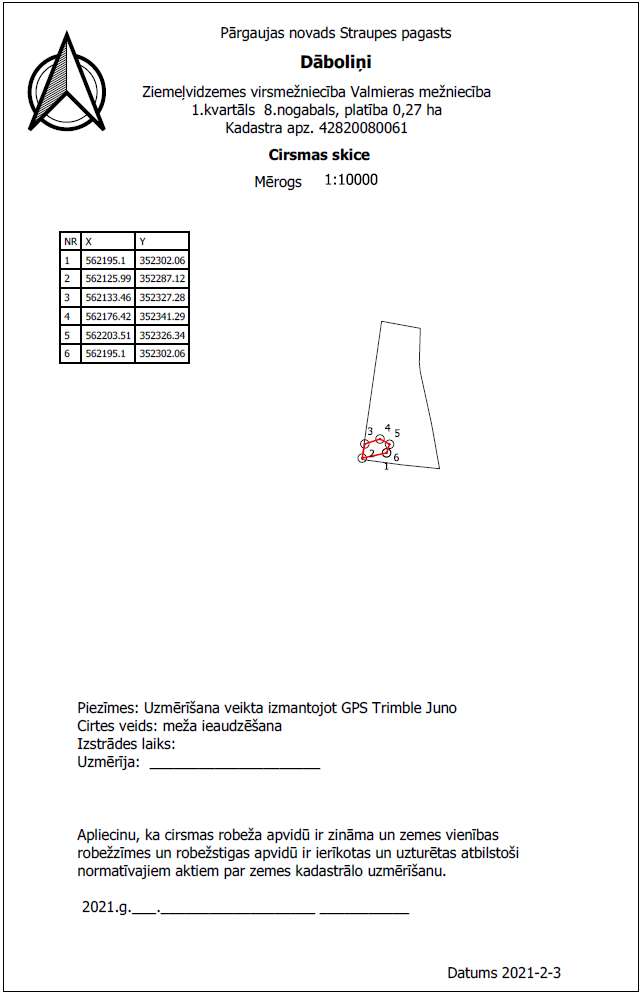 2.PIELIKUMSPārgaujas novada domes 25.03.2021. sēdeslēmumam Nr. 48 (protokols Nr.3, 10.§.)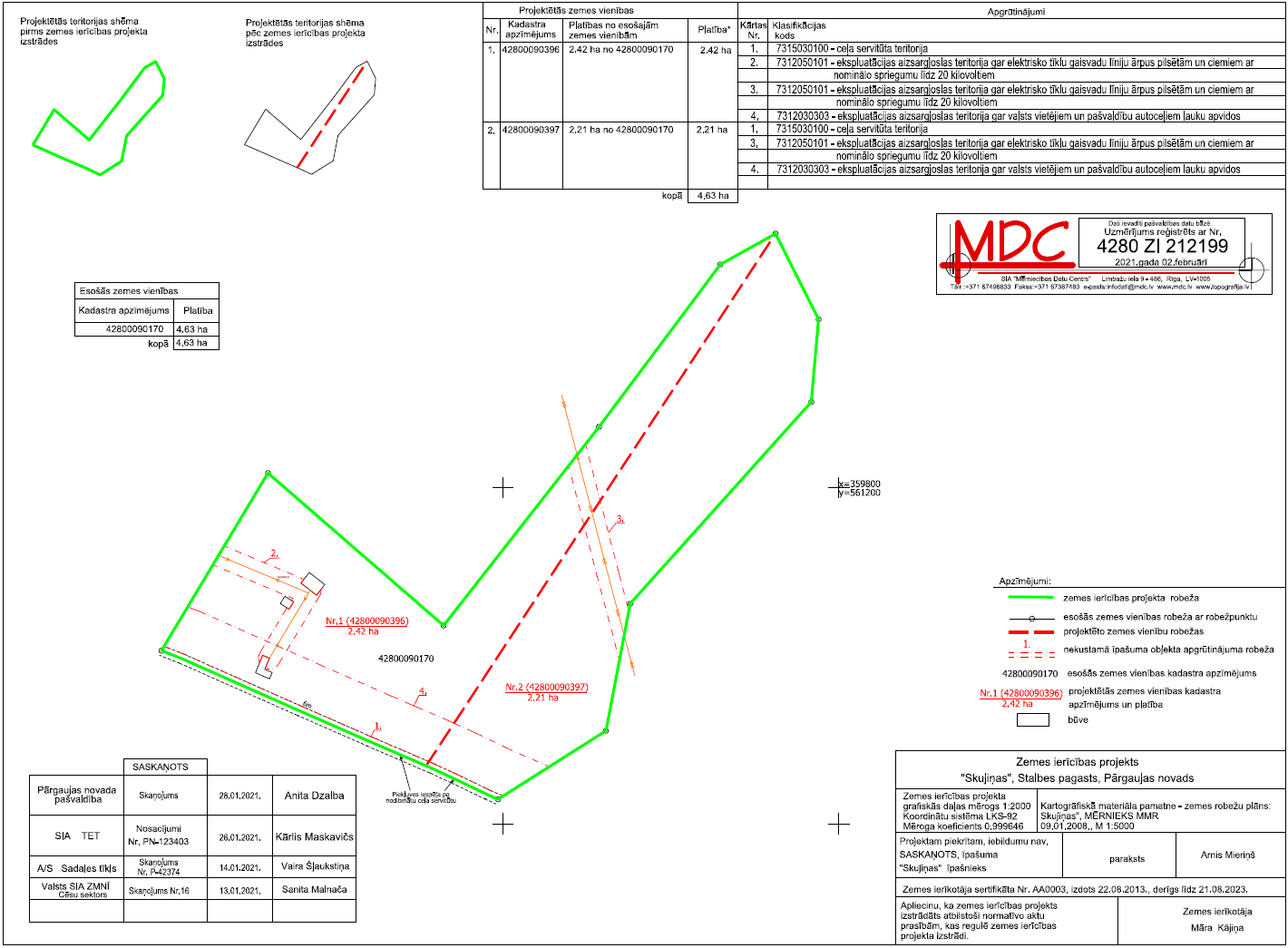 3.PIELIKUMSPārgaujas novada domes 25.03.2021. sēdeslēmumam Nr. 49 (protokols Nr.3, 11.§.)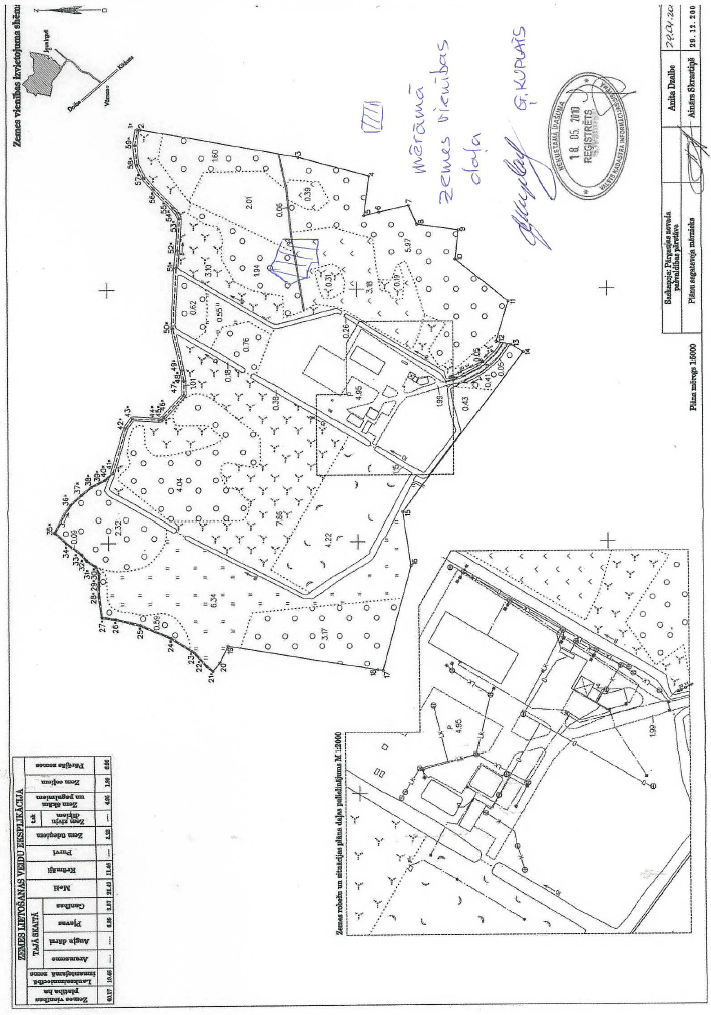 4.PIELIKUMSPārgaujas novada domes 25.03.2021. sēdeslēmumam Nr. 50 (protokols Nr.3, 12.§.)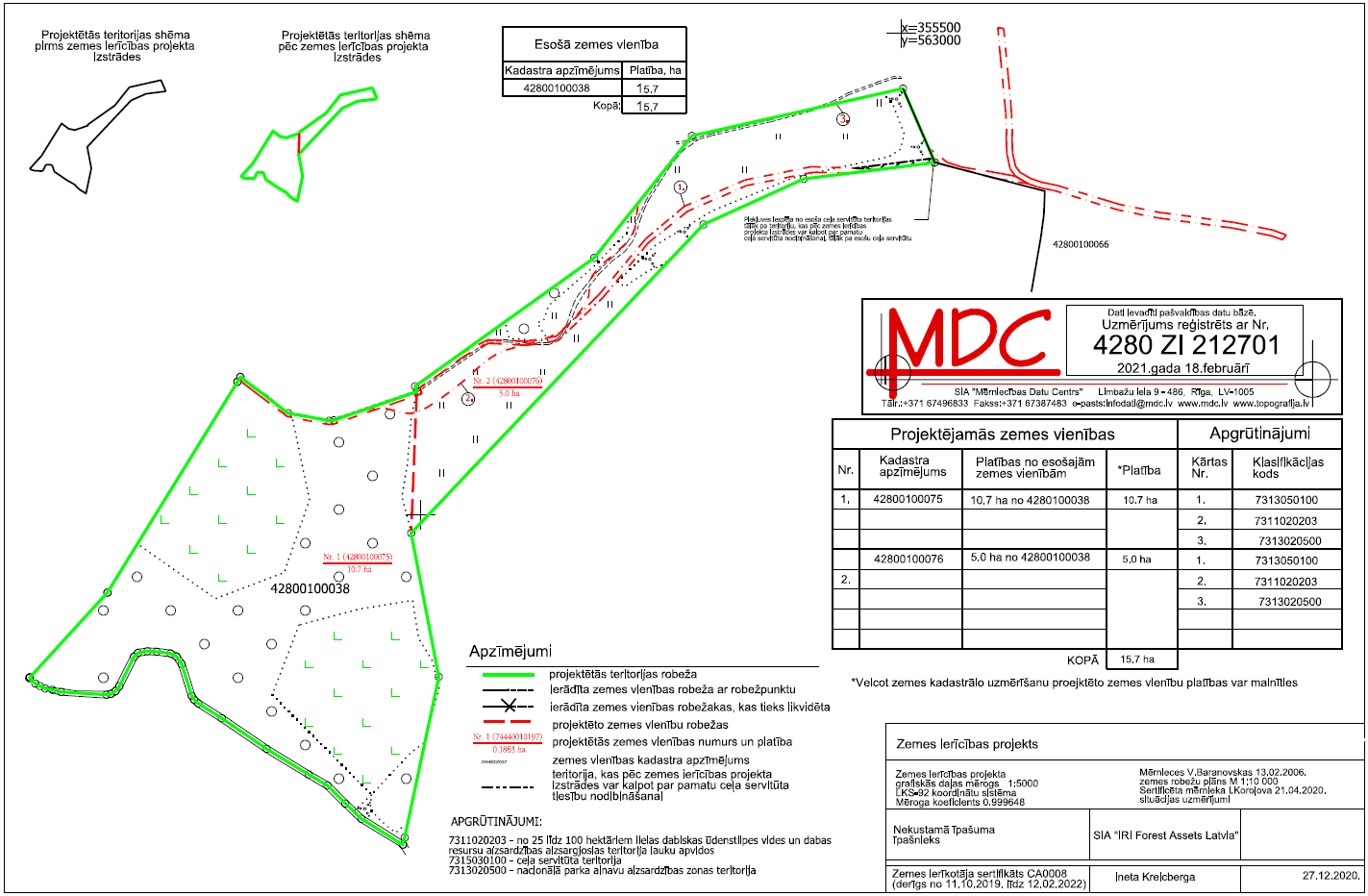 PIELIKUMSPārgaujas novada domes 25.03.2021. sēdeslēmumam Nr. 51 (protokols Nr.3, 13.§.)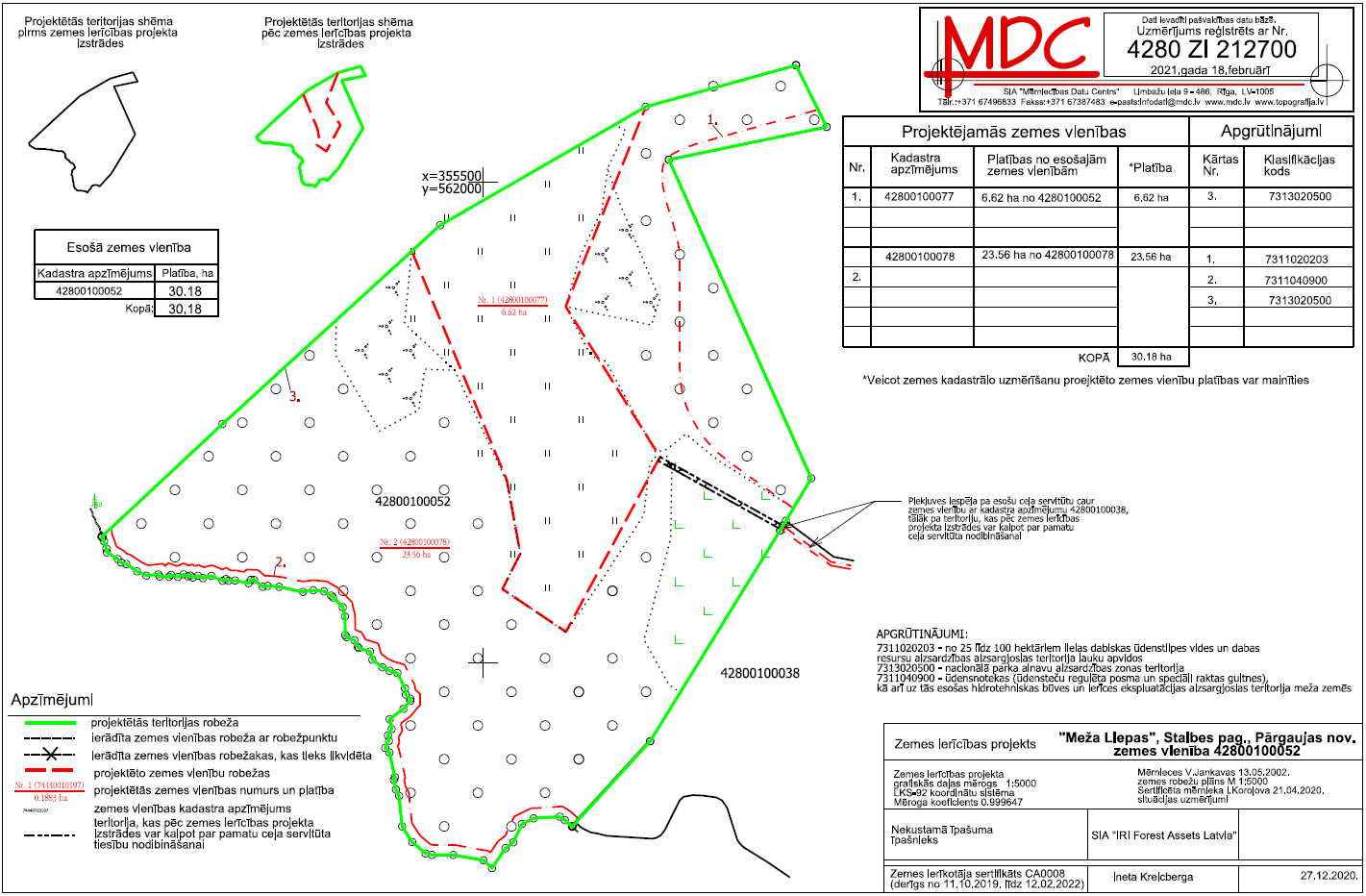 6.PIELIKUMSPārgaujas novada domes 25.03.2021. sēdeslēmumam Nr. 52 (protokols Nr.3, 14.§.)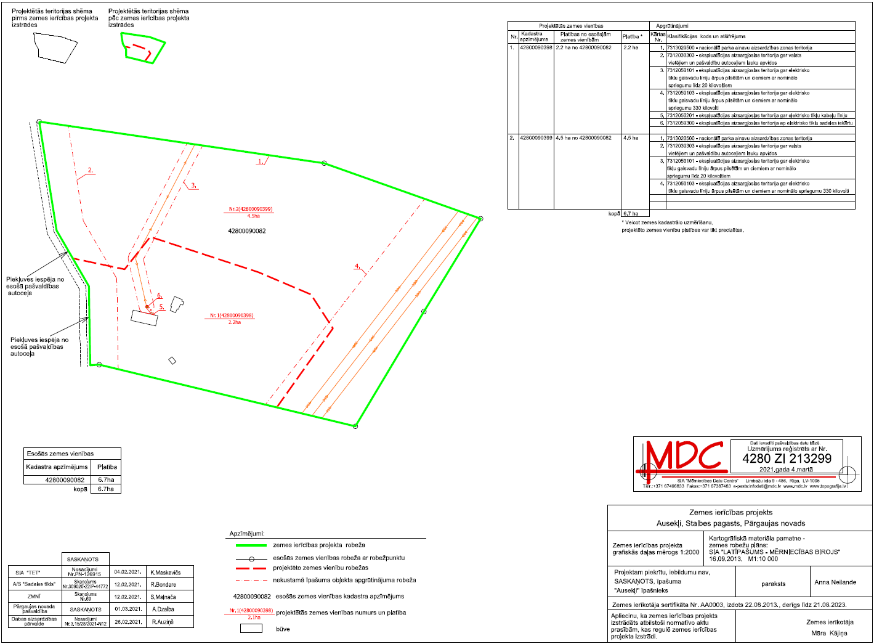 7.PIELIKUMSPārgaujas novada domes 25.03.2021. sēdeslēmumam Nr. 54 (protokols Nr.3, 16.§.)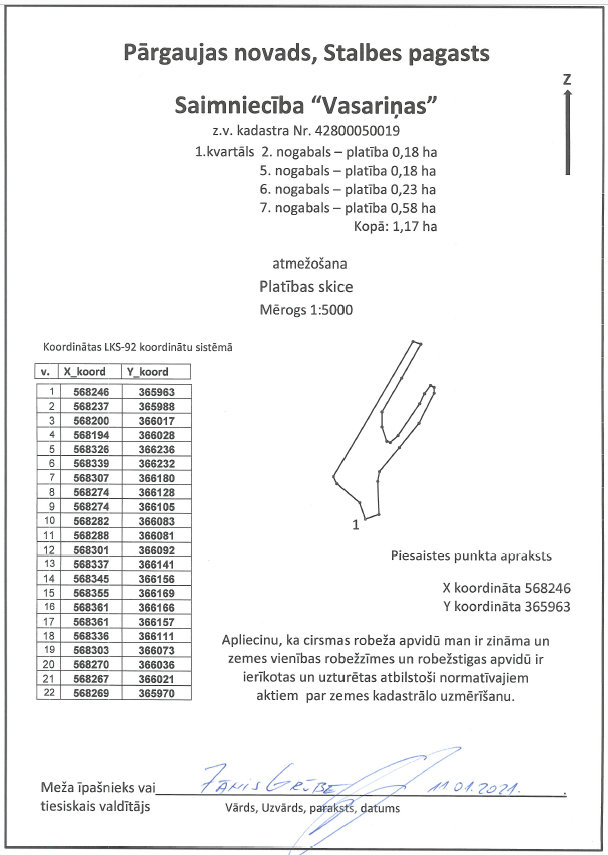 8.PIELIKUMSPārgaujas novada domes 25.03.2021. sēdeslēmumam Nr. 56  (protokols Nr.3, 18.§.)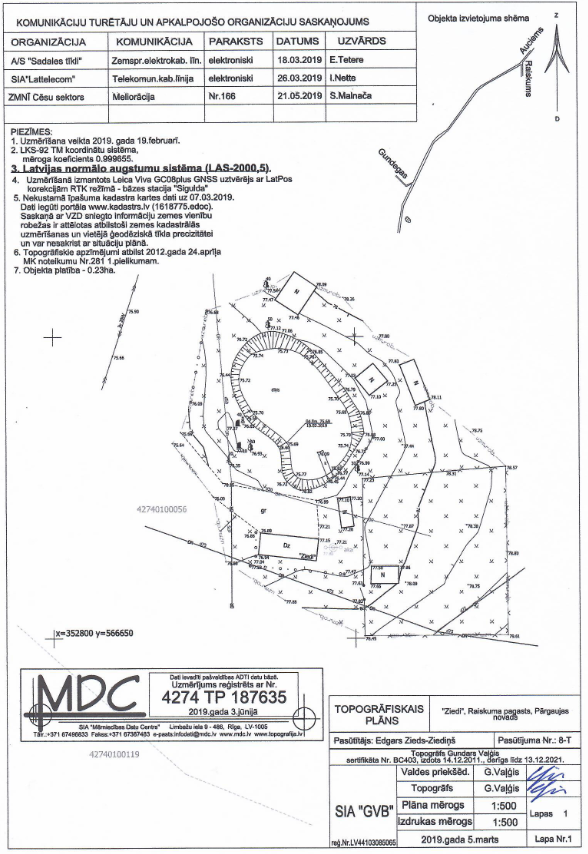 9. PIELIKUMSPārgaujas novada domes 25.03.2021. sēdeslēmumam Nr. 61 (protokols Nr.3, 23.§.)10.PIELIKUMSPārgaujas novada domes 25.03.2021. sēdeslēmumam Nr. 61 (protokols Nr.3, 23.§.)IZKOPĒJUMS no https://topografija.lv/Pārgaujas novada Raiskuma pagasta nekustamā īpašumazemes vienība ar kadastra apzīmējumu 4274 008 0292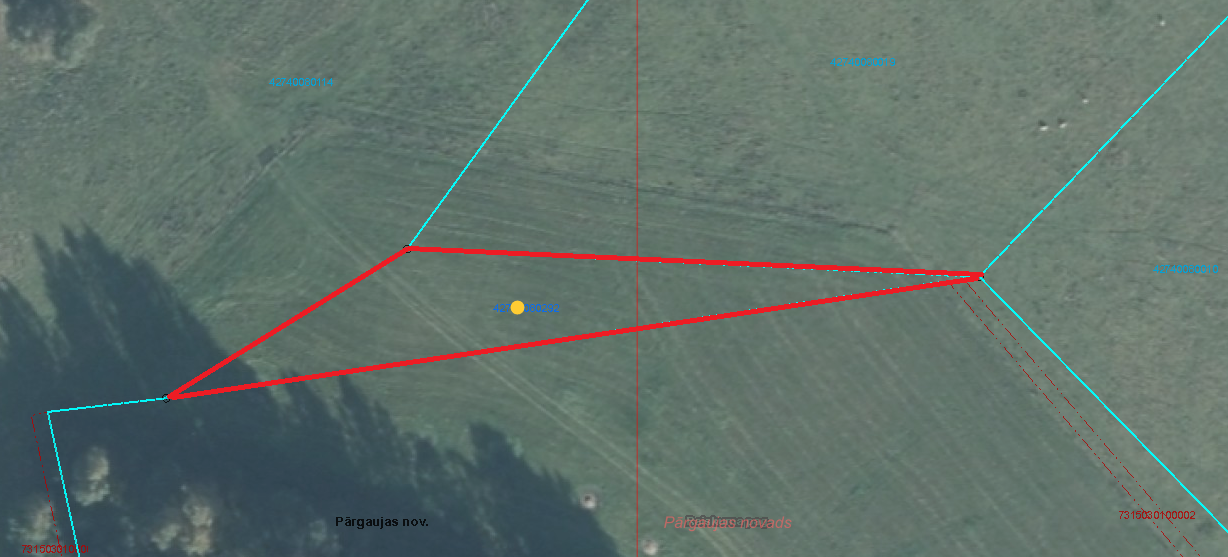 Apzīmējums: 	zemes vienība ar kadastra apzīmējumu 4274 008 0292, platība 0.1 ha (vairāk vai mazāk pēc kadastrālās uzmērīšanas).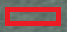 11.PIELIKUMSPārgaujas novada domes 25.03.2021. sēdeslēmumam Nr. 61 (protokols Nr.3, 23.§.)IZKOPĒJUMS no https://topografija.lv/Pārgaujas novada Stalbes pagasta nekustamā īpašumazemes vienība ar kadastra apzīmējumu 4280 007 0411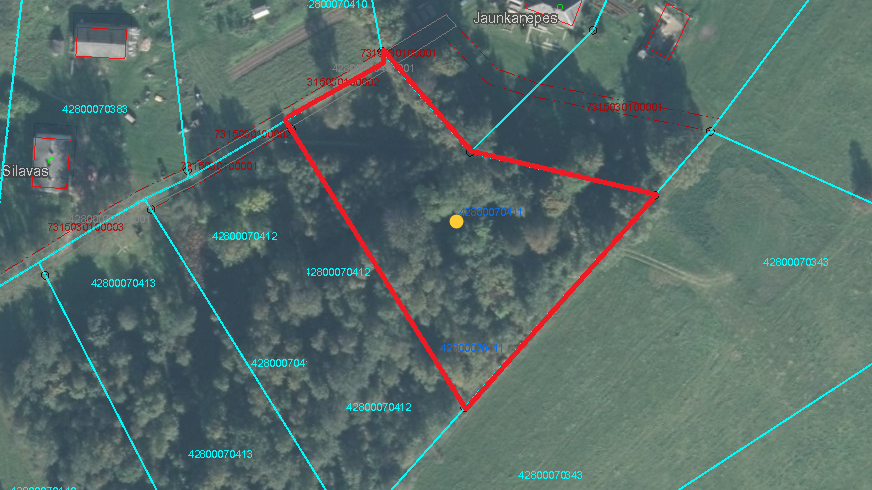 Apzīmējums: 	zemes vienība ar kadastra apzīmējumu 4280 007 0411, platība 0.47 ha (vairāk vai mazāk pēc kadastrālās uzmērīšanas).12.PIELIKUMSPārgaujas novada domes 25.03.2021. sēdeslēmumam Nr. 61 (protokols Nr.3, 23.§.)IZKOPĒJUMS no https://topografija.lv/Pārgaujas novada Stalbes pagasta nekustamā īpašumazemes vienība ar kadastra apzīmējumu 4280 009 0274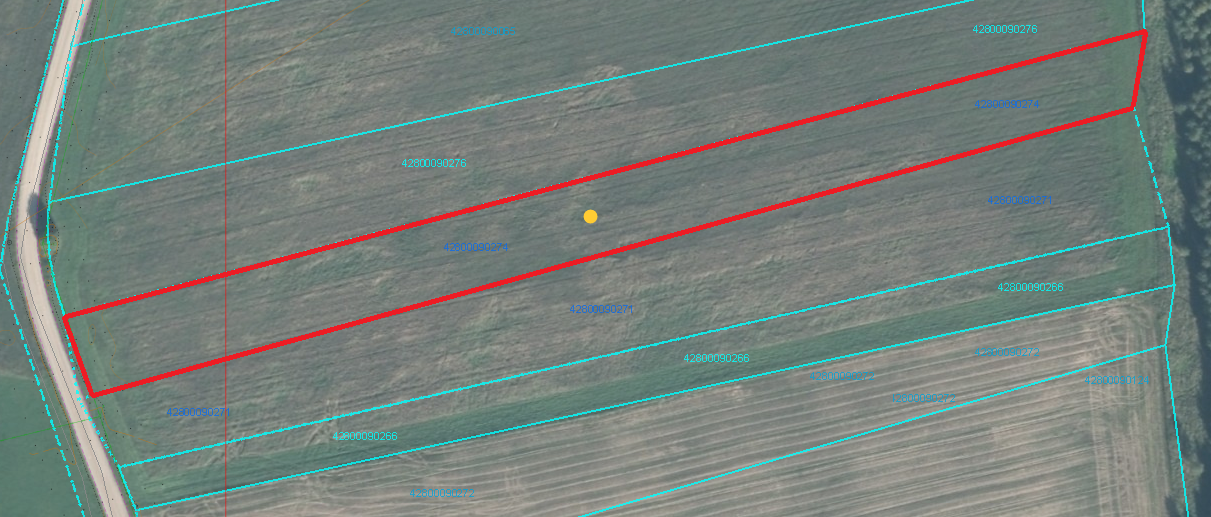 Apzīmējums: 	zemes vienība ar kadastra apzīmējumu 4280 009 0274, platība 0.74 ha (vairāk vai mazāk pēc kadastrālās uzmērīšanas).13.PIELIKUMSPārgaujas novada domes 25.03.2021. sēdeslēmumam Nr. 61 (protokols Nr.3, 23.§.)IZKOPĒJUMS no https://topografija.lv/Pārgaujas novada Straupes pagasta nekustamā īpašumazemes vienība ar kadastra apzīmējumu 4282 006 0088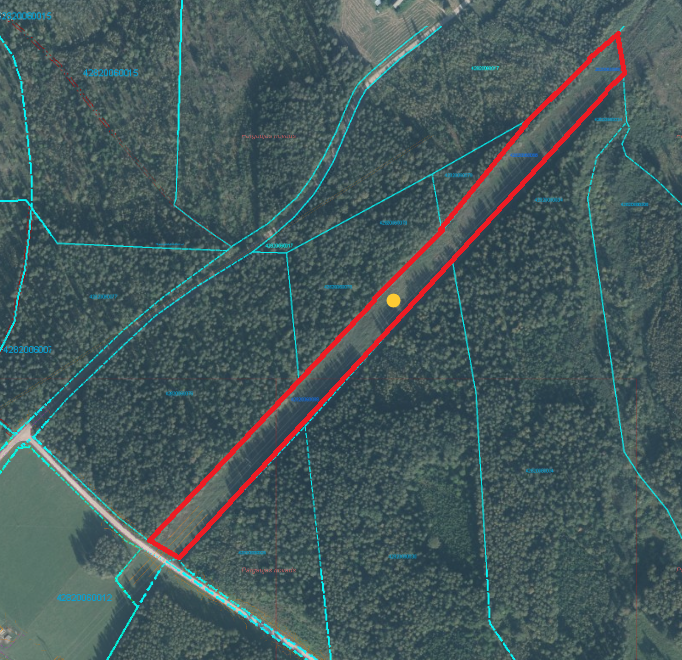 Apzīmējums: 	zemes vienība ar kadastra apzīmējumu 4282 006 0088, platība 4.3555 ha (vairāk vai mazāk pēc kadastrālās uzmērīšanas).14.PIELIKUMSPārgaujas novada domes 25.03.2021. sēdeslēmumam Nr. 61 (protokols Nr.3, 23.§.)IZKOPĒJUMS no https://topografija.lv/Pārgaujas novada Straupes pagasta nekustamā īpašumazemes vienība ar kadastra apzīmējumu 4282 006 0089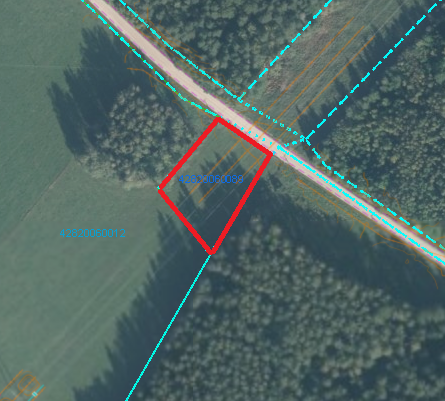 Apzīmējums: 	zemes vienība ar kadastra apzīmējumu 4282 006 0089, platība 0.28 ha (vairāk vai mazāk pēc kadastrālās uzmērīšanas).15.PIELIKUMSPārgaujas novada domes 25.03.2021. sēdeslēmumam Nr. 61 (protokols Nr.3, 23.§.)IZKOPĒJUMS no https://topografija.lv/Pārgaujas novada Straupes pagasta nekustamā īpašumazemes vienība ar kadastra apzīmējumu 4282 006 0090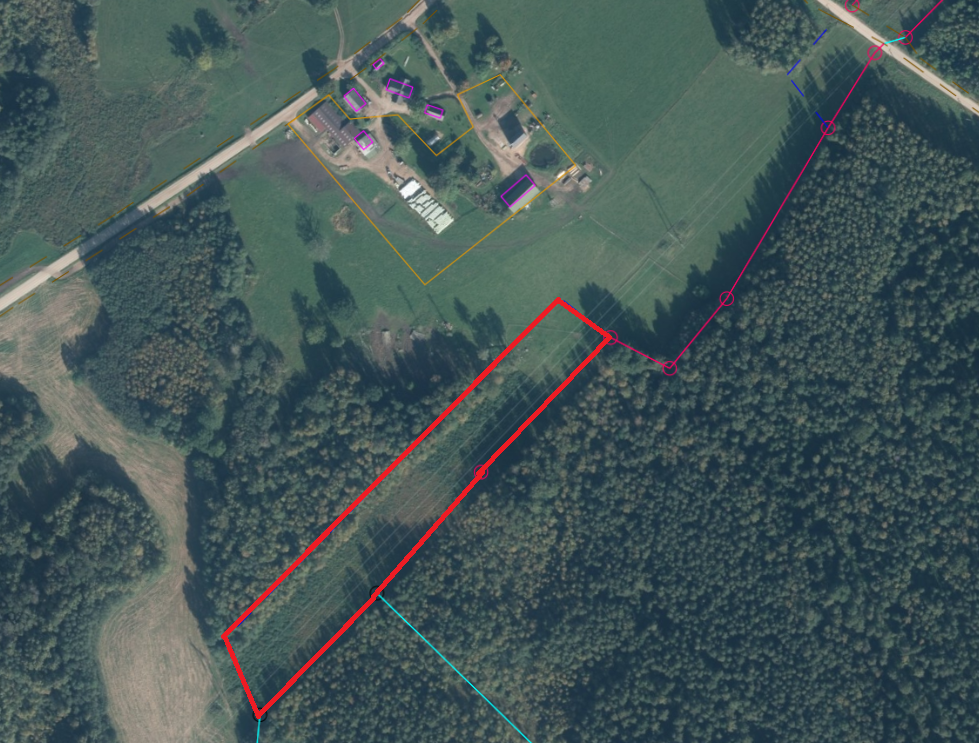 Apzīmējums: 	zemes vienība ar kadastra apzīmējumu 4282 006 0090, platība 1.8 ha (vairāk vai mazāk pēc kadastrālās uzmērīšanas).17.PIELIKUMSPārgaujas novada domes 25.03.2021. sēdeslēmumam Nr. 67 (protokols Nr.3, 29.§.)		PĀRGAUJAS NOVADA PAŠVALDĪBA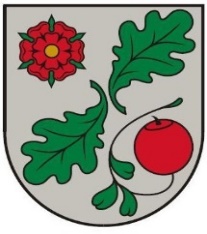                       STALBES PAMATSKOLA		Reģistrācijas Nr. 4412903329			„Iktes”, Stalbe, Stalbes pagasts, Pārgaujas novads, LV - 4151		Tālruņi 64134549, 64134445, e – pasts: skola@stalbe.edu.lv	Pārgaujas novada Stalbes pagastā	2021.gada 9.martā	STALBES PAMATSKOLASIzdots saskaņā ar Izglītības likuma 22.panta pirmo daļu,Vispārējās izglītības likuma 8. un 9.pantuI. Vispārīgie jautājumi1. Stalbes pamatskola (turpmāk – iestāde) ir Pārgaujas novada pašvaldības (turpmāk – dibinātājs) dibināta vispārējās izglītības iestāde.2. Iestādes darbības tiesiskais pamats ir Izglītības likums, Vispārējās izglītības likums, citi normatīvie akti, kā arī iestādes dibinātāja izdotie tiesību akti un šis nolikums.3. Iestāde ir pastarpinātās pārvaldes iestāde.  Iestādei ir konts bankā un tai var būt savs zīmogs un simbolika. 4. Iestādes juridiskā adrese: “Iktes”, Stalbe, Stalbes pagasts, Pārgaujas novads, LV - 41515. Dibinātāja juridiskā adrese: “Iktes”, Stalbe, Stalbes pagasts, Pārgaujas novads, LV - 41516. Iestādes izglītības programmu īstenošanas vietas adreses norādītas Valsts izglītības informācijas sistēmā Ministru kabineta noteiktā kārtībā. II. Iestādes darbības mērķis, pamatvirziens un uzdevumi7. Iestādes darbības pamatvirziens ir izglītojoša un audzinoša darbība.8. Iestādes mērķis ir veidot izglītības vidi, organizēt un īstenot mācību un audzināšanas procesu, lai nodrošinātu valsts pirmsskolas izglītības vadlīnijās izglītojamo audzināšanas vadlīnijās un valsts pamatizglītības standartā noteikto mērķu sasniegšanu.9. Iestādes uzdevumi ir:9.1. īstenot izglītības programmas, veikt mācību un audzināšanas darbu, izvēlēties izglītošanas darba metodes un formas;9.2. nodrošināt izglītojamo ar iespējām apgūt zināšanas un prasmes, kas ir nepieciešamas personiskai izaugsmei un attīstībai, pilsoniskai līdzdalībai, nodarbinātībai, sociālajai integrācijai un izglītības turpināšanai;9.3. izkopt izglītojamā prasmi patstāvīgi mācīties un pilnveidoties, nodrošinot izglītojamo karjeras vadības prasmju apguvi un attīstīšanu, kas ietver savu interešu, spēju un iespēju apzināšanos tālākās izglītības un profesionālās karjeras virziena izvēlei, vienlaikus motivējot mūžizglītībai;9.4. veicināt izglītojamā pilnveidošanos par garīgi, emocionāli un fiziski attīstītu personību un izkopt veselīga dzīvesveida paradumus;9.5. sekmēt izglītojamā sociāli aktīvu un atbildīgu attieksmi pret sevi, ģimeni, sabiedrību, vidi un valsti, saglabājot un attīstot savu valodu, etnisko un kultūras savdabību. Vienlaicīgi pilnveidot izpratni par Latvijas Republikas Satversmē un citos tiesību aktos ietvertajiem cilvēktiesību pamatprincipiem un audzināt krietnus, godprātīgus, atbildīgus cilvēkus – Latvijas patriotus;9.6. sadarboties ar izglītojamā vecākiem vai personu, kas realizē aizgādību (turpmāk – vecāki), lai nodrošinātu izglītības ieguvi;9.7. nodrošināt izglītības programmas īstenošanā un izglītības satura apguvē nepieciešamos mācību līdzekļus, tai skaitā elektroniskajā vidē; 9.8. racionāli un efektīvi izmantot izglītībai atvēlētos finanšu resursus;9.9. aizpildīt un iesniegt oficiālās statistikas veidlapu (atbilstoši Ministru kabineta 2019.gada 10.decembra noteikumos Nr.599 “Noteikumi par oficiālās statistikas veidlapu paraugiem izglītības jomā” noteiktajam), aktualizēt Izglītības iestāžu reģistrā norādāmo informāciju atbilstoši Ministru kabineta noteiktajai kārtībai, kā arī nodrošināt pašnovērtējuma ziņojuma aktualizāciju un tā pieejamību iestādes vai dibinātāja tīmekļvietnē;9.10. pildīt citus normatīvajos aktos paredzētos izglītības iestādes uzdevumus.III. Iestādē īstenojamās izglītības programmas10. Iestāde īsteno pirmsskolas izglītības programmas, vispārējās pamatizglītības, programmas. 11. Iestāde var īstenot interešu izglītības un citas izglītības programmas atbilstoši normatīvajos aktos noteiktajam.IV. Izglītības procesa organizācija12. Izglītības procesa organizāciju iestādē nosaka Izglītības likums, Vispārējās izglītības likums, citi ārējie normatīvie akti, šis nolikums, iestādes Darba kārtības noteikumi, Iekšējās kārtības noteikumi un citi iestādes iekšējie normatīvie akti, kā arī iestādes vadītāja (turpmāk – iestādes direktors) izdotie tiesību akti un lēmumi.13. Pirmsskolas izglītības programmās izglītojamo uzņemšanas kārtību iestādē nosaka dibinātājs normatīvajos aktos noteiktā kārtībā. Pirmsskolas izglītības programmu apgūst izglītojamie no viena gada sešiem mēnešiem līdz septiņu gadu vecumam. Atkarībā no veselības stāvokļa un psiholoģiskās sagatavotības pirmsskolas izglītības programmas apguvi atbilstoši Vispārējās izglītības likumā noteiktajam var pagarināt par vienu gadu saskaņā ar ģimenes ārsta atzinumu.14. Pirmsskolas izglītības apguves nobeigumā pedagogs novērtē un apraksta, kādi ir bērna sasniegumi attiecībā pret šajos noteikumos noteiktajiem obligātā satura apguves plānotajiem rezultātiem, par to rakstiski informē vecākus.15. Izglītojamo uzņemšana, pārcelšana nākamajā klasē un atskaitīšana no iestādes vispārējās pamatizglītības un vispārējās vidējās izglītības programmās notiek Ministru kabineta noteiktā kārtībā. 16. Mācību ilgumu, īstenojot vispārējās pamatizglītības programmas, nosaka Vispārējās izglītības likums. Mācību gada sākuma un beigu datumu, kā arī izglītojamo brīvdienas nosaka Ministru kabinets. Mācību darba organizācijas pamatforma ir mācību stunda. Iestādes direktors ir tiesīgs noteikt citas mācību organizācijas formas un to ilgumu, nepārsniedzot Vispārējās izglītības likumā noteikto mācību stundu slodzi nedēļā un mācību stundu skaitu dienā. Mācību stundu slodzes sadalījumu pa dienām atspoguļo mācību priekšmetu vai kursu un stundu plāns ar kopējo mācību stundu skaitu mācību priekšmetā vai kursā. 17. Iestādē patstāvīgi izstrādā izglītojamo mācību sasniegumu vērtēšanas kārtību, ievērojot valsts izglītības standartā minētos vērtēšanas pamatprincipus.18. Iestādē ir pagarinātās dienas grupas, kuras darbojas saskaņā ar iestādes izstrādātajiem iekšējiem noteikumiem.V. Izglītojamo tiesības un pienākumi 19. Izglītojamo tiesības, pienākumi un atbildība noteikta Izglītības likumā, Bērnu tiesību aizsardzības likumā, citos ārējos normatīvajos aktus un iestādes iekšējos normatīvajos aktos.20. Izglītojamais ir atbildīgs par savu rīcību iestādē atbilstoši normatīvajos aktos noteiktajam.VI. Pedagogu un citu darbinieku tiesības un pienākumi21. Iestādes direktora tiesības, pienākumi un atbildība noteikta Izglītības likumā, Vispārējās izglītības likumā, Bērnu tiesību aizsardzības likumā, Fizisko personu datu apstrādes likumā  un citos normatīvajos aktos. Iestādes direktora tiesības un pienākumus precizē darba līgums un amata apraksts.22. Iestādes pedagogus un citus darbiniekus darbā pieņem un atbrīvo iestādes direktors normatīvajos aktos noteiktā kārtībā. Iestādes direktors ir tiesīgs deleģēt pedagogiem un citiem iestādes darbiniekiem konkrētu uzdevumu veikšanu. Iestādes direktors sadarbībā ar dibinātāju nosaka iestādes organizatorisko struktūru.23. Iestādes pedagogu tiesības, pienākumi un atbildība noteikta Izglītības likumā, Bērnu tiesību aizsardzības likumā, Fizisko personu datu apstrādes likumā, Darba likumā un citos normatīvajos aktos. Pedagoga tiesības un pienākumus precizē darba līgums un amata apraksts.24. Iestādes citu darbinieku tiesības, pienākumi un atbildība noteikta Darba likumā, Bērnu tiesību aizsardzības likumā un citos normatīvajos aktos. Iestādes citu darbinieku tiesības un pienākumus precizē darba līgums un amata apraksts.VII. Iestādes pašpārvaldes izveidošanas kārtība un kompetence25. Iestādes direktors sadarbībā ar dibinātāju nosaka iestādes organizatorisko struktūru.26. Iestādes padomes (turpmāk – padome) kompetenci nosaka Izglītības likums.27. Lai risinātu jautājumus, kas saistīti ar izglītojamo interesēm iestādē un līdzdarbotos  iestādes darba organizēšanā un mācību procesa pilnveidē, padome ir tiesīga veidot interešu grupas un institūcijas, tajās iesaistot iestādes izglītojamos un viņu vecākus. Minēto institūciju un interešu grupu darbību nosaka padomes apstiprināts reglaments.28. Izglītības programmās noteikto prasību īstenošanas kvalitātes nodrošināšanai, mācību priekšmetu pedagogi tiek apvienoti metodiskajās komisijās. Metodiskās komisijas darbojas saskaņā ar šo nolikumu un iestādes iekšējiem normatīvajiem aktiem, to darbu koordinē iestādes direktora vietnieks izglītības jomā. VIII. Iestādes pedagoģiskās padomes izveidošanas kārtība un kompetence29. Iestādes pedagoģiskās padomes (turpmāk – pedagoģiskā padome) izveidošanas kārtību, darbību un kompetenci nosaka Vispārējās izglītības likums un citi normatīvie akti. 30. Pedagoģisko padomi vada iestādes direktors.IX. Iestādes iekšējo normatīvo aktu pieņemšanas kārtība un iestāde vai pārvaldes amatpersona, kurai privātpersona, iesniedzot attiecīgu iesniegumu, var apstrīdēt iestādes izdotu administratīvo aktu vai faktisko rīcību31. Iestāde saskaņā ar Izglītības likumā, Vispārējās izglītības likumā un citos normatīvajos aktos, kā arī iestādes nolikumā noteikto patstāvīgi izstrādā un izdod iestādes iekšējos normatīvos aktus.32. Iestādes izdotu administratīvo aktu vai faktisko rīcību privātpersona var apstrīdēt, iesniedzot attiecīgu iesniegumu iestādes dibinātājam Pārgaujas novada pašvaldībai, adrese: “Iktes”, Stalbe, Stalbes pagasts, Pārgaujas novads, LV - 4151 X. Iestādes saimnieciskā darbība33. Iestāde ir patstāvīga finanšu, saimnieciskajā un citā darbībā saskaņā ar Izglītības likumā un citos normatīvajos aktos, kā arī iestādes nolikumā noteikto.34. Atbilstoši normatīvajos aktos noteiktajam iestādes direktors, saskaņojot ar dibinātāju, ir tiesīgs slēgt ar juridiskām un fiziskām personām līgumus par dažādu iestādei nepieciešamo darbu veikšanu un citiem pakalpojumiem (piemēram, sniedzot ēdināšanas, dienesta viesnīcu, internātu pakalpojumus, telpu noma), ja tas netraucē izglītības programmu īstenošanai.XI. Iestādes finansēšana avoti un kārtība35. Iestādes finansēšanas avotus un kārtību nosaka Izglītības likums, Vispārējās izglītības likums un citi normatīvie akti.36. Iestādi finansē tās dibinātājs. Valsts un pašvaldība piedalās iestādes finansēšanā normatīvajos aktos noteiktā kārtībā.37. Finanšu līdzekļu izmantošanas kārtību nosaka iestādes direktors, saskaņojot ar dibinātāju.XII. Iestādes reorganizācijas un likvidācijas kārtība38. Iestādi reorganizē vai likvidē dibinātājs normatīvajos aktos noteiktā kārtībā, paziņojot par to Izglītības iestāžu reģistram, kas saskaņā ar Izglītības likuma 24.panta pirmajā daļā noteikto ir Valsts izglītības informācijas sistēmas sastāvdaļa un to kārto Ministru kabineta noteikta institūcija.39. Iestāde par tās likvidāciju vai reorganizāciju attiecīgās institūcijas, tai skaitā Izglītības iestāžu reģistru, un personas informē ne vēlāk kā sešus mēnešus iepriekš (objektīvu apstākļu dēļ ne vēlāk kā trīs mēnešus iepriekš).XIII. Iestādes nolikuma un tā grozījumu pieņemšanas kārtība40. Iestāde, pamatojoties uz Izglītības likumu, Vispārējās izglītības likumu, izstrādā iestādes nolikumu. Iestādes nolikumu apstiprina dibinātājs.41. Grozījumus iestādes nolikumā var izdarīt pēc iestādes dibinātāja iniciatīvas, iestādes direktora vai iestādes padomes, Pedagoģiskās padomes priekšlikuma. Grozījumus nolikumā apstiprina iestādes dibinātājs.42. Iestādes nolikumu un grozījumus nolikumā iestāde aktualizē Valsts izglītības informācijas sistēmā normatīvajos aktos noteiktā kārtībā. XIV. Citi būtiski noteikumi, kas nav pretrunā ar Vispārējās izglītības likumu, Izglītības likumu un citiem normatīvajiem aktiem43. Saskaņā ar normatīvajos aktos un dibinātāja noteikto kārtību iestāde veic dokumentu un arhīvu pārvaldību, tostarp veicot fizisko personu datu apstrādi saskaņā ar Eiropas Parlamenta un Padomes 2016. gada 27. aprīļa regulu (ES) 2016/679 par fizisku personu aizsardzību attiecībā uz personas datu apstrādi un šādu datu brīvu apriti un ar ko atceļ direktīvu 95/46/EK (Vispārīgā datu aizsardzības regula) un Fizisko personu datu apstrādes likumu.44. Iestāde savā darbībā nodrošina izglītības jomu reglamentējošajos normatīvajos aktos, t.sk. ārējos un iekšējos, noteikto mērķu sasniegšanu, vienlaikus nodrošinot izglītojamo tiesību un interešu ievērošanu un aizsardzību.45. Atzīt par spēku zaudējušu 18.07.2019. nolikumu (apstiprināts ar Pārgaujas novada domes 18.07.2019. lēmumu Nr.105).	18.PIELIKUMSPārgaujas novada domes 25.03.2021. sēdeslēmumam Nr. 68  (protokols Nr.3, 30.§.)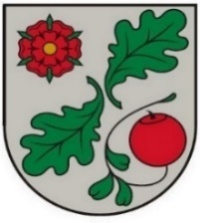                           PĀRGAUJAS NOVADA PAŠVALDĪBA			Reģistrācijas Nr. 90009116276			„Iktes”, Stalbe, Stalbes pagasts, Pārgaujas novads, LV - 4151		              Tālrunis 64134426, fakss 64127833                                           e-pasts: pargaujasnovads@pargaujasnovads.lvAPSTIPRINĀTI ar Pārgaujas novada domes 28. 01.2021.lēmumu (protokols Nr.1, 18. §)Precizēti ar Pārgaujas  novada domes 25.03.2021. lēmumu Nr. 68(prot. Nr. 3, 30§.)SAISTOŠIE NOTEIKUMI Nr. 5.Par trūcīgas un maznodrošinātas mājsaimniecības statusuIzdoti saskaņā ar Sociālo pakalpojumu un sociālās palīdzības likuma 33. panta trešo daļu un likuma Par palīdzību dzīvokļa jautājumu risināšanā 14.panta sesto daļu Vispārīgie jautājumi        1. Trūcīgas un maznodrošinātas mājsaimniecības statusa noteikšanas kārtību nosaka Ministru kabineta 2020.gada 17.decembra noteikumi Nr.809 “Noteikumi par mājsaimniecības materiālās situācijas izvērtēšanu un sociālās palīdzības saņemšanu”.Lai saņemtu sociālo palīdzību un izvērtētu mājsaimniecības atbilstību trūcīgas vai maznodrošinātas mājsaimniecības statusam, viena no mājsaimniecības personām vēršas pašvaldības Sociālajā dienestā ar iesniegumu, ko parakstījušas mājsaimniecības pilngadīgās personas.Sociālais dienests, ja nepieciešams, apseko iesniedzēja norādīto faktisko dzīvesvietu. Minimālie ienākumu sliekšņi sociālās palīdzības saņemšanaiGarantētais minimālais ienākumu slieksnis ir 109 euro pirmajai vai vienīgajai personai mājsaimniecībā un 76 euro pārējām personām mājsaimniecībā.Trūcīgas mājsaimniecības ienākumu slieksnis ir 272 euro pirmajai vai vienīgajai personai mājsaimniecībā un 190 euro pārējām personām mājsaimniecībā.Maznodrošinātas mājsaimniecības ienākumu slieksnis 327 euro pirmajai vai vienīgajai personai mājsaimniecībā un 229 euro pārējām personām mājsaimniecībā.Sociālās palīdzības pabalstu piešķiršanas nosacījumi Pašvaldības sociālais dienests pirms lēmuma pieņemšanas par sociālās palīdzības pabalsta piešķiršanu mājsaimniecībai vai atsevišķai personai mājsaimniecībā izvērtē mājsaimniecības kopējos materiālos resursus, izmantojot valsts un pašvaldības informācijas sistēmās esošos datus un ievērojot šādus kritērijus:Par ienākumiem neuzskata ģimenes valsts pabalstu un piemaksas pie šā pabalsta, bērna invalīda kopšanas pabalstu, pabalstu invalīdam, kuram nepieciešama kopšana, pabalstu par asistenta izmantošanu, pabalstu transporta izdevumu kompensēšanai invalīdam, kuram ir apgrūtināta pārvietošanās, pabalstu ar celiakiju slimam bērnam, pabalstus bērna piedzimšanas un personas nāves gadījumā, sociālās garantijas bārenim un bez vecāku gādības palikušam bērnam pēc ārpusģimenes aprūpes beigšanās, studējošā kredītu, stipendijas personām, kuras mācās vai studē, līdz minimālās mēneša darba algas apmēram, bērna, kas jaunāks par 18 gadiem, ienākumus no algota darba vai pašnodarbinātības līdz minimālās mēneša darba algas apmēram, personai sniegto finansiālo atbalstu par dalību aktīvajos nodarbinātības pasākumos, izņemot pasākumus ar darba līgumu slēgšanu, algotos pagaidu sabiedriskos darbus, dotāciju bezdarbnieka ikmēneša ienākumiem komercdarbības un pašnodarbinātības uzsākšanai, kompensāciju kriminālprocesā cietušai personai, atlīdzību par asins vai asins komponentu ziedošanu, pārmaksāto iedzīvotāju ienākuma nodokļa atmaksu, līdzekļus, kas gūti no labdarības fondiem, un sociālo kampaņu rezultātā gūto materiālo labumu noteiktam mērķim, vienreizējo finansiālo atbalstu bēglim vai alternatīvo statusu ieguvušai personai, kā arī šajā likumā noteiktos pašvaldības sociālās palīdzības pabalstus un pašvaldību brīvprātīgo iniciatīvu pabalstus;Par īpašumu un naudas līdzekļu uzkrājumu neuzskata mājsaimniecības nekustamo īpašumu vai tā daļu, kur savu dzīvesvietu deklarējis un dzīvo iesniedzējs un pārējās personas, kurām ir kopīga saimniecība ar iesniedzēju, un nepieciešamo mājokļa kustamo mantu, darbam un izglītības iegūšanai nepieciešamo aprīkojumu, sociālajai funkcionēšanai nepieciešamos transportlīdzekļus, bet ne vairāk kā vienu vienību mājsaimniecībā un, ja mājsaimniecībā ir bērni, ne vairāk kā divas vienības mājsaimniecībā, zemes īpašumus līdz pieciem hektāriem mājsaimniecībai, kā arī šim nekustamajam īpašumam funkcionāli piederīgas saimniecības ēkas, kapitāla daļas vai īpašumus, kam uzlikts tiesu izpildītāja vai citas kompetentas institūcijas liegums ar to rīkoties vai kas atrodas atbrīvošanas no parādsaistībām, maksātnespējas vai likvidācijas procesā, vai no kā 12 mēnešu periodā nav gūti ienākumi saimnieciskās darbības apturēšanas dēļ, bērna nekustamo īpašumu un naudas līdzekļu uzkrājumu, kā arī naudas līdzekļu uzkrājumu mājsaimniecībai trūcīgas mājsaimniecības vienas personas ienākumu sliekšņa apmērā.Personai darbspējīgā vecumā, kura vēlas saņemt sociālās palīdzības pabalstus, izņemot pabalstu krīzes situācijā, un kura nestrādā, ir pienākums reģistrēties Nodarbinātības valsts aģentūrā un pildīt bezdarbnieka vai darba meklētāja pienākumus, izņemot gadījumu, kad persona ir :ar  I un II grupas invaliditāti, ar invaliditāti no bērnības vai vecuma pensijas saņēmējs;sieviete grūtniecības un dzemdību atvaļinājuma laikā, viens no bērna vecākiem bērna kopšanas periodā vai cita persona mājsaimniecībā, kura nodrošina pirmsskolas vecuma bērna kopšanu, aprūpi, pieskatīšanu, ja to objektīvu apstākļu dēļ nav iespējams nodrošināt citādā veidā;viens no bērna ar invaliditāti vecākiem, ja bērns nesaņem piemērotus aprūpes pakalpojumus;vecumā no 15 gadiem, kura iegūst izglītību klātienē pamatizglītības, vispārējās vidējās vai profesionālās vidējās izglītības iestādē vai ir pilna laika studējošais augstākās izglītības iestādē.Pamata sociālās palīdzības pabalstus un trūcīgas vai maznodrošinātas mājsaimniecības statusu piešķir:uz trim kalendāra mēnešiem, ja mājsaimniecībā ir vismaz viena persona       darbspējīgā vecumā;uz sešiem kalendāra mēnešiem, ja mājsaimniecībā nav nevienas personas darbspējīgā vecumā vai uz personu attiecas kāds no 8.punktā minētiem izņēmumiem. Sociālā dienesta pieņemto lēmumu var apstrīdēt Pārgaujas novada domē.  Pārgaujas novada domes pieņemto lēmumu var pārsūdzēt Administratīvā procesa    likuma noteiktajā kārtībā. Noslēguma jautājumiNoteikumi stājas spēkā nākamajā dienā pēc to publicēšanas bezmaksas informatīvajā izdevumā “Pārgaujas novada vēstis’’. Ar šo saistošo noteikumu spēkā stāšanos spēku zaudē:19.10.2017. saistošie noteikumi Nr.11. “Par trūcīgas ģimenes (personas) statusa noteikšanu Pārgaujas novadā”;18.12.2014. saistošie noteikumi Nr.20.“Kārtība, kādā ģimene vai atsevišķi dzīvojoša persona atzīstama par maznodrošinātu”.Paskaidrojuma rakstsSaistošiem noteikumiem Nr. 5. “Par trūcīgas un maznodrošinātas mājsaimniecības statusu”Zemes vienības kadastra apzīmējumsKvartāla numursNogabala numursPlatība (ha)Plānotais zemes lietošanas veids pēc atmežošanas[...]12, 5, 6, 71.17Lauksaimniecība (aramzeme) Nr.p.k.Administratīvi teritoriālā vienība Pārgaujas novadāZemes vienības kadastra apzīmējumsGrafiskā platība, haKopplatība, haNekustamā īpašuma lietošanas mērķisDatu, nekustamā īpašuma nosaukuma aktualizēšana kadastra informācijas sistēmā1.Raiskuma pagasts427400802920.10.10101 Zeme, uz kuras galvenā saimnieciskā darbība ir lauksaimniecībaZemes vienību pievienot pie NĪ “Pašvaldības starpgabali”, kadastra Nr.427400801162.Stalbes pagasts428000704110.47470.470101 Zeme, uz kuras galvenā saimnieciskā darbība ir lauksaimniecībaSaglabāt nosaukumu “Silvas”3.Stalbes pagasts428000902740.74910.740101 Zeme, uz kuras galvenā saimnieciskā darbība ir lauksaimniecībaSaglabāt nosaukumu “Zemenes”4.Straupes pagasts428200901180.44130.44130101 Zeme, uz kuras galvenā saimnieciskā darbība ir lauksaimniecībaSaglabāt nosaukumu “Pie Sniedzēm”5.Straupes pagasts428200600884.35554.351201 Ar maģistrālajām elektropārvades un sakaru līnijām un maģistrālajiem naftas, naftas produktu, ķīmisko produktu, gāzes un ūdens cauruļvadiem saistīto būvju, ūdens ņemšanas un notekūdeņu attīrīšanas būvju apbūveĪpašumam piešķirt nosaukumu “Pašvaldības starpgabali”6.Straupes pagasts428200600890.27790.281201 Ar maģistrālajām elektropārvades un sakaru līnijām un maģistrālajiem naftas, naftas produktu, ķīmisko produktu, gāzes un ūdens cauruļvadiem saistīto būvju, ūdens ņemšanas un notekūdeņu attīrīšanas būvju apbūveĪpašumam piešķirt nosaukumu “Pašvaldības starpgabali”7.Straupes pagasts428200600901.92271.81201 Ar maģistrālajām elektropārvades un sakaru līnijām un maģistrālajiem naftas, naftas produktu, ķīmisko produktu, gāzes un ūdens cauruļvadiem saistīto būvju, ūdens ņemšanas un notekūdeņu attīrīšanas būvju apbūveĪpašumam piešķirt nosaukumu “Pašvaldības starpgabali”Paskaidrojuma raksta sadaļasNorādāmā informācija1. Projekta nepieciešamības pamatojumsAr 2021.gada 01.janvāri spēkā stājušies grozījumi Sociālo pakalpojumu un sociālās palīdzības likuma 33. un 36.pantā, kas reglamentē minimālos ienākumu sliekšņus sociālās palīdzības saņemšanai.2. Īss projekta satura izklāstsAr 23.12.2020. Ministru kabineta noteikumiem Nr.809. noteikta jauna kārtība mājsaimniecības materiālās situācijas izvērtēšanai un sociālās palīdzības saņemšanai. 3. Informācija par plānoto projekta ietekmi uz pašvaldības budžetuPlānotā budžeta ietvaros4. Informācija par plānoto projekta ietekmi uz uzņēmējdarbības vidi pašvaldības teritorijāUzņēmējdarbības vidi saistošie noteikumi neietekmēs.5. Informācija par administratīvajām procedūrāmSaistošo noteikumu piemērošanas jautājumos iedzīvotāji var vērsties Pārgaujas novada Sociālajā dienestā.6. Informācija par konsultācijām ar privātpersonāmNav organizētas. Saistošo noteikumu grozījumi pēc to apstiprināšanas un paskaidrojuma raksts tiks ievietots Pārgaujas novada pašvaldības mājaslapā: www.pargaujasnovads.lv